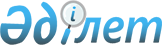 2011-2013 жылдарға арналған облыстық бюджет туралы
					
			Күшін жойған
			
			
		
					Шығыс Қазақстан облыстық мәслихатының 2010 жылғы 24 желтоқсандағы N 26/310-IV шешімі. Шығыс Қазақстан облысының Әділет департаментінде 2010 жылғы 27 желтоқсанда N 2541 тіркелді. Шешімнің қабылдау мерзімінің өтуіне байланысты қолдану тоқтатылды (Шығыс Қазақстан облыстық мәслихаты аппаратының 2011 жылғы 22 желтоқсандағы N 521/01-06 хаты)

      Ескерту. Шешімнің қабылдау мерзімінің өтуіне байланысты қолдану тоқтатылды (Шығыс Қазақстан облыстық мәслихаты аппаратының 2011.12.22   N 521/01-06 хаты).

      Қазақстан Республикасы Бюджет кодексінің 72, 75-баптарына, «Қазақстан Республикасындағы жергілікті мемлекеттік басқару және өзін-өзі басқару туралы» Қазақстан Республикасы Заңының 6-бабы 1-тармағының 1) тармақшасына, «Республикалық және облыстық бюджеттер, республикалық маңызы бар қала, астана бюджеттері арасындағы 2011-2013 жылдарға арналған жалпы сипаттағы трансферттердің көлемі туралы»,   «2011-2013 жылдарға арналған республикалық бюджет туралы» Қазақстан Республикасының Заңдарына сәйкес, Шығыс Қазақстан облыстық мәслихаты ШЕШІМ ҚАБЫЛДАДЫ:



      1. 2011-2013 жылдарға арналған облыстық бюджет тиісінше 1, 2 және 3 қосымшаларға сәйкес, соның ішінде 2011 жылға мынадай көлемдерде бекітілсін:

      1) кірістер – 148638332,8 мың теңге, соның ішінде:

      салықтық түсімдер – 14470893,0 мың теңге;

      салықтық емес түсімдер – 1322921,3 мың теңге;

      негізгі капиталды сатудан түсетін түсімдер – 0 мың теңге;

      трансферттердің түсімдері – 132844518,5 мың теңге;

      2) шығындар – 149444121,4 мың теңге;

      3) таза бюджеттік кредит беру – 2414182,0 мың теңге, соның ішінде:

      бюджеттік кредиттер – 4664218,0 мың теңге;

      бюджеттік кредиттерді өтеу – 2250036,0 мың теңге;

      4) қаржы активтерімен жасалатын операциялар бойынша сальдо – 738840,0 мың теңге, соның ішінде:

      қаржы активтерін сатып алу – 738840,0 мың теңге;

      мемлекеттiң қаржы активтерiн сатудан түсетiн түсiмдер – 0 мың теңге;

      5) бюджет тапшылығы (профициті) – -3958810,6 мың теңге;

      6) бюджет тапшылығын қаржыландыру (профицитін пайдалану) – 3958810,6 мың теңге.

      Ескерту. 1-тармақ жаңа редакцияда - ШҚО мәслихатының 2011.11.03 № 33/394-IV (2011.01.01 бастап қолданысқа енгізіледі)   шешімімен.



      2. Облыстың қалалары мен аудандарының бюджеттеріне 2011 жылға арналған әлеуметтік салық, төлем көзінен ұсталатын жеке табыс салығы, төлем көзінен ұсталатын шетел азаматтарының жеке табыс салығы бойынша кірістерді бөлу нормативтері Өскемен қаласына 30 пайыз, қалған аудандарға 100 пайыз болып белгіленсін.



      3. Қалалар мен аудандар бюджеттеріне қызметтерін бір реттік талондар бойынша жүзеге асыратын жеке тұлғаларға салынатын жеке табыс салығынан және төлем көзінен ұсталмайтын жеке табыс салығынан, төлем көзінен ұсталмайтын шетел азаматтарының жеке табыс салығынан табысты бөлу нормативі 2011 жылға 100 пайыз мөлшерінде белгіленсін.



      4. Облыстық қазынашылық департаменті 2011 жылғы 1 қаңтардан бастап тиісті бюджеттерге кірістер сомасын есепке алуды белгіленген нормативтер бойынша жүргізсін.



      5. 2011 жылға арналған облыстық бюджетте облыстық бюджеттен қалалар мен аудандар бюджеттерiне берілетін субвенциялар көлемi 28973215 мың теңге сомасында белгiленсiн, соның ішінде:

      6. Қазақстан Республикасы Еңбек кодексінің 238-бабы 2, 3-тармақтарына сәйкес ауылдық (селолық) жерлерде жұмыс істейтін денсаулық сақтау, әлеуметтік қамсыздандыру, білім беру, мәдениет және спорт салалары қызметкерлеріне бюджет қаражаты есебінен лауазымдық жалақылары және қызметтің осы түрлерімен қалалық жағдайларда шұғылданатын азаматтық қызметшілердің жалақыларымен және ставкаларымен салыстырғанда еңбекақылары жиырма бес пайызға көбейтіліп белгіленсін.

      Ауылдық (селолық) жерлерде жұмыс істейтін денсаулық сақтау, әлеуметтік қамсыздандыру, білім беру, мәдениет және спорт мамандары лауазымдарының тізбесін жергілікті өкілетті органның келісімі бойынша жергілікті атқарушы орган анықтайды.



      7. 2011 жылдың 31 желтоқсанына облыстың жергілікті атқарушы органдарының 5700034 мың теңге қарыз лимиті белгіленсін.



      8. Облыстың жергілікті атқарушы органының 2011 жылға арналған резерві 315870 мың теңге сомасында бекітілсін.

      Ескерту. 8-тармақ жаңа редакцияда - ШҚО мәслихатының 2011.09.27  № 32/379-IV (2011.01.01 бастап қолданысқа енгізіледі) шешімімен.



      9. 4 қосымшаға сәйкес 2011 жылға арналған облыстық бюджетті атқару барысында секвестрлеуге жатпайтын облыстық бюджеттік бағдарламалар тізбесі бекітілсін.



      10. 5 қосымшаға сәйкес 2010 жылға арналған жергілікті бюджеттердің атқарылу барысында секвестрлеуге жатпайтын жергілікті бюджеттік бағдарламалар белгіленсін.



      11. 6 қосымшаға сәйкес 2011 жылға арналған облыстық бюджетте аудандар (облыстық маңызы бар қалалар) бюджеттеріне облыстық бюджеттен мұқтаж азаматтардың жекелеген санаттарына әлеуметтік көмек көрсетуге 1181099,0 мың теңге сомасында трансферттер көзделсін.

      Ескерту. 11-тармақ жаңа редакцияда - ШҚО мәслихатының  2011.09.27 № 32/379-IV (2011.01.01 бастап қолданысқа енгізіледі) шешімімен.



      12. 7 қосымшаға сәйкес 2011 жылға арналған облыстық бюджетте аудандар (облыстық маңызы бар қалалар) бюджеттеріне облыстық бюджеттен 4692718,7 мың теңге сомасында трансферттер көзделсін.

      Ескерту. 12-тармақ жаңа редакцияда - ШҚО мәслихатының  2011.11.03 № 33/394-IV (2011.01.01 бастап қолданысқа енгізіледі) шешімімен.



      13. 2011 жылға арналған облыстық бюджет шығыстарында аймақтық жобаларды (Жол картасы) жүзеге асыруға мынадай шараларды қаржыландыруға қаржы көзделгені ескерілсін:

      848650 мың теңге – білім беру объектілерін күрделі және ағымдағы жөндеуге;

      710946 мың теңге – денсаулық сақтау объектілерін күрделі және ағымдағы жөндеуге;

      128603 мың теңге – әлеуметтік қамсыздандыру объектілерін күрделі және ағымдағы жөндеуге;

      253906 мың теңге – мәдениет объектілерін күрделі және ағымдағы жөндеуге;

      63246 мың теңге – спорт объектілерін күрделі және ағымдағы жөндеуге;

      543629 мың теңге – инженерлік-коммуникациялық инфрақұрылымды жөндеуге және елді мекендерді абаттандыруға;

      375512 мың теңге – облыстық және аудандық маңызы бар автомобиль жолдарын, елді мекендердің көшелерін жөндеуге.

      Ескерту. 13-тармаққа өзгерістер енгізілді - ШҚО мәслихатының 2011.03.11 № 27/336-IV (2011.01.01 бастап қолданысқа енгізіледі); 2011.09.27 № 32/379-IV (2011.01.01 бастап қолданысқа енгізіледі); 2011.11.03 № 33/394-IV (2011.01.01 бастап қолданысқа енгізіледі)  шешімдерімен.



      14. 2011 жылға арналған облыстық бюджетте аудандар (облыстық маңызы бар қалалар) бюджеттеріне облыстық бюджеттен берілетін трансферттер есебінен аймақтық жобаларды (Жол картасы) жүзеге асыруға мынадай шараларды қаржыландыруға қаржы көзделгені ескерілсін:

      630391 мың теңге – 8 қосымшаға сәйкес білім беру және мәдениет объектілерін күрделі және ағымдағы жөндеуге, соның ішінде:

      506955 мың теңге – білім беру объектілерін күрделі және ағымдағы жөндеуге;

      123436 мың теңге – мәдениет объектілерін күрделі және ағымдағы жөндеуге;

      543629 мың теңге – 9 қосымшаға сәйкес инженерлік-коммуникациялық инфрақұрылымды жөндеуге және елді мекендерді абаттандыруға;

      312513 мың теңге – 10 қосымшаға сәйкес аудандық маңызы бар автомобиль жолдарын және елді мекендердің көшелерін жөндеуге.

      Ескерту. 14-тармаққа өзгерістер енгізілді - ШҚО мәслихатының 2011.03.11 № 27/336-IV (2011.01.01 бастап қолданысқа енгізіледі); 2011.09.27 № 32/379-IV (2011.01.01 бастап қолданысқа енгізіледі); 2011.11.03 № 33/394-IV (2011.01.01 бастап қолданысқа енгізіледі)  шешімдерімен.



      15. Облыстық бюджетте республикалық бюджеттен бөлінетін нысаналы ағымдағы трансферттердің мынадай мөлшерлері көзделсін:

      663399 мың теңге – эпизоотияға қарсы іс-шараларды жүргізуге;

      192653 мың теңге – тұқым шаруашылығын қолдауға;

      563197 мың теңге – асыл тұқымды мал шаруашылығын қолдауға;

      2894028 мың теңге – мал шаруашылығы өнімдерінің өнімділігін және сапасын арттыруды субсидиялауға;

      3093 мың теңге – тауарлы балық шаруашылығының өнімділігі мен сапасын арттыруды субсидиялауға;

      50137 мың теңге – ауыз сумен жабдықтаудың баламасыз көздері болып табылатын аса маңызды топтық және оқшау сумен жабдықтау жүйелерінен ауыз су беру жөніндегі қызметтердің құнын субсидиялауға;

      58894 мың теңге – мамандарды әлеуметтік қолдау шараларын іске асыру үшін;

      1719327 мың теңге – облыстық, аудандық маңызы бар автомобиль жолдарын, Астана және Алматы қалаларының көшелерін күрделі және орташа жөндеуге;

      1049348 мың теңге – мектепке дейінгі білім беру ұйымдарында мемлекеттік білім беру тапсырысын іске асыруға;

      666891 мың теңге – Қазақстан Республикасында білім беруді дамытудың 2011 – 2020 жылдарға арналған мемлекеттік бағдарламасын іске асыруға, соның ішінде:

      203500 мың теңге – негізгі орта және жалпы орта бiлiм беретiн мемлекеттiк мекемелердегi физика, химия, биология кабинеттерiн оқу жабдығымен жарақтандыруға;

      197821 мың теңге – бастауыш, негізгі орта және жалпы орта білім беретін мемлекеттік мекемелерде лингафондық және мультимедиялық кабинеттер құруға;

      265570 мың теңге – үйде оқитын мүгедек балаларды құрал-жабдықпен, бағдарламалық жасақтамамен қамтамасыз етуге;

      4300936 мың теңге – тегін медициналық көмектің кепілдік берілген көлемін қамтамасыз етуге және кеңейтуге, оның ішінде:

      2110221 мың теңге – жергілікті бюджет арқылы қаржыландырылатын тегін медициналық көмектің кепілдік берілген көлемін қамтамасыз етуге және кеңейтуге;

      2190715 мың теңге – дәрілік заттарды, вакциналарды және басқа да иммундық-биологиялық препараттарды сатып алуға;

      1567760 мың теңге – жергiлiктi деңгейде медициналық денсаулық сақтау ұйымдарын материалдық-техникалық жарақтандыруға;

      2734 мың теңге – «Мак» операциясын жүргізуге;

      503588 мың теңге – арнайы әлеуметтік қызметтер көрсетуді іске асыруға, оның ішінде:

      367675 мың теңге – арнайы әлеуметтік қызметтер стандарттарын енгізуге;

      64884 мың теңге – үкіметтік емес секторда мемлекеттік әлеуметтік тапсырысты орналастыруға;

      71029 мың теңге – медициналық-әлеуметтік мекемелерде күндіз емделу бөлімшелері желісін дамытуға;

      336450 мың теңге – жетім баланы (жетім балаларды) және ата-анасының қамқорлығынсыз қалған баланы (балаларды) асырап бағу үшін қамқоршыларға (қорғаншыларға) ай сайын ақша қаражаттарын төлеуге;

      75000 мың теңге – техникалық және кәсіптік білім беру оқу орындарындағы оқу-өндірістік шеберханаларды, зертханаларды жаңарту мен қайта жабдықтауға;

      28000 мың теңге – педагог кадрлардың біліктілігін арттыру үшін оқу жабдығын сатып алуға;

      45546 мың теңге – көші-қон полициясының қосымша штат санын ұстауға, материалдық-техникалық жарақтандыруға;

      2527 мың теңге – оралмандарды уақытша орналастыру орталығын және оралмандарды бейімдеу мен біріктіру орталығын ұстауға және материалдық-техникалық жарақтандыруға;

      384261 мың теңге – ауыл шаруашылығы малдарын бірдейлендіруді ұйымдастыру мен жүргізуге;

      372279 мың теңге – мектеп мұғалімдеріне және мектепке дейінгі білім беру ұйымдары тәрбиешілеріне біліктілік санаты үшін қосымша ақының мөлшерін арттыруға;

      31784 мың теңге – өндірістік оқытуды ұйымдастыру үшін техникалық және кәсіптік білім беретін ұйымдардың өндірістік оқыту шеберлеріне қосымша төлеуді белгілеу үшін;

      3926 мың теңге – Қазақстан Республикасының денсаулық сақтау саласын дамытудың 2011 – 2015 жылдарға арналған «Саламатты Қазақстан» мемлекеттік бағдарламасын іске асыру шеңберінде бас бостандығынан айыру орындарындағы және одан босатылған адамдардың арасында АИТВ-инфекциясының профилактикасы бойынша әлеуметтік жобаларды іске асыруға;

      338 мың теңге – спорттағы дарынды балаларға арналған мектеп-интернаттардың мұғалімдеріне біліктілік санаты үшін қосымша ақы мөлшерін ұлғайтуға;

      1642977 мың теңге – Семей ядролық полигонының жабылуының 20 жылдығына орайластырылған іс-шараларды өткізуге байланысты Семей қаласының инфрақұрылымын абаттандыруға және жөндеуге.

      Ескерту. 15-тармаққа өзгерістер енгізілді - ШҚО мәслихатының 2011.03.11 № 27/336-IV (2011.01.01 бастап қолданысқа енгізіледі); 2011.06.08 № 30/353-IV (2011.01.01 бастап қолданысқа енгізіледі); 2011.09.27 № 32/379-IV (2011.01.01 бастап қолданысқа енгізіледі); 2011.11.03 № 33/394-IV (2011.01.01 бастап қолданысқа енгізіледі)  шешімдерімен.



      16. Облыстық бюджетте республикалық бюджеттен «Бизнестің жол картасы-2020» бағдарламасы шеңберінде аймақтарда жеке кәсіпкерлікті қолдауға мынадай іс-шараларды қаржыландыру үшін мынадай облыстық бюджеттік бағдарламалар әкімшілері бойынша 972284 мың теңге сомасында ағымдағы нысаналы трансферттер көзделсін:

      жеке кәсіпкерлікті қолдауға – кәсіпкерлік және өнеркәсіп басқармасына 842024 мың теңге;

      жастар практикасын ұйымдастыруға – жұмыспен қамту және әлеуметтік бағдарламаларды үйлестіру басқармасына 130260 мың теңге.

      Ескерту. 16-тармақ жаңа редакцияда - ШҚО мәслихатының  2011.11.03 № 33/394-IV (2011.01.01 бастап қолданысқа енгізіледі) шешімімен.



       16-1. Облыстық бюджетте Жұмыспен қамту 2020 бағдарламасы шеңберінде іс-шараларды іске асыруға республикалық бюджеттен берілетін 3240997 мың теңге сомасында ағымдағы нысаналы трансферттер және нысаналы даму трансферттері мынадай іс-шараларды қаржыландыру үшін көзделсін:

      білім басқармасына кадрларды кәсіптік даярлауға, қайта даярлауға және біліктілігін арттыруға 1653446 мың теңге;

      жұмыспен қамтуды үйлестіру және әлеуметтік бағдарламалар басқармасына 387550 мың теңге, оның ішінде:

      жалақыны ішінара субсидиялауға – 203060 мың теңге;

      жұмыспен қамту орталықтарын құруға – 184490 мың теңге;

      кәсіпкерлік және өнеркәсіп басқармасына кәсіпкерлікке оқытуға – 76301 мың теңге;

      құрылыс басқармасына Жұмыспен қамту 2020 Бағдарламасы шеңберінде инженерлік-коммуникациялық инфрақұрылымды дамытуға 1123700 мың теңге, оның ішінде:

      ауылда кәсіпкерліктің дамуына ықпал ету шеңберінде – 120000 мың теңге;

      еңбек ресурстарының ұтқырлығын арттыру шеңберінде – 1003700 мың теңге.

      Ескерту. Шешім 16-1 тармақпен толықтырылды - ШҚО мәслихатының 2011.03.11 № 27/336-IV (2011.01.01 бастап қолданысқа енгізіледі);  жаңа редакцияда - ШҚО мәслихатының 2011.11.03 № 33/394-IV (2011.01.01 бастап қолданысқа енгізіледі) шешімдерімен.



      17. Облыстық бюджетте:

      көлік құралдарын мемлекеттік техникалық қарауды жүргізу жөніндегі функцияларды беруге байланысты 5492 мың теңге сомасында;

      халыққа қызмет көрсету орталықтарының қызметін ұйымдастыру жөніндегі функцияларды беруге байланысты 603720 мың теңге сомасында;

      «Арлан» арнайы мақсаттағы бөлімшесін беруге байланысты 7072 мың теңге сомасында;

      мемлекеттік сәулет-құрылыс бақылау және лицензиялау мәселелері жөніндегі функциялар мен өкілеттіктерді беруге байланысты 9250 мың теңге сомасында республикалық бюджетке қаражат қайтару көзделгені ескерілсін.

      Ескерту. 17-тармақ жаңа редакцияда - ШҚО мәслихатының  2011.11.03 № 33/394-IV (2011.01.01 бастап қолданысқа енгізіледі) шешімімен.



      17-1. 24 қосымшаға сәйкес, облыстық бюджетте мемлекеттік білім беру мекемелерін облыстық коммуналдық меншікке беруге байланысты аудандар (облыстық маңызы бар қалалар) бюджеттерінен 173525 мың теңге сомасындағы трансферттердің түсімдері көзделсін.

      Ескерту. Шешім 17-1 тармақпен толықтырылды - ШҚО мәслихатының 2011.03.11 № 27/336-IV (2011.01.01 бастап қолданысқа енгізіледі) шешімімен.



      17-2. «Өңірлерде сыртқы мемлекеттік қаржылық бақылау органдарын жетілдіру туралы» Қазақстан Республикасы Президентінің 2011 жылғы 2 мамырдағы № 67 Жарлығына сәйкес облыстық бюджетте «Шығыс Қазақстан облысы бойынша тексеру комиссиясы» мемлекеттік мекемесін құруға қаражат көзделсін.

      Ескерту. Шешім 17-2 тармақпен толықтырылды - ШҚО мәслихатының 2011.06.08 № 30/353-IV (2011.01.01 бастап қолданысқа енгізіледі) шешімімен.



      18. Облыстық бюджетте республикалық бюджеттен берілген мынадай көлемдердегі нысаналы даму трансферттері көзделсін:

      4632571 мың теңге – білім беру объектілерін салуға және қайта жаңартуға;

      2442625 мың теңге – денсаулық сақтау объектілерін салуға және қайта жаңартуға;

      290712 мың теңге – әлеуметтік қамсыздандыру объектілерін салуға және қайта жаңартуға;

      2326309 мың теңге – инженерлік-коммуникациялық инфрақұрылымды дамытуға, жайластыруға және (немесе) сатып алуға, оның ішінде:

      1266309 мың теңге – «Нұрлы көш» бағдарламасын іске асыру шеңберінде инженерлік-коммуникациялық инфрақұрылымды дамытуға, жайластыруға және (немесе) сатып алуға;

      3016178 мың теңге – сумен жабдықтау жүйесін дамытуға;

      1454837 мың теңге – мемлекеттік коммуналдық тұрғын үй қорынан тұрғын үй салуға және (немесе) сатып алуға, соның ішінде: 586000 мың теңге Қазақстан Республикасындағы тұрғын үй құрылысының 2011-2014 жылдарға арналған бағдарламасы бойынша, 868837 мың теңге Жұмыспен қамту 2020 бағдарламасы бойынша;

      1283134 мың теңге – коммуналдық шаруашылықты дамытуға;

      7962059 мың теңге – жылу-энергетика жүйесін дамытуға;

      1785433 мың теңге – сумен жабдықтау жүйесін дамытуға;

      1091557 тысяч тенге – қоршаған орта объектілерін салуға және қайта жаңартуға;

      1247899 мың теңге – көлік инфрақұрылымын дамытуға;

      1383590 мың теңге – «Бизнестің жол картасы 2020» бағдарламасы шеңберінде индустриялдық инфрақұрылымды дамытуға;

      425000 мың теңге – Солнечный кентіндегі қазандық құрылысына;

      109051 мың теңге – халықты, объектілер мен аумақтарды дүлей табиғи зілзалалардан инженерлік қорғау жөніндегі жұмыстарды жүргізуге.

      Ескерту. 18-тармаққа өзгерістер енгізілді - ШҚО мәслихатының 2011.03.11 № 27/336-IV (2011.01.01 бастап қолданысқа енгізіледі); 2011.11.03 № 33/394-IV (2011.01.01 бастап қолданысқа енгізіледі)  шешімдерімен.



      19. 2010 жылға арналған облыстық бюджет түсімдері құрамында республикалық бюджеттен берілген кредиттер көзделгені ескерілсін:

      3106260 мың теңге - тұрғын үй салу және (немесе) сатып алуға, оның 487440 мың теңгесі – «Нұрлы көш» бағдарламасы бойынша, 868820 мың теңгесі – Жұмыспен қамту 2020 Бағдарламасы бойынша;

      348955 мың теңге – мамандарды әлеуметтік қолдау шараларын іске асыру үшін;

      1209003 мың теңге – Жұмыспен қамту 2020 бағдарламасы шеңберінде ауылда кәсіпкерліктің дамуына ықпал етуге.

      Ескерту. 19-тармаққа өзгерістер енгізілді - ШҚО мәслихатының 2011.03.11 № 27/336-IV (2011.01.01 бастап қолданысқа енгізіледі); 2011.11.03 № 33/394-IV (2011.01.01 бастап қолданысқа енгізіледі)  шешімдерімен.



      20. Облыстық бюджетте аудандар (облыстық маңызы бар қалалар) бюджеттерінде республикалық бюджеттен берілген қаражат есебінен мынадай көлемдердегі нысаналы ағымдағы трансферттер көзделгені ескерілсін:

      655402 мың теңге – 11 қосымшаға сәйкес эпизоотияға қарсы іс-шараларды жүргізуге;

      58894 мың теңге – 12 қосымшаға сәйкес мамандарды әлеуметтік қолдау шараларын іске асыру үшін;

      1049348 мың теңге – 13 қосымшаға сәйкес мектепке дейінгі білім беру ұйымдарында мемлекеттік білім беру тапсырысын іске асыруға;

      632594,5 мың теңге – 14 қосымшаға сәйкес Қазақстан Республикасында білім беруді дамытудың 2011 – 2020 жылдарға арналған мемлекеттік бағдарламасын іске асыруға, оның ішінде:

      203500 мың теңге – негізгі орта және жалпы орта білім беру мемлекеттік мекемелеріндегі физика, химия, биология кабинеттерін оқу жабдығымен жарақтандыруға;

      181781,5 мың теңге – бастауыш, негізгі орта және жалпы орта білім беретін мемлекеттік мекемелерде лингафондық және мультимедиялық кабинеттер құруға;

      247313 мың теңге – үйде оқитын мүгедек балаларды жабдықтармен, бағдарламалық қамтыммен қамтамасыз етуге;

      152325 мың теңге – 15 қосымшаға сәйкес арнайы әлеуметтік қызметтерді көрсетуді іске асыруға, соның ішінде:

      110036 мың теңге – арнайы әлеуметтік қызметтер стандарттарын енгізуге;

      42289 мың теңге – медициналық-әлеуметтік мекемелерде күндіз емдеу бөлімшелері желісін дамытуға;

      336450 мың теңге – 16 қосымшаға сәйкес жетім баланы (жетім балаларды) және ата-анасының қамқорлығынсыз қалған баланы (балаларды) асырап бағу үшін қамқоршыларға (қорғаншыларға) ай сайын ақша қаражаттарын төлеуге;

      339344 мың теңге – 14-1 қосымшаға сәйкес мектеп мұғалімдеріне және мектепке дейінгі білім беру ұйымдары тәрбиешілеріне біліктілік санаты үшін қосымша ақының мөлшерін арттыруға;

      54267 мың теңге – Катонқарағай ауданының бюджетіне «Согорное-Печи-Белое 27-54 км» автожолын орташа жөндеуге;

      1642977 мың теңге – Семей қаласының бюджетіне Семей ядролық полигонының жабылуының 20 жылдығына орайластырылған іс-шараларды өткізуге байланысты Семей қаласының инфрақұрылымын абаттандыруға және жөндеуге.

      Ескерту. 20-тармаққа өзгерістер енгізілді - ШҚО мәслихатының 2011.03.11 № 27/336-IV (2011.01.01 бастап қолданысқа енгізіледі);  2011.06.08 № 30/353-IV (2011.01.01 бастап қолданысқа енгізіледі); 2011.11.03 № 33/394-IV (2011.01.01 бастап қолданысқа енгізіледі) шешімдерімен.



      21. 17 қосымшаға сәйкес облыстық бюджетте республикалық бюджеттен аудан (облыстық маңызы бар қалалар) бюджеттеріне «Бизнестің жол картасы 2020» бағдарламасы шеңберінде өңірлерде жеке кәсіпкерлікті қолдауға жастар практикасын ұйымдастыруға 130260 мың теңге сомасында ағымдағы нысаналы трансферттерді қарастыру.



      21-1. Облыстық бюджетте:

      17-1 қосымшаға сәйкес, аудандар (облыстық маңызы бар қалалар) бюджеттеріне жалақыны ішінара субсидиялауға, жұмыспен қамту орталықтарын құруға 387550 мың теңге сомасында республикалық бюджеттен берілетін ағымдағы нысаналы трансферттер, оның ішінде:

      203060 мың теңге – жалақыны ішінара субсидиялауға;

      184490 мың теңге – жұмыспен қамту орталықтарын құруға;

      17-2 қосымшаға сәйкес, Жұмыспен қамту 2020 бағдарламасы шеңберінде инженерлік-коммуникациялық инфрақұрылымды дамытуға аудандар (облыстық маңызы бар қалалар) бюджеттеріне 1123700 мың теңге көлемінде республикалық бюджеттен берілетін нысаналы даму трансферттері, оның ішінде:

      120000 мың теңге – ауылда кәсіпкерліктің дамуына ықпал ету шеңберінде;

      1003700 мың теңге – еңбек ресурстарының ұтқырлығын арттыру шеңберінде көзделгені ескерілсін.

      Ескерту. Шешім 21-1 тармақпен толықтырылды - ШҚО мәслихатының 2011.03.11 № 27/336-IV (2011.01.01 бастап қолданысқа енгізіледі);  жаңа редакцияда - ШҚО мәслихатының 2011.11.03 № 33/394-IV (2011.01.01 бастап қолданысқа енгізіледі) шешімдерімен.



      22. Облыстық бюджетте республикалық бюджеттен аудан (облыстық маңызы бар қалалар) бюджеттеріне нысаналы даму трансферттерді келесі мөлшерлерде қарастыру:

      521389 мың теңге – Өскемен қаласының бюджетіне білім беру объектілерін салуға және қайта жаңартуға, соның ішінде инвестициялық жобалар: Өскемен қаласындағы 280 орындық балабақша салуға 82155 мың теңге сомасында, Өскемен қаласында 600 орындық орта мектеп салуға 439234 мың теңге сомасында;

      2326309 мың теңге – 18 қосымшаға сәйкес инженерлік-коммуникациялық инфрақұрылымды дамытуға, жайластыруға және (немесе) сатып алуға, оның ішінде;

      1266309 мың теңге – «Нұрлы көш» бағдарламасы шеңберінде;

      1454837 мың теңге – 19 қосымшаға сәйкес мемлекеттік коммуналдық тұрғын үй қорынан тұрғын үй салуға және (немесе) сатып алуға, соның ішінде: 586000 мың теңге Қазақстан Республикасындағы тұрғын үй құрылысының 2011-2014 жылдарға арналған бағдарламасы бойынша, 868837 мың теңге Жұмыспен қамту 2020 бағдарламасы бойынша;

      7962059 мың теңге – Семей қаласының бюджетіне Семей қаласының жылу энергетика жүйесін дамытуға, оның ішінде қазіргі жылумен қамту жүйесін жетілдіру және қайта жаңғырту инвестициялық жобасына;

      963262 мың теңге – 20 қосымшаға сәйкес коммуналдық шаруашылықты дамытуға;

      4801611 мың теңге - 21 қосымшаға сәйкес сумен жабдықтау жүйесін дамытуға;

      425000 мың теңге – Жарма ауданының бюджетіне Солнечный кентіндегі қазандық құрылысына.

      Ескерту. 22-тармаққа өзгерістер енгізілді - ШҚО мәслихатының 2011.03.11 № 27/336-IV (2011.01.01 бастап қолданысқа енгізіледі);  2011.11.03 № 33/394-IV (2011.01.01 бастап қолданысқа енгізіледі) шешімдерімен.



      23. Облыстық бюджетте аудандар (облыстық маңызы бар қалалар) бюджеттеріне республикалық бюджеттен берілетін бюджеттік кредиттер көзделгені ескерілсін:

      3106260 мың теңге – 22 қосымшаға сәйкес тұрғын үй салу және (немесе) сатып алуға, оның 487440 мың теңгесі – «Нұрлы көш» бағдарламасы бойынша, 868820 мың теңгесі – Жұмыспен қамту 2020 Бағдарламасы бойынша;

      348955 мың теңге – 23 қосымшаға сәйкес мамандарды әлеуметтік қолдау шараларын іске асыру үшін.

      Ескерту. 23-тармаққа өзгерістер енгізілді - ШҚО мәслихатының 2011.03.11 № 27/336-IV (2011.01.01 бастап қолданысқа енгізіледі); 2011.11.03 № 33/394-IV (2011.01.01 бастап қолданысқа енгізіледі) шешімдерімен.



      24. Осы шешім 2011 жылғы 1 қаңтардан бастап қолданысқа енгізіледі.

       Сессия төрағасы                         Г. Климов

       Шығыс Қазақстан облыстық

      мәслихатының хатшысы                    В. Ахаев

Шығыс Қазақстан облыстық мәслихатының

2010 жылғы 24 желтоқсандағы

№ 26/310-IV шешіміне

1 қосымша 2011 жылға арналған облыстық бюджет      Ескерту. 1-қосымша жаңа редакцияда - ШҚО мәслихатының 2011.11.03 № 33/394-IV (2011.01.01 бастап қолданысқа енгізіледі) шешімімен.

Шығыс Қазақстан облыстық мәслихатының

2010 жылғы 24 желтоқсандағы

№ 26/310-IV шешіміне

2 қосымша 2012 жылға арналған облыстық бюджет

Шығыс Қазақстан облыстық мәслихатының

2010 жылғы 24 желтоқсандағы

№ 26/310-IV шешіміне

3 қосымша 2013 жылға арналған облыстық бюджет

Шығыс Қазақстан облыстық мәслихатының

2010 жылғы 24 желтоқсандағы

№ 26/310-IV шешіміне

4 қосымша 2011 жылға арналған облыстық бюджетті

атқару барысында секвестрлеуге жатпайтын облыстық

бюджеттік бағдарламалар тізбесі

Шығыс Қазақстан облыстық мәслихатының

2010 жылғы 24 желтоқсандағы

№ 26/310-IV шешіміне

5 қосымша 2011 жылға арналған жергілікті бюджеттердің атқарылу барысында

секвестрлеуге жатпайтын жергілікті бюджеттік бағдарламалар

тізбесі

Шығыс Қазақстан облыстық мәслихатының

2010 жылғы 24 желтоқсандағы

№ 26/310-IV шешіміне

6 қосымша Мұқтаж азаматтардың кейбір санаттарына әлеуметтік көмек

көрсетуге облыстық бюджеттен аудандар (облыстық маңызы бар

қалалар) бюджеттеріне бөлінетін трансферттер      Ескерту. 6-қосымша жаңа редакцияда - ШҚО мәслихатының 2011.11.03 № 33/394-IV (2011.01.01 бастап қолданысқа енгізіледі) шешімімен.      кестенің жалғасы:

Шығыс Қазақстан облыстық мәслихатының

2010 жылғы 24 желтоқсандағы

№ 26/310-IV шешіміне

7 қосымша Облыстық бюджеттен аудандар (облыстық маңызы бар қалалардың)

бюджеттеріне трансферттер      Ескерту. 7-қосымша жаңа редакцияда - ШҚО мәслихатының 2011.11.03 № 33/394-IV (2011.01.01 бастап қолданысқа енгізіледі) шешімімен.      кестенің жалғасы:

Шығыс Қазақстан облыстық мәслихатының

2010 жылғы 24 желтоқсандағы

№ 26/310-IV шешіміне

8 қосымша Аудандар (облыстық маңызы бар қалалардың) бюджеттеріне 2011

жылы өңірлік бағдарламаларды жүзеге асыру шеңберінде (Жол картасы) білім және мәдениет нысандарын күрделі және ағымдағы

жөндеуге облыстық бюджеттен ағымдағы

нысаналы трансферттер      Ескерту. 8-қосымша жаңа редакцияда - ШҚО мәслихатының 2011.03.11 № 27/336-IV (2011.01.01 бастап қолданысқа енгізіледі) шешімімен.

Шығыс Қазақстан облыстық мәслихатының

2010 жылғы 24 желтоқсандағы

№ 26/310-IV шешіміне

9 қосымша 2011 жылы өңірлік бағдарламаларды жүзеге асыру шеңберінде

(Жол картасы) инженерлік -коммуникациялық және елді мекендерді

абаттандыруға облыстық бюджеттен аудандар (облыстық маңызы бар

қалалардың) бюджеттеріне ағымдағы нысаналы трансферттер      Ескерту. 9-қосымша жаңа редакцияда - ШҚО мәслихатының 2011.11.03 № 33/394-IV (2011.01.01 бастап қолданысқа енгізіледі) шешімімен.

Шығыс Қазақстан облыстық мәслихатының

2010 жылғы 24 желтоқсандағы

№ 26/310-IV шешіміне

10 қосымша Аудандар (облыстық маңызы бар қалалардың)

бюджеттеріне 2011 жылы өңірлік бағдарламаларды жүзеге

асыру шеңберінде (Жол картасы) аудандық маңызы бар

автомобиль жолдарын және елді мекендер көшелерін

жөндеуге облыстық бюджеттен ағымдағы нысаналы

трансферттер      Ескерту. 10-қосымша жаңа редакцияда - ШҚО мәслихатының 2011.09.27 № 32/379-IV (2011.01.01 бастап қолданысқа енгізіледі) шешімімен.

Шығыс Қазақстан облыстық мәслихатының

2010 жылғы 24 желтоқсандағы

№ 26/310-IV шешіміне

11 қосымша Аудандар (облыстық маңызы бар қалалар) бюджеттеріне

эпизоотияға қарсы шараларды жүргізуге берілетін

ағымдағы нысаналы трансферттер      Ескерту. 11-қосымша жаңа редакцияда - ШҚО мәслихатының 2011.11.03 № 33/394-IV (2011.01.01 бастап қолданысқа енгізіледі) шешімімен.

Шығыс Қазақстан облыстық мәслихатының

2010 жылғы 24 желтоқсандағы

№ 26/310-IV шешіміне

12 қосымша Аудандар (облыстық маңызы бар қалалар)

бюджеттеріне ауылдық елді мекендердің әлеуметтік

саласының мамандарын әлеуметтік қолдау шараларын

іске асыру үшін берілетін ағымдағы нысаналы трансферттер      Ескерту. 12-қосымша жаңа редакцияда - ШҚО мәслихатының 2011.11.03 № 33/394-IV (2011.01.01 бастап қолданысқа енгізіледі) шешімімен.

Шығыс Қазақстан облыстық мәслихатының

2010 жылғы 24 желтоқсандағы

№ 26/310-IV шешіміне

13 қосымша Аудандар (облыстық маңызы бар қалалар) бюджеттеріне

мектепке дейінгі білім беру ұйымдарында мемлекеттік

білім беру тапсырысын іске асыруға берілетін

ағымдағы нысаналы трансферттер      Ескерту. 13-қосымша жаңа редакцияда - ШҚО мәслихатының 2011.11.03 № 33/394-IV (2011.01.01 бастап қолданысқа енгізіледі) шешімімен.

Шығыс Қазақстан облыстық мәслихатының

2010 жылғы 24 желтоқсандағы

№ 26/310-IV шешіміне

14 қосымша Аудандар (облыстық маңызы бар қалалар) бюджеттеріне Қазақстан

Республикасында білім беруді дамытудың 2011 – 2020 жылдарға арналған

мемлекеттік бағдарламасын іске асыруға берілетін

ағымдағы нысаналы трансферттер      Ескерту. 14-қосымша жаңа редакцияда - ШҚО мәслихатының 2011.11.03 № 33/394-IV (2011.01.01 бастап қолданысқа енгізіледі) шешімімен.

Шығыс Қазақстан облыстық мәслихатының

2010 жылғы 24 желтоқсандағы

№ 26/310-IV шешіміне

14-1 қосымша Аудандар (облыстық маңызы бар қалалар) бюджеттеріне мектеп

мұғалімдеріне және мектепке дейінгі білім беру ұйымдары

тәрбиешілеріне біліктілік санаты үшін қосымша ақының мөлшерін

арттыруға берілетін ағымдағы нысаналы трансферттер      Ескерту. Шешім 14-1 қосымшамен толықтырылды - ШҚО мәслихатының 2011.03.11 № 27/336-IV (2011.01.01 бастап қолданысқа енгізіледі) шешімімен.

Шығыс Қазақстан облыстық мәслихатының

2010 жылғы 24 желтоқсандағы

№ 26/310-IV шешіміне

15 қосымша Аудандар (облыстық маңызы бар қалалар) бюджеттеріне

берілетін арнайы әлеуметтік қызметтерді көрсетуді іске асыруға

ағымдағы нысаналы трансферттер      Ескерту. 15-қосымша жаңа редакцияда - ШҚО мәслихатының 2011.11.03 № 33/394-IV (2011.01.01 бастап қолданысқа енгізіледі) шешімімен.

Шығыс Қазақстан облыстық мәслихатының

2010 жылғы 24 желтоқсандағы

№ 26/310-IV шешіміне

16 қосымша Аудандар (облыстық маңызы бар қалалар) бюджеттеріне жетім

сәбиді (жетім балаларды) және ата-анасының қамқорлығынсыз

қалған сәбиді (балаларды) асырап бағу үшін қамқоршыларға

(қорғаншыларға) ай сайын ақша қаражаттарын төлеуге

берілетін ағымдағы нысаналы трансферттер      Ескерту. 16-қосымша жаңа редакцияда - ШҚО мәслихатының 2011.11.03 № 33/394-IV (2011.01.01 бастап қолданысқа енгізіледі) шешімімен.

Шығыс Қазақстан облыстық мәслихатының

2010 жылғы 24 желтоқсандағы

№ 26/310-IV шешіміне

17 қосымша Аудандар (облыстық маңызы бар қалалар) бюджеттеріне

«Бизнестің жол картасы 2020» бағдарламасы шеңберінде жеке

кәсіпкерлікті қолдауға жастар практикасын ұйымдастыруға

берілетін ағымдағы нысаналы трансферттер

Шығыс Қазақстан облыстық мәслихатының

2010 жылғы 24 желтоқсандағы

№ 26/310-IV шешіміне

17-1 қосымша Аудандар (облыстық маңызы бар қалалар) бюджеттеріне жалақыны

ішінара субсидиялауға, қоныс аударуға субсидиялар беруге,

жұмыспен қамту орталықтарын құруға берілетін ағымдағы нысаналы

трансферттер      Ескерту. Шешім 17-1 қосымшамен толықтырылды - ШҚО мәслихатының 2011.03.11 № 27/336-IV (2011.01.01 бастап қолданысқа енгізіледі); жаңа редакцияда - ШҚО мәслихатының 2011.11.03 № 33/394-IV (2011.01.01 бастап қолданысқа енгізіледі) шешімдерімен.

Шығыс Қазақстан облыстық мәслихатының

2010 жылғы 24 желтоқсандағы

№ 26/310-IV шешіміне

17-2 қосымша Аудандар (облыстық маңызы бар қалалар) бюджеттеріне Жұмыспен

қамту 2020 бағдарламасы шеңберінде инженерлік-коммуникациялық

инфрақұрылымды дамытуға берілетін нысаналы даму трансферттері      Ескерту. Шешім 17-2 қосымшамен толықтырылды - ШҚО мәслихатының 2011.03.11 № 27/336-IV (2011.01.01 бастап қолданысқа енгізіледі);  жаңа редакцияда - ШҚО мәслихатының 2011.11.03 № 33/394-IV (2011.01.01 бастап қолданысқа енгізіледі) шешімдерімен.

Шығыс Қазақстан облыстық мәслихатының

2010 жылғы 24 желтоқсандағы

№ 26/310-IV шешіміне

18 қосымша Аудандар (облыстық маңызы бар қалалар) бюджеттеріне

инженерлік-коммуникациялық инфрақұрылымды дамытуға,

жайластыруға және (немесе) сатып алуға берілетін нысаналы

даму трансферттері      Ескерту. 18-қосымша жаңа редакцияда - ШҚО мәслихатының 2011.03.11 № 27/336-IV (2011.01.01 бастап қолданысқа енгізіледі) шешімімен.

Шығыс Қазақстан облыстық мәслихатының

2010 жылғы 24 желтоқсандағы

№ 26/310-IV шешіміне

19 қосымша Аудандар (облыстық маңызы бар қалалар)

бюджеттеріне мемлекеттік коммуналдық тұрғын үй

қорының тұрғын үйін салуға және (немесе) сатып алуға

берілетін нысаналы даму трансферттері      Ескерту. 19-қосымша жаңа редакцияда - ШҚО мәслихатының 2011.11.03 № 33/394-IV (2011.01.01 бастап қолданысқа енгізіледі) шешімімен.

Шығыс Қазақстан облыстық мәслихатының

2010 жылғы 24 желтоқсандағы

№ 26/310-IV шешіміне

20 қосымша Аудандар (облыстық маңызы бар қалалар) бюджеттеріне

коммуналдық шаруашылықты дамытуға берілетін нысаналы даму

трансферттері      Ескерту. 20-қосымша жаңа редакцияда - ШҚО мәслихатының 2011.11.03 № 33/394-IV (2011.01.01 бастап қолданысқа енгізіледі) шешімімен.

Шығыс Қазақстан облыстық мәслихатының

2010 жылғы 24 желтоқсандағы

№ 26/310-IV шешіміне

21 қосымша Аудандар (облыстық маңызы бар қалалар) бюджеттеріне сумен

қамту жүйесін дамытуға берілетін нысаналы даму трансферттері      Ескерту. 21-қосымша жаңа редакцияда - ШҚО мәслихатының 2011.11.03 № 33/394-IV (2011.01.01 бастап қолданысқа енгізіледі) шешімімен.

Шығыс Қазақстан облыстық мәслихатының

2010 жылғы 24 желтоқсандағы

№ 26/310-IV шешіміне

22 қосымша Аудандар (облыстық маңызы бар қалалар) бюджеттеріне тұрғын

үйін салуға және (немесе) сатып алуға берілетін бюджеттік

кредиттер      Ескерту. 22-қосымша жаңа редакцияда - ШҚО мәслихатының 2011.03.11 № 27/336-IV (2011.01.01 бастап қолданысқа енгізіледі) шешімімен.

Шығыс Қазақстан облыстық мәслихатының

2010 жылғы 24 желтоқсандағы

№ 26/310-IV шешіміне

23 қосымша Аудандар (облыстық маңызы бар қалалар) бюджеттеріне

ауылдық елді мекендердің әлеуметтік саласының

мамандарын әлеуметтік қолдау шараларын іске асыру

үшін берілетін бюджеттік кредиттер      Ескерту. 23-қосымша жаңа редакцияда - ШҚО мәслихатының 2011.11.03 № 33/394-IV (2011.01.01 бастап қолданысқа енгізіледі) шешімімен.

Шығыс Қазақстан облыстық мәслихатының

2010 жылғы 24 желтоқсандағы

№ 26/310-IV шешіміне

24 қосымша Мемлекеттік білім беру мекемелерін облыстық коммуналдық

меншікке беруге байланысты аудандар (облыстық маңызы бар

қалалар) бюджеттерінен түсетін трансферттер      Ескерту. Шешім 24-қосымшамен толықтырылды - ШҚО мәслихатының 2011.03.11 № 27/336-IV (2011.01.01 бастап қолданысқа енгізіледі) шешімімен.
					© 2012. Қазақстан Республикасы Әділет министрлігінің «Қазақстан Республикасының Заңнама және құқықтық ақпарат институты» ШЖҚ РМК
				Абай ауданына1183312 мың теңге;Аягөз ауданына2336063 мың теңге;Бородулиха ауданына1196715 мың теңге;Бесқарағай ауданына1312772 мың теңге;Глубокое ауданына1326174 мың теңге;Жарма ауданына2172104 мың теңге;Зырян ауданына1322057 мың теңге;Зайсан ауданына1682203 мың теңге;Катонқарағай ауданына2052004 мың теңге;Күршiм ауданына2330622 мың теңге;Көкпектi ауданына2144804 мың теңге;Риддер қаласына408919 мың теңге;Семей қаласына856459 мың теңге,Курчатов қаласына45016 мың теңге;Тарбағатай ауданына3030989 мың теңге;Ұлан ауданына1691218 мың теңге;Үржар ауданына3171478 мың теңге;Шемонаиха ауданына710306 мың теңге.СанатыСанатыСанатыСанатыСомасы

(мың теңге)СыныбыСыныбыСыныбыСомасы

(мың теңге)Ішкі сыныбыІшкі сыныбыСомасы

(мың теңге)Кірістер атауыСомасы

(мың теңге)1. КIРICТЕР148638332,81Салықтық түсімдер14470893,001Табыс салығы6614060,02Жеке табыс салығы6614060,003Әлеуметтiк салық5130311,01Әлеуметтiк салық5130311,005Тауарларға, жұмыстарға және қызметтерге салынатын ішкі салықтар 2726522,03Табиғи және басқа ресурстарды пайдаланғаны үшін түсетін түсімдер2726522,02Салықтық емес түсімдер 1322921,301Мемлекеттік меншіктен түсетін кірістер155873,43Мемлекет меншігіндегі акциялардың мемлекеттік пакеттеріне дивидендтер13178,05Мемлекет меншігіндегі мүлікті жалға беруден түсетін кірістер98681,07Мемлекеттік бюджеттен берілген кредиттер бойынша сыйақылар 44014,402Мемлекеттік бюджеттен қаржыландырылатын мемлекеттік мекемелердің тауарларды (жұмыстарды, қызметтерді) өткізуінен түсетін түсімдер15000,01Мемлекеттік бюджеттен қаржыландырылатын мемлекеттік мекемелердің тауарларды (жұмыстарды, қызметтерді) өткізуінен түсетін түсімдер15000,004Мемлекеттік бюджеттен қаржыландырылатын, сондай-ақ Қазақстан Республикасы Ұлттық Банкінің бюджетінен (шығыстар сметасынан) ұсталатын және қаржыландырылатын мемлекеттік мекемелер салатын айыппұлдар, өсімпұлдар, санкциялар, өндіріп алулар1125925,91Мұнай секторы ұйымдарынан түсетін түсімдерді қоспағанда, мемлекеттік бюджеттен қаржыландырылатын, сондай-ақ Қазақстан Республикасы Ұлттық Банкінің бюджетінен (шығыстар сметасынан) ұсталатын және қаржыландырылатын мемлекеттік мекемелер салатын айыппұлдар, өсімпұлдар, санкциялар, өндіріп алулар1125925,906Басқа да салықтық емес түсiмдер26122,01Басқа да салықтық емес түсiмдер26122,04Трансферттердің түсімдері132844518,501Төмен тұрған мемлекеттiк басқару органдарынан түсетін трансферттер321146,52Аудандық (қалалық) бюджеттерден трансферттер321146,502Мемлекеттік басқарудың жоғары тұрған органдарынан түсетін трансферттер132523372,01Республикалық бюджеттен түсетiн трансферттер132523372,0Функционалдық топФункционалдық топФункционалдық топФункционалдық топФункционалдық топСомасы

(мың теңге)Кіші функционалдық топКіші функционалдық топКіші функционалдық топКіші функционалдық топСомасы

(мың теңге)ӘкімшіӘкімшіӘкімшіСомасы

(мың теңге)БағдарламаБағдарламаСомасы

(мың теңге)Шығыстар атауыСомасы

(мың теңге)ІІ. ШЫҒЫНДАР149444121,401Жалпы сипаттағы мемлекеттiк қызметтер1734838,91Мемлекеттiк басқарудың жалпы функцияларын орындайтын өкiлдi, атқарушы және басқа органдар1494459,6110Облыс мәслихатының аппараты 45549,0001Облыс мәслихатының қызметін қамтамасыз ету жөніндегі қызметтер 43404,0003Мемлекеттік органдардың күрделі шығыстары2145,0120Облыс әкiмінің аппараты1393659,6001Облыс әкімінің қызметін қамтамасыз ету жөніндегі қызметтер982599,0002Ақпараттық жүйелер құру80000,0003Жеке және заңды тұлғаларға "жалғыз терезе" қағидаты бойынша мемлекеттік қызметтер көрсететін халыққа қызмет көрсету орталықтарының қызметін ұйымдастыру 167048,0004Мемлекеттік органдардың күрделі шығыстары164012,6282Облыстың тексеру комиссиясы55251,0001Облыстың тексеру комиссиясының қызметін қамтамасыз ету жөніндегі қызметтер36890,0003Мемлекеттік органдардың күрделі шығыстары18361,02Қаржылық қызмет 108934,0257Облыстың қаржы басқармасы108934,0001Жергілікті бюджетті атқару және коммуналдық меншікті басқару саласындағы мемлекеттік саясатты іске асыру жөніндегі қызметтер100544,0009Коммуналдық меншікті жекешелендіруді ұйымдастыру1630,0013Мемлекеттік органдардың күрделі шығыстары6760,05Жоспарлау және статистикалық қызмет131445,3258Облыстың экономика және бюджеттік жоспарлау басқармасы131445,3001Экономикалық саясатты, мемлекеттік жоспарлау жүйесін қалыптастыру мен дамыту және облысты басқару саласындағы мемлекеттік саясатты іске асыру жөніндегі қызметтер111058,5005Мемлекеттік органдардың күрделі шығыстары20386,802Қорғаныс466657,01Әскери мұқтаждар63343,8250Облыстың жұмылдыру дайындығы, азаматтық қорғаныс, авариялар мен дүлей апаттардың алдын алуды және жоюды ұйымдастыру басқармасы63343,8003Жалпыға бiрдей әскери мiндеттi атқару шеңберiндегi iс-шаралар32614,0007Аумақтық қорғанысты дайындау және облыстық ауқымдағы аумақтық қорғаныс30729,82Төтенше жағдайлар жөніндегі жұмысты ұйымдастыру 403313,2250Облыстың жұмылдыру дайындығы, азаматтық қорғаныс, авариялар мен дүлей апаттардың алдын алуды және жоюды ұйымдастыру басқармасы294262,2001Жергілікті деңгейде жұмылдыру дайындығы, азаматтық қорғаныс, авариялар мен дүлей апаттардың алдын алуды және жоюды ұйымдастыру саласындағы мемлекеттік саясатты іске асыру жөніндегі қызметтер 40609,0004Облыстық ауқымдағы азаматтық қорғаныс іс-шаралары58788,2005Облыстық ауқымдағы жұмылдыру дайындығы және жұмылдыру17014,0006Облыстық ауқымдағы төтенше жағдайлардың алдын алу және оларды жою37670,0009Мемлекеттік органдардың күрделі шығыстары5767,0113Жергілікті бюджеттерден түсетін ағымдағы нысаналы трансферттер134414,0271Облыстың құрылыс басқармасы109051,0036Халықты, объектілерді және аумақтарды табиғи және дүлей зілзалалардан инженерлік қорғау жөнінде жұмыстар жүргізу109051,003Қоғамдық тәртіп, қауіпсіздік, құқықтық, сот, қылмыстық-атқару қызметі8318978,51Құқық қорғау қызметі 7893978,5252Облыстық бюджеттен қаржыландырылатын атқарушы iшкi icтер органы7635789,5001Облыс аумағында қоғамдық тәртіпті қорғау және қауіпсіздікті қамтамасыз ету саласындағы мемлекеттік саясатты іске асыру жөніндегі қызметтер 6608095,2003Қоғамдық тәртіпті қорғауға қатысатын азаматтарды көтермелеу5350,0006Мемлекеттік органдардың күрделі шығыстары846830,6013Белгілі тұратын жері және құжаттары жоқ адамдарды орналастыру қызметтері48609,0014Әкімшілік тәртіппен тұтқындалған адамдарды ұстауды ұйымдастыру55591,0015Қызмет жануарларын ұстауды ұйымдастыру19639,0016«Мак» операциясын өткізу2734,0019Көші-қон полициясының қосымша штат санын ұстау, материалдық-техникалық жарақтандыру 46173,7020Оралмандарды уақытша орналастыру орталығын және Оралмандарды бейімдеу мен біріктіру орталығын ұстау және материалдық-техникалық жарақтандыру 2767,0271Облыстың құрылыс басқармасы258189,0003Ішкі істер органдарының объектілерін дамыту 258189,009Қоғамдық тәртіп және қауіпсіздік саласындағы басқа да қызметтер425000,0271Облыстың құрылыс басқармасы425000,0054Шығыс Қазақстан облысының аудан бюджеттеріне (облыстық маңызы бар қалаларға) Солнечный кентінде қазандық салуға республикалық бюджеттен берілетін нысаналы даму трансферттері425000,004Бiлiм беру 23016646,61Мектепке дейінгі тәрбие және оқыту1388692,0261Облыстың білім басқармасы1388692,0027Мектепке дейінгі білім беру ұйымдарында мемлекеттік білім беру тапсырыстарын іске асыруға аудандардың (облыстық маңызы бар қалалардың) бюджеттеріне берілетін ағымдағы нысаналы трансферттер1049348,0045Республикалық бюджеттен аудандық бюджеттерге (облыстық маңызы бар қалаларға) мектеп мұғалімдеріне және мектепке дейінгі ұйымдардың тәрбиешілеріне біліктілік санаты үшін қосымша ақының көлемін ұлғайтуға берілетін ағымдағы нысаналы трансферттер339344,02Бастауыш, негізгі орта және жалпы орта білім беру 5121752,3260Облыстың туризм, дене шынықтыру және спорт басқармасы2139538,0006Балалар мен жасөспірімдерге спорт бойынша қосымша білім беру 2075202,0007Мамандандырылған білім беру ұйымдарында спорттағы дарынды балаларға жалпы білім беру64336,0261Облыстың білім басқармасы2982214,3003Арнайы білім беретін оқу бағдарламалары бойынша жалпы білім беру1323772,3006Мамандандырылған білім беру ұйымдарында дарынды балаларға жалпы білім беру1273160,5048Аудандардың (облыстық маңызы бар қалалардың) бюджеттеріне негізгі орта және жалпы орта білім беретін мемлекеттік мекемелердегі физика, химия, биология кабинеттерін оқу жабдығымен жарақтандыруға берілетін ағымдағы нысаналы трансферттер203500,0058Аудандардың (облыстық маңызы бар қалалардың) бюджеттеріне бастауыш, негізгі орта және жалпы орта білім беретін мемлекеттік мекемелерде лингафондық және мультимедиялық кабинеттер құруға берілетін ағымдағы нысаналы трансферттер181781,54Техникалық және кәсіптік, орта білімнен кейінгі білім беру4639577,2253Облыстың денсаулық сақтау басқармасы271712,0043Техникалық және кәсіптік, орта білімнен кейінгі білім беру мекемелерінде мамандар даярлау271712,0261Облыстың білім басқармасы 4367865,2024Техникалық және кәсіптік білім беру ұйымдарында мамандар даярлау4261081,2034Техникалық және кәсіптік білім беретін оқу орындарында оқу-өндірістік шеберханаларды, зертханаларды жаңарту және қайта жабдықтау75000,0047Өндірістік оқытуды ұйымдастыру үшін техникалық және кәсіптік білім беретін ұйымдардың өндірістік оқыту шеберлеріне қосымша ақыны белгілеу31784,05Мамандарды қайта даярлау және біліктіліктерін арттыру1852408,0252Облыстық бюджеттен қаржыландырылатын атқарушы ішкі істер органы52115,0007Кадрлардың біліктілігін арттыру және оларды қайта даярлау52115,0253Облыстың денсаулық сақтау басқармасы5084,0003Кадрлардың біліктілігін арттыру және оларды қайта даярлау5084,0261Облыстың білім басқармасы1795209,0010Кадрлардың біліктілігін арттыру және оларды қайта даярлау113763,0035Педагогикалық кадрлардың біліктілігін арттыру үшін оқу жабдығын сатып алу28000,0052Жұмыспен қамту – 2020 бағдарламасын іске асыру шеңберінде кадрлардың біліктілігін арттыру, даярлау және қайта даярлау1653446,09Бiлiм беру саласындағы өзге де қызметтер10014217,1261Облыстың білім басқармасы2092775,4001Жергілікті деңгейде білім беру саласындағы мемлекеттік саясатты іске асыру жөніндегі қызметтер74397,0

 004Білім берудің мемлекеттік облыстық мекемелерінде білім беру жүйесін ақпараттандыру143303,0005Білім берудің мемлекеттік облыстық мекемелер үшін оқулықтар мен оқу-әдiстемелiк кешендерді сатып алу және жеткізу32579,0007Облыстық ауқымда мектеп олимпиадаларын, мектептен тыс іс-шараларды және конкурстар өткізу96678,0011Балалар мен жеткіншектердің психикалық денсаулығын зерттеу және халыққа психологиялық- медициналық-педагогикалық консультациялық көмек көрсету77665,0012Дамуында проблемалары бар балалар мен жеткіншектерді оңалту және әлеуметтік бейімдеу79809,0013Мемлекеттік органдардың күрделі шығыстары5625,0033Жетім баланы (жетім балаларды) және ата-аналарының қамқорынсыз қалған баланы (балаларды) күтіп-ұстауға асыраушыларына ай сайынғы ақшалай қаражат төлемдеріне аудандардың (облыстық маңызы бар қалалардың) бюджеттеріне республикалық бюджеттен берілетін ағымдағы нысаналы трансферттер336450,0042Үйде оқытылатын мүгедек балаларды жабдықпен, бағдарламалық қамтыммен қамтамасыз етуге аудандардың (облыстық маңызы бар қалалардың) бюджеттеріне республикалық бюджеттен берілетін ағымдағы нысаналы трансферттер247313,0113Жергілікті бюджеттерден берілетін ағымдағы нысаналы трансферттер998956,4271Облыстың құрылыс басқармасы7921441,7007Білім беру объектілерін салуға және реконструкциялауға республикалық бюджеттен аудандар (облыстық маңызы бар қалалар) бюджеттеріне берілетін нысаналы даму трансферттер 521389,0037Білім беру объектілерін салу және реконструкциялау7400052,705Денсаулық сақтау31079644,81Кең бейінді ауруханалар267786,0253Облыстың денсаулық сақтау басқармасы267786,0004Денсаулық сақтау саласындағы орталық уәкілетті орган сатып алатын медициналық қызметтерді қоспағанда, бастапқы медициналық-санитарлық көмек және денсаулық сақтау ұйымдары мамандарын жіберу бойынша стационарлық медициналық көмек көрсету267786,02Халықтың денсаулығын қорғау1133467,0253Облыстың денсаулық сақтау басқармасы1133467,0005Жергілікті денсаулық сақтау ұйымдары үшін қанды, оның құрамдарын және дәрілерді өндіру622061,0006Ана мен баланы қорғау жөніндегі қызметтер341048,0007Салауатты өмір салтын насихаттау165402,00122011-2015 жылдарға арналған «Саламатты Қазақстан» Мемлекеттік бағдарлама аясында бостандықтан айыру орындарында отырған және босап шыққан тұлғалар арасында АҚТҚ - инфекциясының алдын-алуға әлеуметтік жобаларды іске асыру3926,0017Шолғыншы эпидемиологиялық қадағалау жүргізу үшін тест-жүйелер сатып алу1030,03Мамандандырылған медициналық көмек7539842,4253Облыстың денсаулық сақтау басқармасы7539842,4009Туберкулезден, жұқпалы аурулардан, психикасының бұзылуынан және жүйкесі бұзылуынан, соның ішінде жүйкеге әсер ететін заттарды қолдануға байланысты зардап шегетін адамдарға медициналық көмек көрсету5031446,0019Туберкулез ауруларын туберкулез ауруларына қарсы препараттарымен қамтамасыз ету105924,0020Диабет ауруларын диабетке қарсы препараттарымен қамтамасыз ету798128,0021Онкологиялық ауруларды химия препараттарымен қамтамасыз ету138253,4022Бүйрек функциясының созылмалы жеткіліксіздігі, миастениямен ауыратын науқастарды, сондай-ақ бүйрегі транспланттаудан кейінгі науқастарды дәрілік заттармен қамтамасыз ету 175069,0026Гемофилиямен ауыратын ересек адамдарды емдеу кезінде қанның ұюы факторларымен қамтамасыз ету294850,0027Халыққа иммунды алдын алу жүргізу үшін вакциналарды және басқа иммундық-биологиялық препараттарды орталықтандырылған сатып алу996172,04Емханалар12852832,0253Облыстың денсаулық сақтау басқармасы12852832,0010Республикалық бюджет қаражатынан көрсетілетін медициналық көмекті қоспағанда, халыққа амбулаториялық-емханалық көмек көрсету11169665,0014Халықтың жекелеген санаттарын амбулаториялық деңгейде дәрілік заттармен және мамандандырылған балалар және емдік тамақ өнімдерімен қамтамасыз ету1683167,05Медициналық көмектiң басқа түрлерi2174245,0253Облыстың денсаулық сақтау басқармасы2174245,0011Жедел медициналық көмек көрсету және санитарлық авиация2132704,0029Облыстық арнайы медициналық жабдықтау базалары41541,09Денсаулық сақтау саласындағы өзге де қызметтер7111472,4253Облыстың денсаулық сақтау басқармасы 4333620,0001Жергілікті деңгейде денсаулық сақтау саласындағы мемлекеттік саясатты іске асыру жөніндегі қызметтер102186,0008Қазақстан Республикасына ЖИТС алдын алу және оған қарсы күрес жөніндегі іс-шараларды іске асыру251420,0013Патологоанатомиялық союды жүргізу119472,0016Азаматтарды елді мекеннің шегінен тыс емделуге тегін және жеңілдетілген жол жүрумен қамтамасыз ету22360,0018Денсаулық сақтау саласындағы ақпараттық талдамалық қызметі64351,0030Мемлекеттік денсаулық сақтау органдарының күрделі шығыстары7883,0033Денсаулық сақтаудың медициналық ұйымдарының күрделі шығыстары3765948,0271Облыстың құрылыс басқармасы2777852,4038Денсаулық сақтау объектілерін салу және реконструкциялау2777852,406Әлеуметтiк көмек және әлеуметтiк қамсыздандыру 6372269,11Әлеуметтiк қамсыздандыру 4248001,4256Облыстың жұмыспен қамтуды үйлестіру және әлеуметтік бағдарламалар басқармасы2545640,4002Жалпы үлгідегі медициналық-әлеуметтік мекемелерде (ұйымдарда) қарттар мен мүгедектерге арнаулы әлеуметтік қызметтер көрсету1144057,0012Тірек-қозғалу аппаратының қызметі бұзылған балаларға арналған мемлекеттік медициналық-әлеуметтік мекемелерде (ұйымдарда) мүгедек балалар үшін арнаулы әлеуметтік қызметтер көрсету196084,7013Психоневрологиялық медициналық- әлеуметтік мекемелерде (ұйымдарда) психоневрологиялық аурулармен ауыратын мүгедектер үшін арнаулы әлеуметтік қызметтер көрсету938001,7014Оңалту орталықтарында қарттарға, мүгедектерге, оның ішінде мүгедек балаларға арнаулы әлеуметтік қызметтер көрсету 90471,0015Психоневрологиялық медициналық- әлеуметтік мекемелерде (ұйымдарда) жүйкесі бұзылған мүгедек балалар үшін арнаулы әлеуметтік қызметтер көрсету177026,0261Облыстың білім басқармасы1082363,0015Жетiм балаларды, ата-анасының қамқорлығынсыз қалған балаларды әлеуметтік қамсыздандыру1043277,0037Әлеуметтік сауықтандыру39086,0271Облыстың құрылыс басқармасы619998,0039Әлеуметтік қамтамасыз ету объектілерін салу және реконструкциялау619998,02Әлеуметтік көмек 166639,5256Облыстың жұмыспен қамтуды үйлестіру және әлеуметтік бағдарламалар басқармасы166639,5003Мүгедектерге әлеуметтік қолдау көрсету166639,59Әлеуметтiк көмек және әлеуметтiк қамтамасыз ету салаларындағы өзге де қызметтер1957628,2256Облыстың жұмыспен қамтуды үйлестіру және әлеуметтік бағдарламалар басқармасы1881327,2001Жергілікті деңгейде облыстың жұмыспен қамтуды қамтамасыз ету үшін және әлеуметтік бағдарламаларды іске асыру саласындағы мемлекеттік саясатты іске асыру жөніндегі қызметтер 68817,5007Мемлекеттік органдардың күрделі шығыстары26651,7017Аудандар (облыстық маңызы бар қалалар) бюджеттеріне арнайы әлеуметтік қызметтер стандарттарын енгізуге берілетін ағымдағы нысаналы трансферттер110036,0018Республикалық бюджеттен берілетін нысаналы трансферттер есебінен үкіметтік емес секторда мемлекеттік әлеуметтік тапсырысты орналастыру64884,0026Аудандар (облыстық маңызы бар қалалар) бюджеттеріне медициналық-әлеуметтік мекемелерде күндіз емделу бөлімшелері желісін дамытуға берілетін ағымдағы нысаналы трансферттер42289,0037Жұмыспен қамту 2020 бағдарламасының іс-шараларын іске асыруға республикалық бюджеттен аудандардың (облыстық маңызы бар қалалардың) бюджеттеріне берілетін ағымдағы нысаналы трансферттер387550,0113Жергілікті бюджеттерден берілетін ағымдағы нысаналы трансферттер 1181099,0265Облыстың кәсіпкерлік және өнеркәсіп басқармасы76301,0018Жұмыспен қамту 2020 бағдарламасына қатысушыларды кәсіпкерлікке оқыту76301,007Тұрғын үй-коммуналдық шаруашылық15791840,31Тұрғын үй шаруашылығы5606429,0271Облыстың құрылыс басқармасы5606429,0014Аудандардың (облыстық маңызы бар қалалардың) бюджеттеріне мемлекеттік коммуналдық тұрғын үй қорының тұрғын үйлерін салуға және (немесе) сатып алуға республикалық бюджеттен берілетін нысаналы даму трансферттері1454837,0024Аудандардың (облыстық маңызы бар қалалардың) бюджеттеріне мемлекеттік коммуналдық тұрғын үй қорының тұрғын үйлерін салуға және (немесе) сатып алуға облыстық бюджеттен берілетін нысаналы даму трансферттері 379206,0027Аудандардың (облыстық маңызы бар қалалардың) бюджеттеріне инженерлік-коммуникациялық инфрақұрылымды дамытуға, жайластыруға және (немесе) сатып алуға республикалық бюджеттен берілетін нысаналы даму трансферттері2326309,0031Аудандардың (облыстық маңызы бар қалалардың) бюджеттеріне инженерлік- коммуникациялық инфрақұрылымды дамытуға, жайластыруға және (немесе) сатып алуға облыстық бюджеттен берілетін нысаналы даму трансферттері322377,0056Жұмыспен қамту 2020 бағдарламасы шеңберінде аудандар (облыстық маңызы бар қалалар) бюджеттеріне инженерлік- коммуникациялық инфрақұрылымды дамытуға республикалық бюджеттен берілетін нысаналы даму трансферттері1123700,02Коммуналдық шаруашылық8542434,3279Облыстың энергетика және тұрғын үй-коммуналдық шаруашылық басқармасы8542434,3001Жергілікті деңгейде энергетика және коммуналдық шаруашылық саласындағы мемлекеттік саясатты іске асыру жөніндегі қызметтер62260,4005Мемлекеттік органдардың күрделі шығыстары3220,0010Аудандардың (облыстық маңызы бар қалалардың) бюджеттеріне сумен жабдықтау жүйесін дамытуға республикалық бюджеттен берілетін нысаналы даму трансферттер4801611,0012Аудандардың (облыстық маңызы бар қалалардың) бюджеттеріне сумен жабдықтау жүйесін дамытуға облыстық бюджеттен берілетін нысаналы даму трансферттер674588,0014Аудандар (облыстық маңызы бар қалалар) бюджеттеріне коммуналдық шаруашылықты дамытуға арналған нысаналы трансферттері963262,0113Жергілікті бюджеттерден берілетін ағымдағы нысаналы трансферттер 1495077,7114Жергілікті бюджеттерден берілетін нысаналы даму трансферттері542415,23Елді-мекендерді көркейту1642977,0271Облыстың құрылыс басқармасы 1642977,0006Шығыс Қазақстан облысы Семей қаласының бюджетіне Семей ядролық полигонының жабылуының 20 жылдығына орайластырылған іс-шараларды өткізуге байланысты Семей қаласының инфрақұрылымын абаттандыруға және жөндеуге берілетін ағымдағы нысаналы трансферттер1642977,008Мәдениет, спорт, туризм және ақпараттық кеңiстiк4676238,11Мәдениет саласындағы қызмет2251323,0262Облыстың мәдениет басқармасы1900123,0001Жергiлiктi деңгейде мәдениет саласындағы мемлекеттік саясатты іске асыру жөніндегі қызметтер36177,0003Мәдени-демалыс жұмысын қолдау345421,0005Тарихи-мәдени мұралардың сақталуын және оған қол жетімді болуын қамтамасыз ету719280,0007Театр және музыка өнерін қолдау576676,0011Мемлекеттік органдардың күрделі шығыстары5362,0113Жергілікті бюджеттерден берілетін ағымдағы нысаналы трансферттер 217207,0271Облыстың құрылыс басқармасы 351200,0016Мәдениет объектілерін дамыту351200,02Спорт 1099719,0260Облыстың туризм, дене тәрбиесі және спорт басқармасы504215,0001Жергілікті деңгейде туризм, дене шынықтыру және спорт саласындағы мемлекеттік саясатты іске асыру жөніндегі қызметтер32200,0003Облыстық деңгейінде спорт жарыстарын өткізу69730,0004Әртүрлi спорт түрлерi бойынша облыстық құрама командаларының мүшелерiн дайындау және олардың республикалық және халықаралық спорт жарыстарына қатысуы309582,0010Мемлекеттік органдардың күрделі шығыстары3395,0113Жергілікті бюджеттерден берілетін ағымдағы нысаналы трансферттер53908,0114Жергілікті бюджеттерден берілетін нысаналы даму трансферттері35400,0271Облыстың құрылыс басқармасы 595504,0017Спорт және туризм объектілерін дамыту518498,0034Аудандар (облыстық маңызы бар қалалар) бюджеттеріне спорт объектілерін дамытуға берілетін нысаналы даму трансферттері77006,03Ақпараттық кеңістік1050343,5259Облыстың мұрағаттар және құжаттама басқармасы 375320,5001Жергілікті деңгейде мұрағат ісін басқару жөніндегі мемлекеттік саясатты іске асыру жөніндегі қызметтер27275,0002Мұрағат қорының сақталуын қамтамасыз ету 329659,5005Мемлекеттік органдардың күрделі шығыстары18386,0262Облыстың мәдениет басқармасы 260600,0008Облыстық кітапханалардың жұмыс істеуін қамтамасыз ету260600,0263Облыстың ішкі саясат басқармасы 344405,0007Мемлекеттік ақпараттық саясат жүргізу жөніндегі қызметтер344405,0264Облыстың тілдерді дамыту басқармасы70018,0001Жергілікті деңгейде тілдерді дамыту саласындағы мемлекеттік саясатты іске асыру жөніндегі қызметтер30868,0002Мемлекеттiк тiлдi және Қазақстан халықтарының басқа да тiлдерін дамыту38050,0003Мемлекеттік органдардың күрделі шығыстары1100,04Туризм35628,5260Облыстың туризм, дене тәрбиесі және спорт басқармасы35628,5013Туристік қызметті реттеу35628,59Мәдениет, спорт, туризм және ақпараттық кеңiстiктi ұйымдастыру жөнiндегi өзге де қызметтер239224,1263Облыстың ішкі саясат басқармасы 239224,1001Жергілікті деңгейде мемлекеттік ішкі саясатты іске асыру жөніндегі қызметтер152064,1003Жастар саясаты саласында өңірлік бағдарламаларды іске асыру37908,0005Мемлекеттік органдардың күрделі шығыстары5642,0113Жергілікті бюджеттерден берілетін ағымдағы нысаналы трансферттер43610,009Отын-энергетика кешенi және жер қойнауын пайдалану8134789,69Отын-энергетика кешені және жер қойнауын пайдалану саласындағы өзге де қызметтер8134789,6279Облыстың энергетика және тұрғын үй-коммуналдық шаруашылық басқармасы8134789,6007Жылу-энергетикалық жүйені дамыту172730,6011Жылу-энергетикалық жүйені дамытуға аудандар (облыстық маңызы бар қалалар) бюджеттеріне нысаналы даму трансферттері7962059,010Ауыл, су, орман, балық шаруашылығы, ерекше қорғалатын табиғи аумақтар, қоршаған ортаны және жануарлар дүниесін қорғау, жер қатынастары10023076,51Ауыл шаруашылығы3287920,5255Облыстың ауыл шаруашылығы басқармасы 3229026,5001Жергілікті деңгейде ауыл шаруашылығы саласындағы мемлекеттік саясатты іске асыру жөніндегі қызметтер85766,5002Тұқым шаруашылығын қолдау243553,0003Мемлекеттік органдардың күрделі шығыстары13246,0010Асыл тұқымды мал шаруашылығын мемлекеттік қолдау622468,0011Өндірілетін ауыл шаруашылығы дақылдарының шығымдылығы мен сапасын арттыруды мемлекеттік қолдау191781,0014Ауыл шаруашылығы тауарларын өндірушілерге су жеткізу бойынша көрсетілетін қызметтердің құнын субсидиялау36978,0020Көктемгі егіс және егін жинау жұмыстарын жүргізу үшін қажетті жанар-жағар май және басқа да тауар-материалдық құндылықтарының құнын арзандату1581069,0029Ауыл шаруашылық дақылдарының зиянды организмдеріне қарсы күрес жөніндегі іс- шаралар44554,0031Ауыл шаруашылығы жануарларын бірдейлендіруді жүргізу үшін ветеринариялық мақсаттағы бұйымдар мен атрибуттарды, жануарға арналған ветеринариялық паспортты орталықтандырып сатып алу және оларды аудандардың (облыстық маңызы бар қалалардың) жергілікті атқарушы органдарына тасымалдау (жеткізу)409611,0258Облыстың экономика және бюджеттік жоспарлау басқармасы58894,0099Аудандардың (облыстық маңызы бар қалалардың) бюджеттеріне мамандарды әлеуметтік қолдау шараларын іске асыру үшін берілетін ағымдағы нысаналы трансферттер58894,02Су шаруашылығы 202967,0254Облыстың табиғи ресурстар және табиғат пайдалануды реттеу басқармасы152830,0002Су қорғау аймақтары мен су объектiлерi белдеулерiн белгiлеу7272,0003Коммуналдық меншіктегі су шаруашылығы құрылыстарының жұмыс істеуін қамтамасыз ету124758,0004Ерекше авариялы су шаруашылығы құрылыстары мен гидромелиорациялық жүйелердi қалпына келтiру20800,0255Облыстың ауыл шаруашылығы басқармасы50137,0009Ауыз сумен жабдықтаудың баламасыз көздерi болып табылатын сумен жабдықтаудың аса маңызды топтық жүйелерiнен ауыз су беру жөніндегі қызметтердің құнын субсидиялау50137,03Орман шаруашылығы1004479,4254Облыстың табиғи ресурстар және табиғат пайдалануды реттеу басқармасы1004479,4005Ормандарды сақтау, қорғау, молайту және орман өсiру993045,4006Жануарлар дүниесін қорғау11434,04Балық шаруашылығы3093,0255Облыстың ауыл шаруашылығы басқармасы3093,0034Тауарлық балық өсіру өнімділігі мен сапасын арттыруды субсидиялау3093,05Қоршаған ортаны қорғау 1886070,6254Облыстың табиғи ресурстар және табиғат пайдалануды реттеу басқармасы198153,7001Жергілікті деңгейде қоршаған ортаны қорғау саласындағы мемлекеттік саясатты іске асыру жөніндегі қызметтер72703,7008Қоршаған ортаны қорғау бойынша іс-шаралар 117137,0013Мемлекеттік органдардың күрделі шығыстары8313,0271Облыстың құрылыс басқармасы 1687916,9022Қоршаған ортаны қорғау объектілерін дамыту1687916,96Жер қатынастары26912,0251Облыстың жер қатынастары басқармасы 26912,0001Облыс аумағында жер қатынастарын реттеу саласындағы мемлекеттік саясатты іске асыру жөніндегі қызметтер25532,0010Мемлекеттік органдардың күрделі шығыстары1380,09Ауыл, су, орман, балық шаруашылығы және қоршаған ортаны қорғау мен жер қатынастары саласындағы өзге де қызметтер3611634,0255Облыстың ауыл шаруашылығы басқармасы 3611634,0013Мал шаруашылығы өнімдерінің өнімділігін және сапасын арттыруды субсидиялау2894153,0019Инновациялық тәжірибені тарату және енгізу жөніндегі іс-шараларды өткізу54082,0026Аудандар (облыстық маңызы бар қалалар) бюджеттеріне эпизоотияға қарсы іс-шаралар жүргізуге берілетін ағымдағы нысаналы трансферттер655402,0028Уақытша сақтау пунктына ветеринариялық препараттарды тасымалдау бойынша қызмет көрсету7997,011Өнеркәсіп, сәулет, қала құрылысы және құрылыс қызметі507996,32Сәулет, қала құрылысы және құрылыс қызметі507996,3267Облыстың мемлекеттік сәулет-құрылыс бақылау басқармасы 34095,6001Жергілікті деңгейде мемлекеттік сәулет-құрылыс бақылау саласындағы мемлекеттік саясатты іске асыру жөніндегі қызметтер32410,4003Мемлекеттік органдардың күрделі шығыстары1685,2271Облыстың құрылыс басқармасы424882,7001Жергілікті деңгейде құрылыс саласындағы мемлекеттік саясатты іске асыру жөніндегі қызметтер51833,4 005Мемлекеттік органдардың күрделі шығыстары39694,0050Төтенше жағдайлар нәтижесінде зардап шеккен әлеуметтік сала объектілерін және азаматтардың тұрғын үйлерін қалпына келтіру жөніндегі іс-шаралар42712,0114Жергілікті бюджеттерден берілетін нысаналы даму трансферттері290643,3272Облыстың сәулет және қала құрылысы басқармасы 49018,0001Жергілікті деңгейде сәулет және қала құрылысы саласындағы мемлекеттік саясатты іске асыру жөніндегі қызметтер29216,0002Қала құрылысын дамытудың кешенді схемаларын және елді мекендердің бас жоспарларын әзірлеу15000,0004Мемлекеттік органдардың күрделі шығыстары4802,012Көлiк және коммуникация5771572,41Автомобиль көлігі 3195151,0268Облыстың жолаушылар көлігі және автомобиль жолдары басқармасы 3195151,0003Автомобиль жолдарының жұмыс істеуін қамтамасыз ету3140884,0008Аудандық (облыстық маңызы бар қалалар) бюджеттеріне аудандық маңызы бар автомобиль жолдарын (қала көшелерін) күрделі және орташа жөндеуден өткізуге берілетін ағымдағы нысаналы трансферттер54267,04Әуе көлігі129428,0268Облыстың жолаушылар көлігі және автомобиль жолдары басқармасы 129428,0004Жергілікті атқарушы органдардың шешімі бойынша тұрақты ішкі әуе тасымалдарды субсидиялау129428,09Көлік және коммуникациялар саласындағы өзге де қызметтер 2446993,4268Облыстың жолаушылар көлігі және автомобиль жолдары басқармасы 2446993,4001Жергілікті деңгейде көлік және коммуникация саласындағы мемлекеттік саясатты іске асыру жөніндегі қызметтер40257,8002Көлік инфрақұрылымын дамыту1252220,0005Әлеуметтiк маңызы бар ауданаралық (қалааралық) қатынастар бойынша жолаушылар тасымалын дереу қаржыландыру200434,0011Мемлекеттік органдардың күрделі шығыстары39638,5113Жергілікті бюджеттерден берілетін ағымдағы нысаналы трансферттер614443,1114Жергілікті бюджеттерден берілетін нысаналы даму трансферттері300000,013Басқалар3466947,21Экономикалық қызметті реттеу72857,0265Облыстың кәсіпкерлік және өнеркәсіп басқармасы72857,0001Жергілікті деңгейде кәсіпкерлікті және өнеркәсіпті дамыту саласындағы мемлекеттік саясатты іске асыру жөніндегі қызметтер67294,0002Мемлекеттік органдардың күрделі шығыстары5563,09Басқалар 3394090,2256Облыстың жұмыспен қамтуды үйлестіру және әлеуметтік бағдарламалар басқармасы130260,0009Республикалық бюджеттен аудандардың (облыстық маңызы бар қалалар) бюджеттеріне «Бизнестің жол картасы - 2020» бағдарламасы шеңберінде жеке кәсіпкерлікті қолдауға берілетін ағымдағы нысаналы трансферттер130260,0257Облыстың қаржы басқармасы 315870,0012Облыстық жергілікті атқарушы органының резерві315870,0258Облыстың экономика және бюджеттік жоспарлау басқармасы 170730,0003Жергілікті бюджеттік инвестициялық жобалардың және концессиялық жобалардың техника-экономикалық негіздемесін әзірлеу немесе түзету және оған сараптама жүргізу, концессиялық жобаларды консультациялық сүйемелдеу170730,0265Облыстың кәсіпкерлік және өнеркәсіп басқармасы1296003,0007Индустриялық-инновациялық даму стратегиясын іске асыру3413,0014«Бизнестің жол картасы - 2020» бағдарламасы шеңберінде кредиттер бойынша проценттік ставкаларды субсидиялау1224772,0016«Бизнестің 2020 жылға дейінгі жол картасы» бағдарламасы шеңберінде бизнес жүргізуді сервистік қолдау67818,0279Облыстың энергетика және тұрғын үй-коммуналдық шаруашылық басқармасы1481227,2024«Бизнестің жол картасы - 2020» бағдарламасы шеңберінде индустриялық инфрақұрылымды дамыту1481227,214Борышқа қызмет көрсету7630,41Борышқа қызмет көрсету7630,4257Облыстың қаржы басқармасы7630,4016Жергілікті атқарушы органдардың республикалық бюджеттен қарыздар бойынша сыйақылар мен өзге де төлемдерді төлеу бойынша борышына қызмет көрсету 7630,415Трансферттер30074995,71Трансферттер30074995,7257Облыстың қаржы басқармасы 30074995,7007Субвенциялар28973215,0011Нысаналы пайдаланылмаған (толық пайдаланылмаған) трансферттерді қайтару374604,1017Нысаналы мақсатқа сай пайдаланылмаған нысаналы трансферттерді қайтару1642,6024Мемлекеттік органдардың функцияларын мемлекеттік басқарудың төмен тұрған деңгейлерінен жоғарғы деңгейлерге беруге байланысты жоғары тұрған бюджеттерге берілетін ағымдағы нысаналы трансферттер625534,0029Облыстық бюджеттерге, Астана және Алматы қалаларының бюджеттеріне әкiмшiлiк-аумақтық бiрлiктiң саяси, экономикалық және әлеуметтiк тұрақтылығына, адамдардың өмiрi мен денсаулығына қатер төндiретiн табиғи және техногендік сипаттағы төтенше жағдайлар туындаған жағдайда жалпы республикалық немесе халықаралық маңызы бар іс-шаралар жүргізуге берілетін ағымдағы нысаналы трансферттер100000,0III. Таза бюджеттік кредит беру2414182,0Бюджеттік кредиттер4664218,007Тұрғын үй-коммуналдық шаруашылығы3106260,01Тұрғын үй шаруашылығы3106260,0271Облыстың құрылыс басқармасы3106260,0009Аудандардың (облыстық маңызы бар қалалардың) бюджеттеріне тұрғын үй салуға және (немесе) сатып алуға кредит беру3106260,010Ауыл, су, орман, балық шаруашылығы, ерекше қорғалатын табиғи аумақтар, қоршаған ортаны және жануарлар дүниесін қорғау, жер қатынастары348955,01Ауыл шаруашылығы348955,0258Облыстың экономика және бюджеттік жоспарлау басқармасы348955,0007Мамандарды әлеуметтік қолдау шараларын іске асыру үшін жергілікті атқарушы органдарға берілетін бюджеттік кредиттер348955,013Басқалар1209003,09Басқалар1209003,0265Облыстың кәсіпкерлік және өнеркәсіп басқармасы1209003,0009Жұмыспен қамту 2020 бағдарламасы шеңберінде ауылда кәсіпкерліктің дамуына ықпал етуге бюджеттік кредиттер беру1209003,05Бюджеттік кредиттерді өтеу2250036,001Бюджеттік кредиттерді өтеу2250036,01Мемлекеттік бюджеттен берілген бюджеттік кредиттерді өтеу2243873,02Пайдаланылмаған бюджеттік кредиттердің сомаларын қайтару6163,0IV. Қаржы активтерімен жасалатын операциялар бойынша сальдо738840,0Қаржы активтерін сатып алу738840,013Басқалар738840,09Басқалар738840,0258Облыстың экономика және бюджеттік жоспарлау басқармасы80000,0065Заңды тұлғалардың жарғылық капиталын қалыптастыру немесе ұлғайту80000,0265Облыстың кәсіпкерлік және өнеркәсіп басқармасы400000,0065Заңды тұлғалардың жарғылық капиталын қалыптастыру және (немесе) ұлғайту400000,0268Облыстың жолаушылар көлігі және автомобиль жолдары басқармасы258840,0065Заңды тұлғалардың жарғылық капиталын қалыптастыру немесе ұлғайту258840,0V. Бюджет тапшылығы (профициті)-3958810,6VI. Бюджет тапшылығын қаржыландыру (профицитін пайдалану)3958810,67Қарыздардың түсуі4664218,001Ішкі мемлекеттік қарыздар4664218,02Қарыз шарттары4664218,016Қарыздарды өтеу2013912,01Қарыздарды өтеу2013912,0257Облыстың қаржы басқармасы2013912,0015Жергілікті атқарушы органның жоғары тұрған бюджет алдындағы борышын өтеу2007749,0018Республикалық бюджеттен бөлінген пайдаланылмаған бюджеттік кредиттерді қайтару6163,08Бюджет қаражаттарының пайдаланылатын қалдықтары1308504,601Бюджет қаражаты қалдықтары1308504,61Бюджет қаражатының бос қалдықтары1308504,6СанатыСанатыСанатыСанатыСанатыСомасы

(мың теңге)СыныбыСыныбыСыныбыСыныбыСомасы

(мың теңге)Ішкі сыныбыІшкі сыныбыІшкі сыныбыСомасы

(мың теңге)ЕрекшелігіЕрекшелігіСомасы

(мың теңге)Кірістер атауыСомасы

(мың теңге)1. КIРICТЕР116 765 662,01Салықтық түсімдер14 662 935,001Табыс салығы6 606 445,02Жеке табыс салығы6 606 445,001Төлем көзінен ұсталатын жеке табыс салығы6 516 565,004Төлем көзінен ұсталатын, шетел азаматтары кірістеріне салынатын жеке табыс салығы89 880,003Әлеуметтiк салық5 382 677,01Әлеуметтiк салық5 382 677,001Әлеуметтiк салық5 382 677,005Тауарларға, жұмыстарға және қызметтерге салынатын ішкі салықтар2 673 813,03Табиғи және басқа ресурстарды пайдаланғаны үшін түсетін түсімдер2 673 813,003Сыртқы көздердің су ресурстарын пайдаланғаны үшін төлем139 154,004Орманды пайдаланғаны үшін төлемақы103 384,016Қоршаған ортаға эмиссия үшін төлемақы2 431 275,02Салықтық емес түсімдер221 257,001Мемлекеттік меншіктен түсетін кірістер136 591,05Мемлекет меншігіндегі мүлікті жалға беруден түсетін кірістер106 691,004Коммуналдық меншікте болып табылатын мүлікті жалға беруден түсетін кірістер106 691,07Мемлекеттік бюджеттен берілген кредиттер бойынша сыйақылар29 900,006Жергілікті бюджеттен қарыз алған банктерге бюджеттік кредиттер бойынша берілген сыйақылар29 900,004Мемлекеттік бюджеттен қаржыландырылатын, сондай-ақ Қазақстан Республикасы Ұлттық Банкінің бюджетінен (шығыстар сметасынан) ұсталатын және қаржыландырылатын мемлекеттік мекемелер салатын айыппұлдар, өсімпұлдар, санкциялар, өндіріп алулар84 666,01Мұнай секторы кәсіпорындарынан түсетін түсімдерді қоспағанда, мемлекеттік бюджеттен қаржыландырылатын, сондай-ақ Қазақстан Республикасы Ұлттық Банкінің бюджетінен (шығыстар сметасынан) ұсталатын және қаржыландырылатын мемлекеттік мекемелер салатын айыппұлдар, өсімпұлдар, санкциялар, өндіріп алулар84 666,006Жергілікті бюджеттен қаржыландырылатын облыстардың, республикалық маңызы бар қалалардың, астананың ішкі істер департаменттерімен, олардың аумақтық бөлімшелерінің салынатын әкімшілік айыппұлдар, үстемеақылар, санкциялар, өндіріп алулар84 666,04Трансферттердің түсімдері101 881 470,002Мемлекеттік басқарудың жоғары тұрған органдарынан түсетін трансферттер101 881 470,01Республикалық бюджеттен түсетiн трансферттер101 881 470,0Функционалдық топФункционалдық топФункционалдық топФункционалдық топФункционалдық топФункционалдық топСомасыКіші функцияКіші функцияКіші функцияКіші функцияКіші функцияСомасыӘкімшіӘкімшіӘкімшіӘкімшіСомасыБағдарламаБағдарламаБағдарламаСомасыКіші бағдарламаКіші бағдарламаСомасыШығыстар атауыСомасыШығыстар120 044 687ІІ. Шығындар110 293 92401Жалпы сипаттағы мемлекеттiк қызметтер2 002 2471Мемлекеттiк басқарудың жалпы функцияларын орындайтын өкiлеттi, атқарушы және басқа органдар1 775 081110Облыс мәслихатының аппараты54 209001Облыс мәслихатының қызметін қамтамасыз ету жөніндегі қызметтер52 630003Мемлекеттік органдардың күрделі шығыстары1 579120Облыс әкiмінің аппараты1 720 872001Облыс әкімінің қызметін қамтамасыз ету жөніндегі қызметтер777 090003Жеке және заңды тұлғаларға "жалғыз терезе" қағидаты бойынша мемлекеттік қызметтер көрсететін халыққа қызмет көрсету орталықтарының қызметін ұйымдастыру890 227004Мемлекеттік органдардың күрделі шығыстары53 5552Қаржылық қызмет114 682257Облыстың қаржы басқармасы114 682001Жергілікті бюджетті атқару және коммуналдық меншікті басқару саласындағы мемлекеттік саясатты іске асыру жөніндегі қызметтер104 326009Коммуналдық меншікті жекешелендіруді ұйымдастыру7 226013Мемлекеттік органдардың күрделі шығыстары3 1305Жоспарлау және статистикалық қызмет112 484258Облыстың экономика және бюджеттік жоспарлау басқармасы112 484001 Экономикалық саясатты, мемлекеттік жоспарлау жүйесін қалыптастыру мен дамыту және облысты басқару саласындағы мемлекеттік саясатты іске асыру жөніндегі қызметтер109 208005Мемлекеттік органдардың күрделі шығыстары3 27602Қорғаныс353 7561Әскери мұқтаждар68 619250Облыстың жұмылдыру дайындығы, азаматтық қорғаныс, авариялар мен дүлей апаттардың алдын алуды және жоюды ұйымдастыру басқармасы68 619003Жалпыға бiрдей әскери мiндеттi атқару шеңберiндегi iс-шаралар30 391007Аумақтық қорғанысты дайындау және облыстық ауқымдағы аумақтық қорғанысы38 2282Төтенше жағдайлар жөніндегі жұмыстарды ұйымдастыру285 137250Облыстың жұмылдыру дайындығы, азаматтық қорғаныс, авариялар мен дүлей апаттардың алдын алуды және жоюды ұйымдастыру басқармасы285 137001Жергілікті деңгейде жұмылдыру дайындығы, азаматтық қорғаныс, авариялар мен дүлей апаттардың алдын алуды және жоюды ұйымдастыру саласындағы мемлекеттік саясатты іске асыру жөніндегі қызметтер43 864004Облыстық ауқымдағы азаматтық қорғаныстың іс-шаралары58 716005Облыстық ауқымдағы жұмылдыру дайындығы және жұмылдыру14 435006Облыстық ауқымдағы төтенше жағдайлардың алдын алу және оларды жою165 929009Мемлекеттік органдардың күрделі шығыстары2 19303Қоғамдық тәртіп, қауіпсіздік, құқықтық, сот, қылмыстық-атқару қызметі8 097 8561Құқық қорғау қызметі8 097 856252Облыстық бюджеттен қаржыландырылатын атқарушы iшкi icтер органы7 931 750001Облыс аумағында қоғамдық тәртіпті және қауіпсіздікті сақтауды қамтамасыз ету саласындағы мемлекеттік саясатты іске асыру жөніндегі қызметтер7 283 879003Қоғамдық тәртіпті қорғауға қатысатын азаматтарды көтермелеу5 725006Мемлекеттік органдардың күрделі шығыстары508 074013Белгілі тұратын жері және құжаттары жоқ адамдарды орналастыру қызметтері55 896014Әкімшілік тәртіппен тұтқындалған адамдарды ұстауды ұйымдастыру61 117015Қызмет жануарларын ұстауды ұйымдастыру17 059271Облыстың құрылыс басқармасы166 106003Ішкі істер органдарының объектілерін дамыту166 10604Бiлiм беру11 408 3122Бастауыш, негізгі орта және жалпы орта білім беру4 789 225260Облыстың туризм, дене шынықтыру және спорт басқармасы2 167 062006Балалар мен жасөспірімдерге спорт бойынша қосымша білім беру2 096 274007Мамандандырылған білім беру ұйымдарында спорттағы дарынды балаларға жалпы білім беру70 788261Облыстың білім басқармасы2 622 163003Арнайы білім беретін оқу бағдарламалары бойынша жалпы білім беру1 326 084006Мамандандырылған білім беру ұйымдарында дарынды балаларға жалпы білім беру1 296 0794Техникалық және кәсіптік, орта білімнен кейінгі білім беру4 804 590253Облыстың денсаулық сақтау басқармасы298 866043Техникалық және кәсіптік, орта білімнен кейінгі білім беру ұйымдарында мамандар даярлау298 866261Облыстың білім басқармасы4 505 724024Техникалық және кәсіптік білім беру ұйымдарында мамандар даярлау4 505 7245Мамандарды қайта даярлау және біліктіліктерін арттыру309 220252Облыстық бюджеттен қаржыландырылатын атқарушы ішкі істер органы163 181007Кадрлардың біліктілігін арттыру және оларды қайта даярлау163 181253Облыстың денсаулық сақтау басқармасы5 440003Кадрлардың біліктілігін арттыру және оларды қайта даярлау5 440261Облыстың білім басқармасы140 599010Кадрлардың біліктілігін арттыру және оларды қайта даярлау140 5999Бiлiм беру саласындағы өзге де қызметтер1 505 277261Облыстың білім басқармасы1 045 591001Жергілікті деңгейде білім беру саласындағы мемлекеттік саясатты іске асыру жөніндегі қызметтер74 770004Білім берудің мемлекеттік облыстық мекемелерінде білім беру жүйесін ақпараттандыру123 220005Білім берудің мемлекеттік облыстық мекемелер үшін оқулықтар мен оқу-әдiстемелiк кешендерді сатып алу және жеткізу34 860007Облыстық ауқымда мектеп олимпиадаларын, мектептен тыс іс-шараларды және конкурстар өткізу96 062011Балалар мен жеткіншектердің психикалық денсаулығын зерттеу және халыққа психологиялық-медициналық-педагогикалық консультациялық көмек көрсету86 495012Дамуында проблемалары бар балалар мен жеткіншектерді оңалту және әлеуметтік бейімдеу87 968013Мемлекеттік органдардың күрделі шығындары2 243113Жергілікті бюджеттерден берілетін ағымдағы нысаналы трансферттер539 973271Облыстың құрылыс басқармасы459 686037Білім беру объектілерін салу және қайта жаңарту459 68605Денсаулық сақтау22 715 8461Кең бейінді ауруханалар82 407253Облыстың денсаулық сақтау басқармасы82 407004Республикалық бюджет қаражаты есебінен көрсетілетін медициналық көмекті қоспағанда, бастапқы медициналық-санитарлық көмек және денсаулық сақтау ұйымдары мамандарының жолдамасы бойынша стационарлық медициналық көмек көрсету82 4072Халықтың денсаулығын қорғау1 171 374253Облыстың денсаулық сақтау басқармасы1 171 374005Жергілікті денсаулық сақтау ұйымдары үшін қанды, оның құрамдарын және дәрілерді өндіру736 234006Ана мен баланы қорғау жөніндегі қызметтер380 690007Салауатты өмір салтын насихаттау53 348017Шолғыншы эпидемиологиялық қадағалау жүргізу үшін тест-жүйелер сатып алу1 1023Мамандандырылған медициналық көмек5 481 594253Облыстың денсаулық сақтау басқармасы5 481 594009Туберкулезден, жұқпалы және психикалық аурулардан және жүйкесі бұзылуынан, соның ішінде жүйкеге әсер ететін заттарды қолданылуымен байланысты зардап шегетін адамдарға медициналық көмек көрсету5 154 956020Диабет ауруларын диабетке қарсы препараттарымен қамтамасыз ету226 216021Онкологиялық ауруларды химия препараттарымен қамтамасыз ету74 900022Бүйрегі жетімсіз ауруларды дәрі-дәрмек құралдарымен, диализаторлармен, шығыс материалдарымен және бүйрегі алмастырылған ауруларды дәрі-дәрмек құралдарымен қамтамасыз ету6 031027Халыққа иммунды алдын алу жүргізу үшін вакциналарды және басқа иммундық-биологиялық препараттарды орталықтандырылған сатып алу19 4914Емханалар11 895 424253Облыстың денсаулық сақтау басқармасы11 895 424010Республикалық бюджет қаражатынан көрсетілетін медициналық көмекті қоспағанда, халыққа амбулаторлық-емханалық көмек көрсету10 611 350014Халықтың жекелеген санаттарын амбулаториялық деңгейде дәрілік заттармен және мамандандырылған балалар және емдік тамақ өнімдерімен қамтамасыз ету1 284 0745Медициналық көмектiң басқа түрлерi2 401 285253Облыстың денсаулық сақтау басқармасы2 401 285011Жедел медициналық көмек көрсету және санитарлық авиация2 355 152029Облыстық арнайы медициналық жабдықтау базалары46 1339Денсаулық сақтау саласындағы өзге де қызметтер1 683 762253Облыстың денсаулық сақтау басқармасы1 683 762001Жергілікті деңгейде денсаулық сақтау саласындағы мемлекеттік саясатты іске асыру жөніндегі қызметтер107 765008Қазақстан Республикасында ЖҚТБ індетінің алдын алу және қарсы күрес жөніндегі іс-шараларды іске асыру209 261013Патологоанатомиялық союды жүргізу133 577016Азаматтарды елді мекеннің шегінен тыс емделуге тегін және жеңілдетілген жол жүрумен қамтамасыз ету29 275018Денсаулық сақтау саласындағы ақпараттық талдамалық қызметі71 288030Мемлекеттік денсаулық сақтау органдарының күрделі шығыстары3 233033Денсаулық сақтаудың медициналық ұйымдарының күрделі шығыстары1 129 36306Әлеуметтiк көмек және әлеуметтiк қамсыздандыру5 918 7871Әлеуметтiк қамсыздандыру4 446 253256Облыстың жұмыспен қамту және әлеуметтік бағдарламаларды үйлестіру басқармасы2 421 719002Жалпы үлгідегі медициналық-әлеуметтік мекемелерде (ұйымдарда) қарттар мен мүгедектерге арнаулы әлеуметтік қызметтер көрсету990 994012Тірек-қозғалу аппаратының қызметі бұзылған балаларға арналған мемлекеттік медициналық-әлеуметтік мекемелерде (ұйымдарда) мүгедек балалар үшін арнаулы әлеуметтік қызметтер көрсету172 689013Психоневрологиялық медициналық-әлеуметтік мекемелерде (ұйымдарда) психоневрологиялық аурулармен ауыратын мүгедектер үшін арнаулы әлеуметтік қызметтер көрсету958 564014Оңалту орталықтарында қарттарға, мүгедектерге, оның ішінде мүгедек балаларға арнаулы әлеуметтік қызметтер көрсету115 686015Психоневрологиялық медициналық-әлеуметтік мекемелерде (ұйымдарда) жүйкесі бұзылған мүгедек балалар үшін арнаулы әлеуметтік қызметтер көрсету183 786261 Облыстың білім басқармасы1 106 508015Жетiм балаларды, ата-анасының қамқорлығынсыз қалған балаларды әлеуметтік қамсыздандыру1 106 508271Облыстың құрылыс басқармасы918 026039Әлеуметтік қамтамасыз ету объектілерін салу және қайта жаңарту918 0262Әлеуметтік көмек198 347256Облыстың жұмыспен қамту және әлеуметтік бағдарламаларды үйлестіру басқармасы198 347003 Мүгедектерге әлеуметтік қолдау көрсету198 3479Әлеуметтiк көмек және әлеуметтiк қамтамасыз ету салаларындағы өзге де қызметтер1 274 187256Облыстың жұмыспен қамту және әлеуметтік бағдарламаларды үйлестіру басқармасы1 274 187001Жергілікті деңгейде облыстың жұмыспен қамтуды қамтамасыз ету үшін және әлеуметтік бағдарламаларды іске асыру саласындағы мемлекеттік саясатты іске асыру жөніндегі қызметтер73 581007Мемлекеттік органдардың күрделі шығыстары2 207113Жергілікті бюджеттерден берілетін ағымдағы нысаналы трансферттер1 198 39907Тұрғын үй-коммуналдық шаруашылық4 490 3541Тұрғын үй шаруашылығы2 009 275271Облыстың құрылыс басқармасы2 009 275014Аудандар (облыстық маңызы бар қалалар) бюджеттеріне мемлекеттік коммуналдық тұрғын үй қорынан тұрғын үй салуға және сатып алуға республикалық бюджеттен берілетін ағымдағы нысаналы трансферттер586 000027Аудандар (облыстық маңызы бар қалалар) бюджеттеріне инженерлік-коммуникациялық инфрақұрылымды дамытуға, жайластыруға және (немесе) сатып алуға республикалық бюджеттен берілетін ағымдағы нысаналы трансферттер1 423 2752Коммуналдық шаруашылық2 481 079279Облыстың энергетика және коммуналдық шаруашылық басқармасы2 481 079001Жергілікті деңгейде энергетика және коммуналдық шаруашылық саласындағы мемлекеттік саясатты іске асыру жөніндегі қызметтер48 738005Мемлекеттік органдардың күрделі шығыстары1 462010Аудандардың (облыстық маңызы бар қалалардың) бюджеттеріне сумен жабдықтау жүйесін дамытуға берілетін нысаналы даму трансферттер1 005 674014Аудандар (облыстық маңызы бар қалалар) бюджеттеріне коммуналдық шаруашылықты дамытуға арналған нысаналы трансферттері690 668113Жергілікті бюджеттерден берілетін ағымдағы нысаналы трансферттер585 368114Жергілікті бюджеттерден берілетін нысаналы даму трансферттері149 16908Мәдениет, спорт, туризм және ақпараттық кеңiстiк5 344 5291Мәдениет саласындағы қызмет2 931 255262Облыстың мәдениет басқармасы1 482 665001Жергiлiктi деңгейде мәдениет саласындағы мемлекеттік саясатты іске асыру жөніндегі қызметтер39 345003Мәдени-демалыс жұмысын қолдау141 607005Тарихи-мәдени мұралардың сақталуын және оған қол жетімді болуын қамтамасыз ету654 482007Театр және музыка өнерін қолдау513 974011Мемлекеттік органдардың күрделі шығыстары1 180113Жергілікті бюджеттерден берілетін ағымдағы нысаналы трансферттер132 077271Облыстың құрылыс басқармасы 1 448 590016Мәдениет объектілерін дамыту1 448 5902Спорт1 204 453260Облыстың туризм, дене шынықтыру және спорт басқармасы333 153001Жергілікті деңгейде туризм, дене шынықтыру және спорт саласындағы мемлекеттік саясатты іске асыру жөніндегі қызметтер35 168003Облыстық деңгейде спорт жарыстарын өткiзу36 562004Әртүрлi спорт түрлерi бойынша облыстық құрама командаларының мүшелерiн дайындау және олардың республикалық және халықаралық спорт жарыстарына қатысуы260 368010Мемлекеттік органдардың күрделі шығыстары1 055271Облыстың құрылыс басқармасы871 300017Спорт және туризм объектілерін дамыту871 3003Ақпараттық кеңістік1 010 002259Облыстың мұрағаттар және құжаттама басқармасы312 152001Жергілікті деңгейде мұрағат ісін басқару жөніндегі мемлекеттік саясатты іске асыру жөніндегі қызметтер27 726002Мұрағат қорының сақталуын қамтамасыз ету283 594005Мемлекеттік органдардың күрделі шығыстары832262Облыстың мәдениет басқармасы272 397008Облыстық кітапханалардың қызметін қамтамасыз ету272 397263Облыстың ішкі саясат басқармасы355 673007Мемлекеттік ақпараттық саясат жүргізу жөніндегі қызметтер355 673264Облыстың тілдерді дамыту басқармасы69 780001Жергілікті деңгейде тілдерді дамыту саласындағы мемлекеттік саясатты іске асыру жөніндегі қызметтер33 799002Мемлекеттiк тiлдi және Қазақстан халықтарының басқа да тiлдерін дамыту34 967003Мемлекеттік органдардың күрделі шығыстары1 0144Туризм17 428260Облыстың туризм, дене шынықтыру және спорт басқармасы17 428013Туристік қызметті реттеу17 4289Мәдениет, спорт, туризм және ақпараттық кеңiстiктi ұйымдастыру жөнiндегi өзге де қызметтер181 391263Облыстың ішкі саясат басқармасы181 391001Жергілікті деңгейде мемлекеттік, ішкі саясатты іске асыру жөніндегі қызметтер147 385003Жастар саясаты саласында өңірлік бағдарламаларды іске асыру31 943005Мемлекеттік органдардың күрделі шығыстары2 06309Отын-энергетика кешенi және жер қойнауын пайдалану5 000 0009Отын-энергетика кешені және жер қойнауын пайдалану саласындағы өзге де қызметтер5 000 000279Облыстың энергетика және коммуналдық шаруашылық басқармасы5 000 000007Жылу-энергетикалық жүйені дамыту5 000 00010Ауыл, су, орман, балық шаруашылығы, ерекше қорғалатын табиғи аумақтар, қоршаған ортаны және жануарлар дүниесін қорғау, жер қатынастары4 512 1401Ауыл шаруашылығы2 505 119255Облыстың ауыл шаруашылығы басқармасы2 196 223001Жергілікті деңгейде ауыл шаруашылығы саласындағы мемлекеттік саясатты іске асыру жөніндегі қызметтер91 409002Тұқым шаруашылығын қолдау54 463003Мемлекеттік органдардың күрделі шығыстары2 742010Асыл тұқымды мал шаруашылығын мемлекеттік қолдау63 420011Өндірілетін ауыл шаруашылығы дақылдарының шығымдылығы мен сапасын арттыруды мемлекеттік қолдау205 206014Ауыл шаруашылығы тауарларын өндірушілерге су жеткізу бойынша көрсетілетін қызметтердің құнын субсидиялау39 566020Көктемгі егіс және егін жинау жұмыстарын жүргізу үшін қажетті жанар-жағар май және басқа да тауар-материалдық құндылықтарының құнын арзандату1 691 744029Ауыл шаруашылық дақылдарының зиянды организмдеріне қарсы күрес жөніндегі іс-шаралар47 673258Облыстың экономика және бюджеттік жоспарлау басқармасы308 896099Аудандардың (облыстық маңызы бар қалалардың) бюджеттеріне ауылдық елді мекендердің әлеуметтік саласы мамандарын әлеуметтік қолдау шараларын іске асыру үшін берілетін нысаналы даму трансферттер308 8962Су шаруашылығы39 881254Облыстың табиғи ресурстар және табиғат пайдалануды реттеу басқармасы39 881002Су қорғау аймақтары мен су объектiлерi белдеулерiн белгiлеу7 781003Коммуналдық меншіктегі су шаруашылығы құрылыстарының жұмыс істеуін қамтамасыз ету32 1003Орман шаруашылығы961715254Облыстың табиғи ресурстар және табиғат пайдалануды реттеу басқармасы961 715005Ормандарды сақтау, қорғау, молайту және орман өсiру949 576006Жануарлар әлемін қорғау12 1395Қоршаған ортаны қорғау917 605254Облыстың табиғи ресурстар және табиғат пайдалануды реттеу басқармасы171 559001Жергілікті деңгейде қоршаған ортаны қорғау саласындағы мемлекеттік саясатты іске асыру жөніндегі қызметтер76 098008Қоршаған ортаны қорғау бойынша іс-шаралар93 178013Мемлекеттік органдардың күрделі шығыстары2 283271Облыстың құрылыс басқармасы746 046022Қоршаған ортаны қорғау объектілерін дамыту746 0466Жер қатынастары29 952251Облыстың жер қатынастары басқармасы29 952001Облыс аумағында жер қатынастарын реттеу саласындағы мемлекеттік саясатты іске асыру жөніндегі қызметтер29 080010Мемлекеттік органдардың күрделі шығыстары8729Ауыл, су, орман, балық шаруашылығы және қоршаған ортаны қорғау мен жер қатынастары саласындағы өзге де қызметтер57 868255Облыстың ауыл шаруашылығы басқармасы57 868019Инновациялық тәжірибені тарату және енгізу жөніндегі іс-шараларды өткізу57 86811Өнеркәсіп, сәулет, қала құрылысы және құрылыс қызметі162 4462Сәулет, қала құрылысы және құрылыс қызметі162 446267Облыстың мемлекеттік сәулет-құрылыс бақылау басқармасы44 564001Жергілікті деңгейде мемлекеттік сәулет-құрылыс бақылау саласындағы мемлекеттік саясатты іске асыру жөніндегі қызметтер43 266003Мемлекеттік органдардың күрделі шығыстары1 298271Облыстың құрылыс басқармасы85 233001Жергілікті деңгейде құрылыс саласындағы мемлекеттік саясатты іске асыру жөніндегі қызметтер82 750005Мемлекеттік органдардың күрделі шығыстар2 483272Облыстың сәулет және қала құрылысы басқармасы32 649,0001Жергілікті деңгейде сәулет және қала құрылысы саласындағы мемлекеттік саясатты іске асыру жөніндегі қызметтер31 698004Мемлекеттік органдардың күрделі шығыстары95112Көлiк және коммуникация3 356 2521Автомобиль көлігі1 078 044268Облыстың жолаушылар көлігі және автомобиль жолдары басқармасы1 078 044003Автомобиль жолдарының жұмыс істеуін қамтамасыз ету1 078 0444Әуе көлігі138 488268Облыстың жолаушылар көлігі және автомобиль жолдары басқармасы138 488004Жергілікті атқарушы органдардың шешімі бойынша тұрақты ішкі әуе тасымалдарды субсидиялау138 4889Көлік және коммуникациялар саласындағы өзге де қызметтер2 139 720268Облыстың жолаушылар көлігі және автомобиль жолдары басқармасы2 139 720001Жергілікті деңгейде көлік және коммуникация саласындағы мемлекеттік саясатты іске асыру жөніндегі қызметтер41 486002Көлік инфрақұрылымын дамыту1 882 525005Әлеуметтік маңызы бар ауданаралық (қалааралық) қатынастар бойынша жолаушылар тасымалын субсидиялау214 464011Мемлекеттік органдардың күрделі шығыстары1 24513Басқалар3 488 6901Экономикалық қызметті реттеу451 351265Облыстың кәсіпкерлік және өнеркәсіп басқармасы451 351001Жергілікті деңгейде кәсіпкерлікті және өнеркәсіпті дамыту саласындағы мемлекеттік саясатты іске асыру жөніндегі қызметтер106 289002Мемлекеттік органдардың күрделі шығыстары4 300113Жергілікті бюджеттерден берілетін нысаналы ағымдағы трансферттер340 7629Басқалар3 037 339257Облыстың қаржы басқармасы297 683012Облыстық жергілікті атқарушы органының резерві297 683258Облыстың экономика және бюджеттік жоспарлау басқармасы1 845 456003Жергілікті бюджеттік инвестициялық жобалардың және концессиялық жобалардың техникалық-экономикалық негіздемесін әзірлеу немесе түзету және оған сараптама жүргізу, концессиялық жобаларды консультациялық сүйемелдеу1 845 456265Облыстың кәсіпкерлік және өнеркәсіп басқармасы4 200007Индустриялдық-инновациялық дамуды іске асыру4 200279Облыстың энергетика және коммуналдық шаруашылық басқармасы890 000024«Бизнестің жол картасы - 2020» бағдарламасы шеңберінде индустриялдық инфрақұрылымды дамыту890 00014Борышқа қызмет көрсету6 8521Борышқа қызмет көрсету6 852257Облыстың қаржы басқармасы6 852016Жергілікті атқарушы органдардың республикалық бюджеттен қарыздар бойынша сыйақылар мен өзге де төлемдерді төлеу бойынша борышына қызмет көрсету6 85215Трансферттер33 435 8571Трансферттер33 435 857257Облыстың қаржы басқармасы33 435 857007Субвенциялар33 435 857III. Таза бюджеттік кредит беру36 751Бюджеттік кредиттерді өтеу1 503 44007Тұрғын үй-коммуналдық шаруашылығы1 503 4401Тұрғын үй шаруашылығы1 503 440271Облыстың құрылыс басқармасы1 503 440009Аудандар (облыстық маңызы бар қалалар) бюджеттерін тұрғын үй салуға және (немесе) сатып алуға кредиттеу1 503 44013Басқалар05Бюджеттік кредиттерді өтеу1 466 68901Бюджеттік кредиттерді өтеу1 466 6891Мемлекеттік бюджеттен берілген бюджеттік кредиттерді өтеу1 466 689IV. Қаржы активтерімен жасалатын операциялар бойынша сальдо7 108 283Қаржы активтерін сатып алу7 108 28313Басқалар7 108 2839Басқалар7 108 283257Облыстың қаржы басқармасы7 108 283005Заңды тұлғалардың жарғылық капиталын қалыптастыру немесе ұлғайту7 108 283V. Бюджет (профицит) тапшылығы-673 296VI. Бюджет тапшылығын (профицитті пайдалану) қаржыландыру673 2967Қарыздардың түсуі1 812 33601Ішкі мемлекеттік қарыздар1 812 3362Қарыз шарттары1 812 33616Қарыздарды өтеу1 139 040,01Қарыздарды өтеу1 139 040,0257Облыстың қаржы басқармасы1 139 040,0015Жергілікті атқарушы органның жоғары тұрған бюджет алдындағы борышын өтеу1 139 040,0СанатыСанатыСанатыСанатыСанатыСомасы

(мың теңге)СыныбыСыныбыСыныбыСыныбыСомасы

(мың теңге)Ішкі сыныбыІшкі сыныбыІшкі сыныбыСомасы

(мың теңге)ЕрекшелігіЕрекшелігіСомасы

(мың теңге)Кірістер атауыСомасы

(мың теңге)1. КIРICТЕР116 778 913,01Салықтық түсімдер16 022 446,001Табыс салығы7 252 450,02Жеке табыс салығы7 252 450,001Төлем көзінен ұсталатын жеке табыс салығы7 136 779,004Төлем көзінен ұсталатын, шетел азаматтары кірістеріне салынатын жеке табыс салығы115 671,003Әлеуметтiк салық5 909 016,01Әлеуметтiк салық5 909 016,001Әлеуметтiк салық5 909 016,005Тауарларға, жұмыстарға және қызметтерге салынатын ішкі салықтар2 860 980,03Табиғи және басқа ресурстарды пайдаланғаны үшін түсетін түсімдер2 860 980,003Сыртқы көздердің су ресурстарын пайдаланғаны үшін төлем148 895,004Орман пайдалану үшін төлем110 621,016Қоршаған ортаға эмиссия үшін төлем2 601 464,02Салықтық емес түсімдер234 732,001Мемлекеттік меншіктен түсетін кірістер109 909,05Мемлекет меншігіндегі мүлікті жалға беруден түсетін кірістер99 771,004Коммуналдық меншікте болып табылатын мүлікті жалға беруден түсетін кірістер99 771,07Мемлекеттік бюджеттен берілген кредиттер бойынша сыйақылар10 138,006Жергілікті бюджеттен қарыз алған банктерге бюджеттік кредиттер бойынша берілген сыйақылар10 138,004Мемлекеттік бюджеттен қаржыландырылатын, сондай-ақ Қазақстан Республикасы Ұлттық Банкінің бюджетінен (шығыстар сметасынан) ұсталатын және қаржыландырылатын мемлекеттік мекемелер салатын айыппұлдар, өсімпұлдар, санкциялар, өндіріп алулар124 823,01Мұнай секторы кәсіпорындарынан түсетін түсімдерді қоспағанда, мемлекеттік бюджеттен қаржыландырылатын, сондай-ақ Қазақстан Республикасы Ұлттық Банкінің бюджетінен (шығыстар сметасынан) ұсталатын және қаржыландырылатын мемлекеттік мекемелер салатын айыппұлдар, өсімпұлдар, санкциялар, өндіріп алулар124 823,006Жергілікті бюджеттен қаржыландырылатын облыстардың, республикалық маңызы бар қалалардың, астананың ішкі істер департаменттерімен, олардың аумақтық бөлімшелерінің салынатын әкімшілік айыппұлдар, үстемеақылар, санкциялар, өндіріп алулар124 823,006Басқа да салықтық емес түсімдер0,01Басқа да салықтық емес түсімдер0,007Жергілікті бюджеттен бұрын алынған пайдаланылмаған қаражаттарды қайтару0,009Жергілікті бюджетке түсетін басқа да салықтық емес түсімдер0,03Негізгі капиталды сатудан түскен түсім0,001Мемлекеттік мекемелерге бекітіліп берілген мүліктерді сату0,01Мемлекеттік мекемелерге бекітіліп берілген мүліктерді сату0,002Жергілікті бюджеттен қаржыландырылатын мемлекеттік мекемелерге бекітіліп берілген мүліктерді сату0,04Трансферттердің түсімдері100 521 735,001Мемлекеттік басқарудың төмен тұрған органдарынан түсетін трансферттер0,002Мемлекеттік басқарудың жоғары тұрған органдарынан түсетін трансферттер100 521 735,01Республикалық бюджеттен түсетiн трансферттер100 521 735,002Дамуға арналған нысаналы трансферттер11 240 031,003Субвенциялар89 281 704,0Функционалдық топФункционалдық топФункционалдық топФункционалдық топФункционалдық топФункционалдық топСомасыКіші функцияКіші функцияКіші функцияКіші функцияКіші функцияСомасыӘкімшіӘкімшіӘкімшіӘкімшіСомасыБағдарламаБағдарламаБағдарламаСомасыКіші бағдарламаКіші бағдарламаСомасыШығыстар атауыСомасыШығыстар119 485 898,0ІІ. Шығындар110 470 828,001Жалпы сипаттағы мемлекеттiк қызметтер2 070 083,01Мемлекеттiк басқарудың жалпы функцияларын орындайтын өкiлдi, атқарушы және басқа органдар1 841 028,0110Облыс мәслихатының аппараты55 557,0001Облыс мәслихатының қызметін қамтамасыз ету жөніндегі қызметтер53 939,0003Мемлекеттік органдардың күрделі шығыстары1 618,0120Облыс әкiмінің аппараты1 785 471,0001Облыс әкімінің қызметін қамтамасыз ету жөніндегі қызметтер812 225,0003Жеке және заңды тұлғаларға "жалғыз терезе" қағидаты бойынша мемлекеттік қызметтер көрсететін халыққа қызмет көрсету орталықтарының қызметін ұйымдастыру917 280,0004Мемлекеттік органдардың күрделі шығыстары55 966,02Қаржылық қызмет114 432,0257Облыстың қаржы басқармасы114 432,0001Жергілікті бюджетті атқару және коммуналдық меншікті басқару саласындағы мемлекеттік саясатты іске асыру жөніндегі қызметтер106 700,0009Коммуналдық меншікті жекешелендіруді ұйымдастыру7 732,05Жоспарлау және статистикалық қызмет114 623,0258Облыстың экономика және бюджеттік жоспарлау басқармасы114 623,0001 Экономикалық саясатты, мемлекеттік жоспарлау жүйесін қалыптастыру мен дамыту және облысты басқару саласындағы мемлекеттік саясатты іске асыру жөніндегі қызметтер111 284,0005Мемлекеттік органдардың күрделі шығыстары3 339,002Қорғаныс371 299,01Әскери мұқтаждар71 332,0250Облыстың жұмылдыру дайындығы, азаматтық қорғаныс, авариялар мен дүлей апаттардың алдын алуды және жоюды ұйымдастыру басқармасы71 332,0003Жалпыға бiрдей әскери мiндеттi атқару шеңберiндегi iс-шаралар31 035,0007Аумақтық қорғанысты дайындау және облыстық ауқымдағы аумақтық қорғанысы40 297,02Төтенше жағдайлар жөніндегі жұмыстарды ұйымдастыру299 967,0250Облыстың жұмылдыру дайындығы, азаматтық қорғаныс, авариялар мен дүлей апаттардың алдын алуды және жоюды ұйымдастыру басқармасы299 967,0001Жергілікті деңгейде жұмылдыру дайындығы, азаматтық қорғаныс, авариялар мен дүлей апаттардың алдын алуды және жоюды ұйымдастыру саласындағы мемлекеттік саясатты іске асыру жөніндегі қызметтер44 834,0004Облыстық ауқымдағы азаматтық қорғаныстың іс-шаралары59 934,0005Облыстық ауқымдағы жұмылдыру дайындығы және жұмылдыру15 412,0006Облыстық ауқымдағы төтенше жағдайлардың алдын алу және оларды жою177 545,0009Мемлекеттік органдардың күрделі шығыстары2 242,003Қоғамдық тәртіп, қауіпсіздік, құқықтық, сот, қылмыстық-атқару қызметі8 063 821,01Құқық қорғау қызметі8 063 821,0252Облыстық бюджеттен қаржыландырылатын атқарушы iшкi icтер органы8 063 821,0001Облыс аумағында қоғамдық тәртіпті және қауіпсіздікті сақтауды қамтамасыз ету саласындағы мемлекеттік саясатты іске асыру жөніндегі қызметтер7 403 806,0003Қоғамдық тәртіпті қорғауға қатысатын азаматтарды көтермелеу6 125,0006Мемлекеттік органдардың күрделі шығыстары516 343,0013Белгілі тұратын жері және құжаттары жоқ адамдарды орналастыру қызметтері56 833,0014Әкімшілік тәртіппен тұтқындалған адамдарды ұстауды ұйымдастыру62 461,0015Қызмет жануарларын ұстауды ұйымдастыру18 253,004Бiлiм беру14 481 776,02Бастауыш, негізгі орта және жалпы орта білім беру4 910 899,0260Облыстың туризм, дене шынықтыру және спорт басқармасы2 229 382,0006Балалар мен жасөспірімдерге спорт бойынша қосымша білім беру2 156 778,0007Мамандандырылған білім беру ұйымдарында спорттағы дарынды балаларға жалпы білім беру72 604,0261Облыстың білім басқармасы2 681 517,0003Арнайы білім беретін оқу бағдарламалары бойынша жалпы білім беру1 355 072,0006Мамандандырылған білім беру ұйымдарында дарынды балаларға жалпы білім беру1 326 445,04Техникалық және кәсіптік, орта білімнен кейінгі білім беру4 954 619,0253Облыстың денсаулық сақтау басқармасы308 827,0043Техникалық және кәсіптік, орта білімнен кейінгі білім беру ұйымдарында мамандар даярлау308 827,0261Облыстың білім басқармасы4 645 792,0024Техникалық және кәсіптік білім беру ұйымдарында мамандар даярлау4 645 792,05Мамандарды қайта даярлау және біліктіліктерін арттыру319 939,0252Облыстық бюджеттен қаржыландырылатын атқарушы ішкі істер органы169 166,0007Кадрлардың біліктілігін арттыру және оларды қайта даярлау169 166,0253Облыстың денсаулық сақтау басқармасы5 821,0003Кадрлардың біліктілігін арттыру және оларды қайта даярлау5 821,0261Облыстың білім басқармасы144 952,0010Кадрлардың біліктілігін арттыру және оларды қайта даярлау144 952,09Бiлiм беру саласындағы өзге де қызметтер4 296 319,0261Облыстың білім басқармасы1 100 696,0001Жергілікті деңгейде білім беру саласындағы мемлекеттік саясатты іске асыру жөніндегі қызметтер76 449,0004Білім берудің мемлекеттік облыстық мекемелерінде білім беру жүйесін ақпараттандыру129 378,0005Білім берудің мемлекеттік облыстық мекемелер үшін оқулықтар мен оқу-әдiстемелiк кешендерді сатып алу және жеткізу37 300,0007Облыстық ауқымда мектеп олимпиадаларын, мектептен тыс іс-шараларды және конкурстар өткізу101 149,0011Балалар мен жеткіншектердің психикалық денсаулығын зерттеу және халыққа психологиялық-медициналық-педагогикалық консультациялық көмек көрсету87 484,0012Дамуында проблемалары бар балалар мен жеткіншектерді оңалту және әлеуметтік бейімдеу88 872,0013Мемлекеттік органдардың күрделі шығындары2 293,0113Жергілікті бюджеттерден берілетін ағымдағы нысаналы трансферттер577 771,0271Облыстың құрылыс басқармасы3 195 623,0037Білім беру объектілерін салу және қайта жаңарту3 195 623,005Денсаулық сақтау23 251 690,01Кең бейінді ауруханалар88 175,0253Облыстың денсаулық сақтау басқармасы88 175,0004Республикалық бюджет қаражаты есебінен көрсетілетін медициналық көмекті қоспағанда, бастапқы медициналық-санитарлық көмек және денсаулық сақтау ұйымдары мамандарының жолдамасы бойынша стационарлық медициналық көмек көрсету88 175,02Халықтың денсаулығын қорғау1 208 305,0253Облыстың денсаулық сақтау басқармасы1 208 305,0005Жергілікті денсаулық сақтау ұйымдары үшін қанды, оның құрамдарын және дәрілерді өндіру767 151,0006Ана мен баланы қорғау жөніндегі қызметтер386 263,0007Салауатты өмір салтын насихаттау53 712,0017Шолғыншы эпидемиологиялық қадағалау жүргізу үшін тест-жүйелер сатып алу1 179,03Мамандандырылған медициналық көмек5 618 512,0253Облыстың денсаулық сақтау басқармасы5 618 512,0009Туберкулезден, жұқпалы және психикалық аурулардан және жүйкесі бұзылуынан, соның ішінде жүйкеге әсер ететін заттарды қолданылуымен байланысты зардап шегетін адамдарға медициналық көмек көрсету5 269 010,0020Диабет ауруларын диабетке қарсы препараттарымен қамтамасыз ету242 051,0021Онкологиялық ауруларды химия препараттарымен қамтамасыз ету80 143,0022Бүйрегі жетімсіз ауруларды дәрі-дәрмек құралдарымен, диализаторлармен, шығыс материалдарымен және бүйрегі алмастырылған ауруларды дәрі-дәрмек құралдарымен қамтамасыз ету6 453,0027Халыққа иммунды алдын алу жүргізу үшін вакциналарды және басқа иммундық-биологиялық препараттарды орталықтандырылған сатып алу20 855,04Емханалар12 125 954,0253Облыстың денсаулық сақтау басқармасы12 125 954,0010Республикалық бюджет қаражатынан көрсетілетін медициналық көмекті қоспағанда, халыққа амбулаторлық-емханалық көмек көрсету10 751 995,0014Халықтың жекелеген санаттарын амбулаториялық деңгейде дәрілік заттармен және мамандандырылған балалар және емдік тамақ өнімдерімен қамтамасыз ету1 373 959,05Медициналық көмектiң басқа түрлерi2 432 211,0253Облыстың денсаулық сақтау басқармасы2 432 211,0011Жедел медициналық көмек көрсету және санитарлық авиация2 385 099,0029Облыстық арнайы медициналық жабдықтау базалары47 112,09Денсаулық сақтау саласындағы өзге де қызметтер1 778 533,0253Облыстың денсаулық сақтау басқармасы1 778 533,0001Жергілікті деңгейде денсаулық сақтау саласындағы мемлекеттік саясатты іске асыру жөніндегі қызметтер110 207,0008Қазақстан Республикасында ЖҚТБ індетінің алдын алу және қарсы күрес жөніндегі іс-шараларды іске асыру216 984,0013Патологоанатомиялық союды жүргізу135 293,0016Азаматтарды елді мекеннің шегінен тыс емделуге тегін және жеңілдетілген жол жүрумен қамтамасыз ету31 324,0018Денсаулық сақтау саласындағы ақпараттық талдамалық қызметі73 000,0030Мемлекеттік денсаулық сақтау органдарының күрделі шығыстары3 306,0033Денсаулық сақтаудың медициналық ұйымдарының күрделі шығыстары1 208 419,015Жергілікті бюджет есебінен1 208 419,006Әлеуметтiк көмек және әлеуметтiк қамсыздандыру6 057 320,01Әлеуметтiк қамсыздандыру4 486 010,0256Облыстың жұмыспен қамту және әлеуметтік бағдарламаларды үйлестіру басқармасы2 509 203,0002Жалпы үлгідегі медициналық-әлеуметтік мекемелерде (ұйымдарда) қарттар мен мүгедектерге арнаулы әлеуметтік қызметтер көрсету1 003 334,0012Тірек-қозғалу аппаратының қызметі бұзылған балаларға арналған мемлекеттік медициналық-әлеуметтік мекемелерде (ұйымдарда) мүгедек балалар үшін арнаулы әлеуметтік қызметтер көрсету196 846,0013Психоневрологиялық медициналық-әлеуметтік мекемелерде (ұйымдарда) психоневрологиялық аурулармен ауыратын мүгедектер үшін арнаулы әлеуметтік қызметтер көрсету1 023 592,0014Оңалту орталықтарында қарттарға, мүгедектерге, оның ішінде мүгедек балаларға арнаулы әлеуметтік қызметтер көрсету96 639,0015Психоневрологиялық медициналық-әлеуметтік мекемелерде (ұйымдарда) жүйкесі бұзылған мүгедек балалар үшін арнаулы әлеуметтік қызметтер көрсету188 792,0261 Облыстың білім басқармасы1 140 809,0015Жетiм балаларды, ата-анасының қамқорлығынсыз қалған балаларды әлеуметтік қамсыздандыру1 140 809,0271Облыстың құрылыс басқармасы835 998,0039Әлеуметтік қамтамасыз ету объектілерін салу және қайта жаңарту835 998,02Әлеуметтік көмек212 232,0256Облыстың жұмыспен қамту және әлеуметтік бағдарламаларды үйлестіру басқармасы212 232,0003 Мүгедектерге әлеуметтік қолдау көрсету212 232,09Әлеуметтiк көмек және әлеуметтiк қамтамасыз ету салаларындағы өзге де қызметтер1 359 078,0256Облыстың жұмыспен қамту және әлеуметтік бағдарламаларды үйлестіру басқармасы1 359 078,0001Жергілікті деңгейде облыстың жұмыспен қамтуды қамтамасыз ету үшін және әлеуметтік бағдарламаларды іске асыру саласындағы мемлекеттік саясатты іске асыру жөніндегі қызметтер74 554,0007Мемлекеттік органдардың күрделі шығыстары2 237,0113Жергілікті бюджеттерден берілетін ағымдағы нысаналы трансферттер1 282 287,007Тұрғын үй-коммуналдық шаруашылық4 250 510,01Тұрғын үй шаруашылығы2 461 000,0271Облыстың құрылыс басқармасы2 461 000,0014Аудандар (облыстық маңызы бар қалалар) бюджеттеріне мемлекеттік коммуналдық тұрғын үй қорынан тұрғын үй салуға және сатып алуға республикалық бюджеттен берілетін ағымдағы нысаналы трансферттер586 000,0027Аудандар (облыстық маңызы бар қалалар) бюджеттеріне инженерлік-коммуникациялық инфрақұрылымды дамытуға, жайластыруға және (немесе) сатып алуға республикалық бюджеттен берілетін ағымдағы нысаналы трансферттер1 875 000,02Коммуналдық шаруашылық1 789 510,0279Облыстың энергетика және коммуналдық шаруашылық басқармасы1 789 510,0001Жергілікті деңгейде энергетика және коммуналдық шаруашылық саласындағы мемлекеттік саясатты іске асыру жөніндегі қызметтер49 779,0005Мемлекеттік органдардың күрделі шығыстары1 493,0010Аудандардың (облыстық маңызы бар қалалардың) бюджеттеріне сумен жабдықтау жүйесін дамытуға берілетін нысаналы даму трансферттер811 894,0014Аудандар (облыстық маңызы бар қалалар) бюджеттеріне коммуналдық шаруашылықты дамытуға арналған нысаналы трансферттері300 000,0113Жергілікті бюджеттерден берілетін ағымдағы нысаналы трансферттер626 344,008Мәдениет, спорт, туризм және ақпараттық кеңiстiк3 639 830,01Мәдениет саласындағы қызмет2 197 251,0262Облыстың мәдениет басқармасы1 531 251,0001Жергiлiктi деңгейде мәдениет саласындағы мемлекеттік саясатты іске асыру жөніндегі қызметтер40 538,0003Мәдени-демалыс жұмысын қолдау151 519,0005Тарихи-мәдени мұралардың сақталуын және оған қол жетімді болуын қамтамасыз ету675 665,0007Театр және музыка өнерін қолдау520 991,0011Мемлекеттік органдардың күрделі шығыстары1 216,0113Жергілікті бюджеттерден берілетін ағымдағы нысаналы трансферттер141 322,0271Облыстың құрылыс басқармасы666 000,0016Мәдениет объектілерін дамыту666 000,02Спорт564 215,0260Облыстың туризм, дене шынықтыру және спорт басқармасы354 715,0001Жергілікті деңгейде туризм, дене шынықтыру және спорт саласындағы мемлекеттік саясатты іске асыру жөніндегі қызметтер35 922,0003Облыстық деңгейде спорт жарыстарын өткiзу39 121,0004Әртүрлi спорт түрлерi бойынша облыстық құрама командаларының мүшелерiн дайындау және олардың республикалық және халықаралық спорт жарыстарына қатысуы278 594,0010Мемлекеттік органдардың күрделі шығыстары1 078,0271Облыстың құрылыс басқармасы209 500,0017Спорт және туризм объектілерін дамыту209 500,03Ақпараттық кеңістік667 794,0259Облыстың мұрағаттар және құжаттама басқармасы318 035,0001Жергілікті деңгейде мұрағат ісін басқару жөніндегі мемлекеттік саясатты іске асыру жөніндегі қызметтер28 306,0002Мұрағат қорының сақталуын қамтамасыз ету288 880,0005Мемлекеттік органдардың күрделі шығыстары849,0262Облыстың мәдениет басқармасы278 316,0008Облыстық кітапханалардың қызметін қамтамасыз ету278 316,0264Облыстың тілдерді дамыту басқармасы71 443,0001Жергілікті деңгейде тілдерді дамыту саласындағы мемлекеттік саясатты іске асыру жөніндегі қызметтер35 003,0002Мемлекеттiк тiлдi және Қазақстан халықтарының басқа да тiлдерін дамыту36 440,04Туризм18 648,0260Облыстың туризм, дене шынықтыру және спорт басқармасы18 648,0013Туристік қызметті реттеу18 648,09Мәдениет, спорт, туризм және ақпараттық кеңiстiктi ұйымдастыру жөнiндегi өзге де қызметтер191 922,0263Облыстың ішкі саясат басқармасы191 922,0001Жергілікті деңгейде мемлекеттік, ішкі саясатты іске асыру жөніндегі қызметтер155 565,0003Жастар саясаты саласында өңірлік бағдарламаларды іске асыру34 179,0005Мемлекеттік органдардың күрделі шығыстары2 178,009Отын-энергетика кешенi және жер қойнауын пайдалану4 000 000,09Отын-энергетика кешені және жер қойнауын пайдалану саласындағы өзге де қызметтер4 000 000,0271Облыстың құрылыс басқармасы0,0019Аудандар (облыстық маңызы бар қалалар) бюджеттеріне жылу энергетика жүйесін дамытуға берілетін нысаналы даму трансферттері0,0279Облыстың энергетика және коммуналдық шаруашылық басқармасы4 000 000,0011Аудандар (облыстық маңызы бар қалалар) бюджеттеріне дамытуға берілетін нысаналы даму трансферттері4 000 000,010Ауыл, су, орман, балық шаруашылығы, ерекше қорғалатын табиғи аумақтар, қоршаған ортаны және жануарлар дүниесін қорғау, жер қатынастары4 379 220,01Ауыл шаруашылығы2 654 235,0255Облыстың ауыл шаруашылығы басқармасы2 345 339,0001Жергілікті деңгейде ауыл шаруашылығы саласындағы мемлекеттік саясатты іске асыру жөніндегі қызметтер93 323,0002Тұқым шаруашылығын қолдау58 275,0003Мемлекеттік органдардың күрделі шығыстары2 800,0010Асыл тұқымды мал шаруашылығын мемлекеттік қолдау67 859,0011Өндірілетін ауыл шаруашылығы дақылдарының шығымдылығы мен сапасын арттыруды мемлекеттік қолдау219 570,0014Ауыл шаруашылығы тауарларын өндірушілерге су жеткізу бойынша көрсетілетін қызметтердің құнын субсидиялау42 336,0020Көктемгі егіс және егін жинау жұмыстарын жүргізу үшін қажетті жанар-жағар май және басқа да тауар-материалдық құндылықтарының құнын арзандату1 810 166,0029Ауыл шаруашылық дақылдарының зиянды организмдеріне қарсы күрес жөніндегі іс-шаралар51 010,0258Облыстың экономика және бюджеттік жоспарлау басқармасы308 896,0099Аудандардың (облыстық маңызы бар қалалардың) бюджеттеріне ауылдық елді мекендердің әлеуметтік саласы мамандарын әлеуметтік қолдау шараларын іске асыру үшін берілетін нысаналы даму трансферттер308 896,02Су шаруашылығы42 673254Облыстың табиғи ресурстар және табиғат пайдалануды реттеу басқармасы42 673002Су қорғау аймақтары мен су объектiлерi белдеулерiн белгiлеу8 326,0003Коммуналдық меншіктегі су шаруашылығы құрылыстарының жұмыс істеуін қамтамасыз ету34 347,03Орман шаруашылығы985 054,0254Облыстың табиғи ресурстар және табиғат пайдалануды реттеу басқармасы985 054,0005Ормандарды сақтау, қорғау, молайту және орман өсiру972 652,0006Жануарлар әлемін қорғау12 402,05Қоршаған ортаны қорғау604 520,0254Облыстың табиғи ресурстар және табиғат пайдалануды реттеу басқармасы179 985,0001Жергілікті деңгейде қоршаған ортаны қорғау саласындағы мемлекеттік саясатты іске асыру жөніндегі қызметтер77 945,0008Қоршаған ортаны қорғау бойынша іс-шаралар99 702,0013Мемлекеттік органдардың күрделі шығыстары2 338,0271Облыстың құрылыс басқармасы424 535,0022Қоршаған ортаны қорғау объектілерін дамыту424 535,06Жер қатынастары30 819,0251Облыстың жер қатынастары басқармасы30 819,0001Облыс аумағында жер қатынастарын реттеу саласындағы мемлекеттік саясатты іске асыру жөніндегі қызметтер29 921,0010Мемлекеттік органдардың күрделі шығыстары898,09Ауыл, су, орман, балық шаруашылығы және қоршаған ортаны қорғау мен жер қатынастары саласындағы өзге де қызметтер61 919,0255Облыстың ауыл шаруашылығы басқармасы61 919,0019Инновациялық тәжірибені тарату және енгізу жөніндегі іс-шараларды өткізу61 919,011Өнеркәсіп, сәулет, қала құрылысы және құрылыс қызметі167 184,02Сәулет, қала құрылысы және құрылыс қызметі167 184,0267Облыстың мемлекеттік сәулет-құрылыс бақылау басқармасы45 386,0001Жергілікті деңгейде мемлекеттік сәулет-құрылыс бақылау саласындағы мемлекеттік саясатты іске асыру жөніндегі қызметтер44 064,0003Мемлекеттік органдардың күрделі шығыстары1 322,0271Облыстың құрылыс басқармасы88 348,0001Жергілікті деңгейде құрылыс саласындағы мемлекеттік саясатты іске асыру жөніндегі қызметтер85 775,0005Мемлекеттік органдардың күрделі шығыстар2 573,0272Облыстың сәулет және қала құрылысы басқармасы33 450,0001Жергілікті деңгейде сәулет және қала құрылысы саласындағы мемлекеттік саясатты іске асыру жөніндегі қызметтер32 476,0004Мемлекеттік органдардың күрделі шығыстары974,012Көлiк және коммуникация3 013 406,01Автомобиль көлігі1 153 507,0268Облыстың жолаушылар көлігі және автомобиль жолдары басқармасы1 153 507,0003Автомобиль жолдарының жұмыс істеуін қамтамасыз ету1 153 507,04Әуе көлігі148 182,0268Облыстың жолаушылар көлігі және автомобиль жолдары басқармасы 148 182,0004 Жергілікті атқарушы органдардың шешімі бойынша тұрақты ішкі әуе тасымалдарды субсидиялау148 182,09Көлік және коммуникациялар саласындағы өзге де қызметтер1 711 717,0268Облыстың жолаушылар көлігі және автомобиль жолдары басқармасы1 711 717,0001Жергілікті деңгейде көлік және коммуникация саласындағы мемлекеттік саясатты іске асыру жөніндегі қызметтер42 369,0002Көлік инфрақұрылымын дамыту1 438 601,0005Әлеуметтік маңызы бар ауданаралық (қалааралық) қатынастар бойынша жолаушылар тасымалын субсидиялау229 476,0011Мемлекеттік органдардың күрделі шығыстары1 271,013Басқалар3 830 460,01Экономикалық қызметті реттеу479 631,0265Облыстың кәсіпкерлік және өнеркәсіп басқармасы479 631,0001Жергілікті деңгейде кәсіпкерлікті және өнеркәсіпті дамыту саласындағы мемлекеттік саясатты іске асыру жөніндегі қызметтер110 416,0002Мемлекеттік органдардың күрделі шығыстары4 600,0113Жергілікті бюджеттерден берілетін нысаналы ағымдағы трансферттер364 615,09Басқалар3 350 829,0257Облыстың қаржы басқармасы325 143,0012Облыстық жергілікті атқарушы органының резерві325 143,0258Облыстың экономика және бюджеттік жоспарлау басқармасы2 131 386,0003Жергілікті бюджеттік инвестициялық жобалардың және концессиялық жобалардың техникалық-экономикалық негіздемесін әзірлеу немесе түзету және оған сараптама жүргізу, концессиялық жобаларды консультациялық сүйемелдеу2 131 386,0265Облыстың кәсіпкерлік және өнеркәсіп басқармасы4 300,0007Индустриялдық-инновациялық дамуды іске асыру4 300,0279Облыстың энергетика және коммуналдық шаруашылық басқармасы890 000,0024«Бизнестің жол картасы - 2020» бағдарламасы шеңберінде индустриялдық инфрақұрылымды дамыту890 000,014Борышқа қызмет көрсету6 509,01Борышқа қызмет көрсету6 509,0257Облыстың қаржы басқармасы6 509,0016Жергілікті атқарушы органдардың республикалық бюджеттен қарыздар бойынша сыйақылар мен өзге де төлемдерді төлеу бойынша борышына қызмет көрсету6 509,015Трансферттер32 887 720,01Трансферттер32 887 720,0257Облыстың қаржы басқармасы32 887 720,0007Субвенциялар32 887 720,0III. Таза бюджеттік кредит беру-446 089,0Бюджеттік кредиттерді өтеу976 000,007Тұрғын үй-коммуналдық шаруашылығы976 000,01Тұрғын үй шаруашылығы976 000,0271Облыстың құрылыс басқармасы976 000,0009Аудандар (облыстық маңызы бар қалалар) бюджеттерін тұрғын үй салуға және (немесе) сатып алуға кредиттеу976 000,013Басқалар0,05Бюджеттік кредиттерді өтеу1 422 089,001Бюджеттік кредиттерді өтеу1 422 089,01Мемлекеттік бюджеттен берілген бюджеттік кредиттерді өтеу1 422 089,0IV. Қаржы активтерімен жасалатын операциялар бойынша сальдо6 916 030,0Қаржы активтерін сатып алу6 916 030,013Басқалар6 916 030,09Басқалар6 916 030,0257Облыстың қаржы басқармасы6 916 030,0005Заңды тұлғалардың жарғылық капиталын қалыптастыру немесе ұлғайту6 916 030,0V. Бюджет (профицит) тапшылығы-161 856,0VI. Бюджет тапшылығын (профицитті пайдалану) қаржыландыру161 856,07Қарыздардың түсуі1 284 896,001Ішкі мемлекеттік қарыздар1 284 896,02Қарыз шарттары1 284 896,016Қарыздарды өтеу1 123 040,01Қарыздарды өтеу1 123 040,0257Облыстың қаржы басқармасы1 123 040,0015Жергілікті атқарушы органның жоғары тұрған бюджет алдындағы борышын өтеу1 123 040,0АтауыБілім беруАрнайы білім беретін оқу бағдарламалары бойынша жалпы білім беруМамандандырылған білім беру ұйымдарында дарынды балаларға жалпы білім беруДенсаулық сақтауЖергілікті денсаулық сақтау ұйымдары үшін қанды, оның құрамдарын және дәрілерді өндіруСалауатты өмір салтын насихаттауҚазақстан Республикасында ЖҚТБ індетінің алдын алу және қарсы күрес жөніндегі іс-шараларды іске асыруТуберкулезден, жұқпалы және психикалық аурулардан және жүйкесі бұзылуынан, соның ішінде жүйкеге әсер ететін заттарды қолданылуымен байланысты зардап шегетін адамдарға медициналық көмек көрсетуРеспубликалық бюджет қаражатынан көрсетілетін медициналық көмекті қоспағанда, халыққа амбулаторлық-емханалық көмек көрсетуЖедел медициналық көмек көрсету және санитарлық авиацияХалықтың жекелеген санаттарын амбулаториялық деңгейде дәрілік заттармен және мамандандырылған балалар және емдік тамақ өнімдерімен қамтамасыз етуТуберкулез ауруларын туберкулез ауруларына қарсы препараттарымен қамтамасыз етуДиабет ауруларын диабетке қарсы препараттарымен қамтамасыз етуОнкологиялық ауруларды химия препараттарымен қамтамасыз етуБүйрек функциясының созылмалы жеткіліксіздігі, миастениямен ауыратын науқастарды, сондай-ақ бүйрегі транспланттаудан кейінгі науқастарды дәрілік заттармен қамтамасыз етуАтауыБілім беруЖалпы білім беруДенсаулық сақтауЕрекше жағдайларда сырқаты ауыр адамдарды дәрігерлік көмек көрсететін ең жақын денсаулық сақтау ұйымына жеткізуді ұйымдастырур\с №АтауыШығыстар сомасы

(мың теңге)соның ішінде:соның ішінде:соның ішінде:р\с №АтауыШығыстар сомасы

(мың теңге)Азаматтардың кейбір санаттарына материалдық көмек көрсетуге (ҰОС қатысушыларға және мүгедектеріне, соғысқа қатысушыларға теңестірілген адамдарға, қаза тапқан әскери қызметшілердің отбасыларына)Ауғанстанда қаза тапқандар отбасына материалдық көмек көрсетугеҚазақстан Республикасы алдында еңбек сіңірген зейнеткерлерге материалдық көмек көрсетуге123456Барлығы:1 181 099,0492 503,03 165,04 832,01Абай ауданы32 939,09 231,060,048,02Аягөз ауданы86 305,013 415,0180,0144,03Бесқарағай ауданы 40 660,010 460,060,042,04Бородулиха ауданы31 552,010 765,060,024,05Глубокое ауданы29 684,018 886,0300,0144,06Жарма ауданы56 750,010 746,00,072,07Зайсан ауданы67 466,07 332,00,030,08Зырян ауданы54 681,025 814,00,0192,09Катонқарағай ауданы34 241,04 820,0120,048,010Күршім ауданы50 229,04 673,00,072,011Көкпекті ауданы50 627,06 541,0300,048,012Риддер қаласы29 419,023 211,0240,0186,013Семей қаласы223 881,0138 854,0730,01 508,014Курчатов қаласы29 153,024 512,00,00,015Тарбағатай ауданы61 068,05 908,00,024,016Өскемен қаласы174 246,0141 110,0635,01 998,017Ұлан ауданы43 346,08 502,0120,072,018Үржар ауданы61 655,010 858,0240,084,019Шемонаиха ауданы23 197,016 865,0120,096,0р\с №АтауыШығыстар сомасы (мың теңге)соның ішінде:соның ішінде:соның ішінде:соның ішінде:р\с №АтауыШығыстар сомасы (мың теңге)Облыс алдында еңбек сіңірген зейнеткерлерге материалдық көмек көрсетугеАз қамтылған отбасыларының балаларын жоғары оқу орындарында оқытуға (оқыту құны, стипендия, жатақханада тұруы)"Алтын Алқа", "Күміс Алқа" белгілерімен марапатталған немесе бұрын "Батыр Ана" атағын алған және 1, 2 дәрежелі "Ана даңқы" орденімен марапатталған көп балалы аналарға бір реттік материалдық көмек көрсетуге4 немесе одан көп бірге тұратын кәмелетке толмаған балалары бар көп балалы аналарға бір реттік материалдық көмек көрсетуге12378910Барлығы:1 181 099,013 339,0425 615,0172 255,069 390,01Абай ауданы32 939,0392,013 128,07 430,02 650,02Аягөз ауданы86 305,0360,043 266,018 960,09 980,03Бесқарағай ауданы40 660,090,022 923,04 675,02 410,04Бородулиха ауданы31 552,0144,015 599,03 720,01 240,05Глубокое ауданы29 684,0688,04 641,03 740,01 285,06Жарма ауданы56 750,072,029 420,012 195,04 245,07Зайсан ауданы67 466,0408,044 446,09 625,05 625,08Зырян ауданы54 681,0552,023 428,03 285,01 410,09Катонқарағай ауданы34 241,0168,017 795,08 185,03 105,010Күршім ауданы50 229,0177,033 632,08 355,03 320,011Көкпекті ауданы50 627,096,031 972,08 720,02 950,012Риддер қаласы29 419,0432,03 785,0995,0570,013Семей қаласы223 881,03 276,047 648,024 460,07 405,014Курчатов қаласы29 153,00,04 006,0385,0250,015Тарбағатай ауданы61 068,0196,023 380,021 375,010 185,016Өскемен қаласы174 246,04 848,018 900,05 195,01 560,017Ұлан ауданы43 346,0660,025 492,06 370,02 130,018Үржар ауданы61 655,0240,018 673,023 100,08 460,019Шемонаиха ауданы23 197,0540,03 481,01 485,0610,0р/с №АтауыШығыстар сомасы (мың теңге)Білім басқармасыҚұрылыс басқармасыЭнергетика және коммуналдық шаруашылық басқармасыЖұмылдыру дайындығы, азаматтық қорғаныс және авариялар мен дүлей апаттардың алдын алуды және жоюды ұйымдастыру басқармасы1234567Барлығы4692718,7492001,41069232,32168451,9134414,01Абай ауданы70 731,031 218,011 983,020 887,00,0соның ішінде:Саржал а. сумен қамтамасыз ету жүйелерін қайта жаңартуға20 887,020 887,0Электрондық оқулықтар сатып алуға850,0850,0«Ауылдың гүлденуі - Қазақстанның гүлденуі» марафон- эстафетасын өткізуге2 222,0Қарауыл а. балабақшаны күрделі жөндеуге29 375,029 375,0Қарауыл а. мәдениет үйін күрделі жөндеуге жобалық-сметалық құжаттама әзірлеуге4 421,0Қарауыл а. спорт модулі құрылысына жобалық-сметалық құжаттама әзірлеуге6 993,06 993,0Бұрынғы «Нива» дүкенінің ғимаратын өлкетану мұражайына қайта жөндеуге жобалық-сметалық құжаттама әзірлеуге2 670,02 670,0Үш тұрғын үй сатып алуға2 320,02 320,0Қарауыл а. балабақшаның су құбыры жүйесін ауыстыруға993,0993,02Аягөз ауданы195 612,076 503,039 724,056 000,021 163,0соның ішінде:Төтенше жағдайлардың алдын алу және жою жөніндегі іс-шараларды іске асыруға (су тасқынына қарсы іс-шаралар)21 163,021 163,0Жалпы білім беру мектептерін толық телефондандыруды ұйымдастыруға6 506,06 506,0«Ауылдың гүлденуі - Қазақстанның гүлденуі» марафон- эстафетасын өткізуге2 222,0«Аягөз қ. Көпсалалы қазақ мектеп-гимназиясы» ММ шағын орталығы ғимаратын ағымдағы жөндеуге24 997,024 997,0Аягөз қ. Әріп Тәңірбергенов атындағы тарихи-мәдени және әдеби-мемориалдық мұражайдың құрылысына39 724,039 724,0Аягөз қ. су құбыры желілерін және су құбыры құрылғыларын ағымдағы жөндеуге56 000,056 000,0Бұрынғы «Балауса» балабақша ғимаратын күрделі жөндеуге28 800,028 800,0«Балапан» бағдарламасы шеңберінде жаңадан іске қосылатын «Балауса» балабақшасын жабдықтауға16 200,016 200,03Бесқарағай ауданы56 092,010 630,00,043 240,00,0соның ішінде:Бесқарағай а. су құбыры желілерін қайта жаңартуға30 000,030 000,0Электрондық оқулықтар сатып алуға1 500,01 500,0«Ауылдың гүлденуі - Қазақстанның гүлденуі» марафон- эстафетасын өткізуге2 222,0"Бесқарағай а. Больше-Владимировская" ММ мектебінің ғимаратын ағымдағы жөндеуге және аумағын абаттандыруға9 130,09 130,0Бесқарағай а. Сейфуллин көшесіндегі Тәуелсіздік көш. бұрышындағы тротуар кеспе ағашы мен автомобиль тұрағын жайластыруға13 240,013 240,04Бородулиха ауданы148 909,02 208,077 006,067 473,00,0соның ішінде:Бородулиха а. сумен қамтамасыз ету желілерін қайта жаңартуға (2-кезек)67 173,067 173,0Бородулиха а. стадионды қайта жаңартуға77 006,077 006,0Электрондық оқулықтар сатып алуға1 950,01 950,0Жалпы білім беру мектептерін толық телефондандыруды ұйымдастыруға258,0258,0«Ауылдың гүлденуі - Қазақстанның гүлденуі» марафон- эстафетасын өткізуге2 222,0Абаттандыруға300,0300,05Глубокое ауданы227 185,71 800,00,0153 778,769 384,0соның ішінде:Глубокое кент. сумен қамтамасыз ету жүйесін қайта жаңартуға («Абай» шағын ауданы)52 175,052 175,0Быструха а. сумен қамтамасыз ету желісін қайта жаңартуға23 292,023 292,0Веселовка а. сумен қамтамасыз ету желісін қайта жаңартуға19 785,019 785,0Төтенше жағдайлардың алдын алу және жою жөніндегі іс-шараларды іске асыруға (су тасқынына қарсы іс-шаралар)1 800,01 800,0Электрондық оқулықтар сатып алуға1 800,01 800,0Белоусовка к. азаматтарының жекелеген санаттарына (35 пәтерлі апатты үй) тұрғын үй сатып алуға67 584,067 584,0«Ауылдың гүлденуі - Қазақстанның гүлденуі» марафон- эстафетасын өткізуге2 223,0Үздіксіз жылумен қамтуға арналған бірінші кезекті жұмыстарды жүргізуге58 526,758 526,76Жарма ауданы17 703,015 480,00,00,00,0соның ішінде:Жалпы білім беру мектептерін толық телефондандыруды ұйымдастыруға498,0498,0«Ауылдың гүлденуі - Қазақстанның гүлденуі» марафон- эстафетасын өткізуге2 223,0Жаңа өзен а. «Кенжебек Шакенов атындағы орта мектеп» ММ ғимаратын күрделі жөндеуге14 982,014 982,07Зайсан ауданы169 101,54 221,50,0151 970,010 687,0соның ішінде:Зайсан ауданы Біржан ауылының оң жақ жағалау бөлігіндегі су құбыры желілеріне және су жинағыш ауданына электрмен қамтамасыз ету желілерін салуға115 051,0115 051,0Төтенше жағдайлардың алдын алу және жою жөніндегі іс-шараларды іске асыруға (су тасқынына қарсы іс-шаралар)10 687,010 687,0Зайсан қаласының су жүйесі мен су қондырғыларын қайта жаңғыртуға28 000,028 000,0Жалпы білім беру мектептерін толық телефондандыруды ұйымдастыруға221,5221,5Қайта ашылатын мектепке дейінгі ұйымдарда мемлекеттік тапсырыс орналастыруға4 000,04 000,0«Ауылдың гүлденуі - Қазақстанның гүлденуі» марафон- эстафетасын өткізуге2 223,0Абаттандыруға8 919,08 919,08Зырян ауданы146 412,00,073 000,044 349,07 097,0соның ішінде:Зырян қ. су құбыры желілерін қайта жаңартуға ЖСҚ әзірлеуге6 678,06 678,0Төтенше жағдайлардың алдын алу және жою жөніндегі іс-шараларды іске асыруға (су тасқынына қарсы іс-шаралар)7 097,07 097,0Зырян ауданы Зырян қаласындағы бұрынғы «Горняк» МҮ тарихи- мәдениет орталығы етіп қайта жаңартуға73 000,073 000,0«Ауылдың гүлденуі - Қазақстанның гүлденуі» марафон- эстафетасын өткізуге2 223,0Үздіксіз жылумен қамтуға арналған бірінші кезекті жұмыстарды жүргізуге37 671,037 671,0Жолдарды ағымдағы жөндеуге19 743,09Катонқарағай ауданы61 041,00,00,030 913,013 221,0соның ішінде:Новоберезовка а. су құбыры желілерін және имараттарын қайта жаңартуға9 922,09 922,0Малонарымка а. су құбыры желілерін және имараттарын қайта жаңартуға16 285,016 285,0Төтенше жағдайлардың алдын алу және жою жөніндегі іс-шараларды іске асыруға (су тасқынына қарсы іс-шаралар)650,0650,0Мамандандырылған автокөлік сатып алуға4 256,04 256,0Шыңғыстай а. Көктерек өзенінің жағалауын нығайту жұмыстарына12 571,012 571,0«Ауылдың гүлденуі - Қазақстанның гүлденуі» марафон- эстафетасын өткізуге2 223,0Шыңғыстай ауылындағы Көктерек өзені арқылы өтетін көпірді ағымдағы жөндеуге14 684,0Абаттандыруға450,0450,010Күршім ауданы27 401,64 228,50,00,05 310,0соның ішінде:Жалпы білім беру мектептерін толық телефондандыруды ұйымдастыруға4 228,54 228,5«Ауылдың гүлденуі - Қазақстанның гүлденуі» марафон- эстафетасын өткізуге2 223,0«Теректы-Төсқайың-Шанағаты" автомобиль жолын орташа жөндеуге15 640,1Роменский каналы су жинағышы бөлігіндегі Қалжыр өзенінің оң жақ жағалау бөлігін қалпына келтіру жұмыстарына5 310,05 310,011Көкпекті ауданы122 276,026 917,03 786,00,00,0соның ішінде:Самар а. Болғанбаев атындағы орта мектепті күрделі жөндеуді аяқтауға7 416,07 416,0Көкпекті а. Мәдениет үйін күрделі жөндеу жұмыстарын аяқтауға 41 199,0Электрондық оқулықтар сатып алуға1 800,01 800,0Жалпы білім беру мектептерін толық телефондандыруды ұйымдастыруға826,0826,0«Ауылдың гүлденуі - Қазақстанның гүлденуі» марафон- эстафетасын өткізуге2 223,0«Самар а. Мир көшесі, 14 мекен- жайындағы «№ 1 Самар орта мектебі» ММ» мектебі ғимаратының төбесін күрделі жөндеуге12 875,012 875,0Самар а. Мәдениет үйі ғимаратын күрделі жөндеуге48 151,0Көкпекті а. "Балапан" бағдарламасы шеңберінде қайтадан енгізілетін 90 орындық балабақшаны ұстауға және "Дәншік" балабақшасында қосымша 3 топ ашуға4 000,04 000,0Көкжайық а. 10 екі пәтерлі үйге жобалық- сметалық құжаттама әзірлеуге3 786,03 786,012Семей қаласы817 977,01 479,0186 400,0537 649,00,0соның ішінде:Семей қ. Энергетик кенті 1 позиция 72 пәтерлі тұрғын үй құрылысын аяқтауға186 400,0186 400,0Семей қ. Шүлбі кентінің бас су тоғанын қайта жаңартуға107 815,0107 815,0«Ертіс» спорт кешені» ЖШС жарғылық капиталын ұлғайтуға35 400,0Семей қ. «ЦТП-352» кварталынан «МЭН» жылу тарату желілерін қайта жаңарту (құрылыстың 1-кезегі) 6 576,06 576,0Семей қ. «Агрохимлаборатория» ЦТП жылу тарату желілері (құрылыстың 2-кезегі)8 000,08 000,0Семей қ. «342 квартал» ЦТП жылу тарату желілері (құрылыстың 2-кезегі)8 000,08 000,0Семей қ. «343 квартал» ЦТП жылу тарату желілері (құрылыстың 2-кезегі)6 607,06 607,0«Семей" коммуналдық мемлекеттік қазыналық кәсіпорнының спорттық іс-шараларға қатысуына53 908,0Семей қ. Жеке салынған үйлерді электрмен қамту. Энергетиктер кенті, Орманды көшесі, Шалқар көшесі, Крайней көшесі, Қаржаубайұлы бұрылысындағы үйлерді электрмен қамту9 872,09 872,0Семей қ. Жеке салынған үйлерді электрмен қамту. Восточный кенті, Ақжол көшесі, 2, Ақжол көшесі, 3 үйлерін электрмен қамту16 882,016 882,0Семей қаласын үздіксіз жылумен қамтуға арналған бірінші кезекті жұмыстарды жүргізуге 279 812,0279 812,0Жалпы білім беру мектептерін толық телефондандыруды ұйымдастыруға1 479,01 479,0«Ауылдың гүлденуі - Қазақстанның гүлденуі» марафон- эстафетасын өткізуге3 141,0Семей қ. Восточный кентін, Ақжол бұрылысы, Жібек Жолы көш., Әбдуали көш. электрмен қамту31 222,031 222,0Семей қ. жеке салынған үйлерді электрмен қамту. Ұн тартатын комбинат ауданындағы КТПН-1 бастап Келешек көше қиылысы, Болашақ қиылысы, Әуезов даңғылын бойындағы тұрғын үй массивін электрмен қамту8 736,08 736,0Семей қ. 35 кварталдағы жылу қазандығын қайта жаңарту. Семей қ. 35 кварталдағы жылу қазандығын электрмен қамту54 127,054 127,013Курчатов қаласы302 474,30,059 765,339 077,00,0соның ішінде:Курчатов қ. ҚТҚ полигоны құрылысын аяқтауға59 765,359 765,3«Ауылдың гүлденуі - Қазақстанның гүлденуі» марафон- эстафетасын өткізуге1 769,0Жолдарды орташа жөндеуге201 863,0Аумақты тазалауға және абаттандыруға38 627,038 627,0Абаттандыруға450,0450,014Риддер қаласы217 866,00,00,0215 644,00,0соның ішінде:Лесхоз а. жарықтандыру желілерін салуға3 251,03 251,0Бутаково а. жарықтандыру желілерін салуға3 020,03 020,0Риддер қаласының электрмен жарықтандыру желілерін салуға15 944,015 944,0Риддер қ. жер асты көздерінен сумен қамтамасыз етуге (қайта есептеу)73 306,073 306,0«Ауылдың гүлденуі - Қазақстанның гүлденуі» марафон- эстафетасын өткізуге2 222,0Су құбыры желілерін ағымдағы жөндеуге49 823,049 823,0Су құбыры және кәріз желілерін ағымдағы жөндеуге70 000,070 000,0Абаттандыруға300,0300,015Тарбағатай ауданы143 321,415 660,450 000,025 438,00,0соның ішінде:Кіндікті а. сумен қамтамасыз ету желілерін қайта жаңартуға20 539,020 539,0Тарбағатай ауданы Ақсуат а. су құбыры желілері мен су тоғаны имараттарын қайта жаңартуға4 899,04 899,0Жалпы білім беру мектептерін толық телефондандыруды ұйымдастыруға716,0716,0Қайта ашылатын мектепке дейінгі ұйымдарда мемлекеттік тапсырыс орналастыруға14 944,414 944,4«Ауылдың гүлденуі - Қазақстанның гүлденуі» марафон- эстафетасын өткізуге2 223,0Жолдарды ағымдағы жөндеуге50 000,0"ШҚО Тарбағатай ауданы Ақсуат а. 100 орындық мектеп жанындағы интернат" құрылысына50 000,050 000,016Өскемен қаласы1 763 371,0266994,0509 077,0684 163,00,0соның ішінде:Өскемен қаласының Өтепов көшесі бойында 6 қабатты 95 пәтерлі тұрғын үй салуды аяқтауға186 700,0186 700,0Өскемен қаласы 19 тұрғын ауданның І кварталының инженерлік-коммуникациялық желілерін салуға (салынып жатқан облыстық қан орталығына)322 377,0322 377,0Өскемен қ. Согра кентін сумен қамтамасыз етуге, 2-ші кезек31 618,031 618,0Өскемен қ. Сол жақ жағалау кентін сумен қамтамасыз етуге19 627,019 627,0Өскемен қ. 23 тұрғын ауданын сумен қамтамасыз етуге41 820,041 820,0Өскемен қ. Үлбі к. тұрғын ауданын сумен қамтамасыз етуге19 363,019 363,0Өскемен қ. Бабкина-Мельница к. сумен қамтамасыз етуді реконструкциялауға15 763,015 763,0Өскемен қ. Согра кентін сумен қамтамасыз етуге, 1-кезек10 019,010 019,0Өскемен қ. Элеваторный су тоғанын реконструкциялауға59 286,059 286,0Өскемен қ. Ахмирово а. сумен қамтамасыз етуге64 855,064 855,0Өскемен қ. ЖМК - Ахмирово 2 желілі су тартқыш31 013,031 013,0Самсоновка а. сумен қамтамасыз ету жүйесін реконструкциялауға13 787,013 787,0Меновное к. сумен қамтамасыз ету желілерін реконструкциялауға12 857,012 857,0Новоявленка а. сумен қамтамасыз ету желілерін реконструкциялауға30 000,030 000,0Өскемен қ. кәріз коллекторларын реконструкциялау. КНС-14-тен КНС-17-ге дейінгі қысымдық кәріз коллекторы (2 желілі). Гагарин бульварынан КНС-17-ге дейінгі өзі ағатын коллектор10 000,010 000,0Өскемен қаласының сол жағалау рекреациялық аймақ аумағын «Көгілдір көлдер» ауданында кіші сәулет нысандары мен экспозициялық алаңдар орналастыру арқылы жайластыруға54 155,054 155,0Қайта ашылатын мектепке дейінгі ұйымдарда мемлекеттік тапсырыс орналастыруға83 000,083 000,0«Ауылдың гүлденуі - Қазақстанның гүлденуі» марафон- эстафетасын өткізуге3 137,0"Балапан" бағдарламасын іске асыру мақсатында екі ғимарат сатып алуға160 000,0160000,0Аумақты тазалауға және абаттандыруға270 000,0270 000,0Ново-Явленка а. "Нұрлы көш" бағдарламасы бойынша қосымша мөлшерлемелерді ұстауға23 994,023 994,0Өскемен қ. 19 тұрғын ауданының инженерлік-көліктік инфрақұрылымын салуға300 000,017Ұлан ауданы60 592,019 662,00,034 798,03 909,0соның ішінде:Ново-Азовое а. сумен қамтамасыз ету желілерін қайта жаңартуға16 188,016 188,0Ұлан а. сумен қамтамасыз ету желілерін қайта жаңартуға18 610,018 610,0Төтенше жағдайлардың алдын алу және жою жөніндегі іс-шараларды іске асыруға (су тасқынына қарсы іс-шаралар)3 909,03 909,0Электрондық оқулықтар сатып алуға2 100,02 100,0«Ауылдың гүлденуі - Қазақстанның гүлденуі» марафон- эстафетасын өткізуге2 223,0«Аленушка» балабақшасын материалдық жарақтандыру және ағымдағы жөндеуге17 562,017 562,018Үржар ауданы121 225,015 000,058 491,042 867,02 644,0соның ішінде:Үржар ауылындағы балабақша ғимаратын жөндеуге15 000,015 000,0Таскескен а. сумен қамтамасыз ету желілерін қайта жаңартуға12 455,012 455,0Қарабұлақ а. сумен қамтамасыз ету желілерін қайта жаңартуға15 412,015 412,0Алакөл к. жағалауындағы демалыс үйін салуға58 491,058 491,0Төтенше жағдайлардың алдын алу және жою жөніндегі іс-шараларды іске асыруға (су тасқынына қарсы іс-шаралар)2 644,02 644,0«Ауылдың гүлденуі - Қазақстанның гүлденуі» марафон- эстафетасын өткізуге2 223,0Благодарное ауылының су құбыры желілерін және имараттарын қайта жаңартуға жобалау- сметалық құжаттама әзірлеуге5 000,05 000,0Бақты ауылының су құбыры желілерін және имараттарын қайта жаңартуға жобалау- сметалық құжаттама әзірлеуге5 000,05 000,0Көкөзек ауылының су құбыры желілерін және имараттарын қайта жаңартуға жобалау- сметалық құжаттама әзірлеуге5 000,05 000,019Шемонаиха ауданы23 427,20,00,020 205,2999,0соның ішінде:«Шемонаиха ауданы Первомайский к. су тоғаны құрылыстар кешенін қайта жаңарту жобасын түзету» жобасына сорғыш станциясы мен таза су резервуарларын салуды аяқтауға11 286,211 286,2Төтенше жағдайлардың алдын алу және жою жөніндегі іс-шараларды іске асыруға (су тасқынына қарсы іс-шаралар)999,0999,0«Ауылдың гүлденуі - Қазақстанның гүлденуі» марафон- эстафетасын өткізуге2 223,0Абаттандыруға8 919,08 919,0р/с №АтауыШығыстар сомасы (мың теңге)Туризм, дене шынықтыру және спорт басқармасыМәдениет басқармасыЖолаушылар көлігі және автомобиль жолдары басқармасыІшкі саясат басқармасы123891011Барлығы4692718,789308,093771,0601930,143610,01Абай ауданы70 731,00,04 421,00,02 222,0соның ішінде:Саржал а. сумен қамтамасыз ету жүйелерін қайта жаңартуға20 887,0Электрондық оқулықтар сатып алуға850,0«Ауылдың гүлденуі - Қазақстанның гүлденуі» марафон- эстафетасын өткізуге2 222,02 222,0Қарауыл а. балабақшаны күрделі жөндеуге29 375,0Қарауыл а. мәдениет үйін күрделі жөндеуге жобалық-сметалық құжаттама әзірлеуге4 421,04 421,0Қарауыл а. спорт модулі құрылысына жобалық-сметалық құжаттама әзірлеуге6 993,0Бұрынғы «Нива» дүкенінің ғимаратын өлкетану мұражайына қайта жөндеуге жобалық-сметалық құжаттама әзірлеуге2 670,0Үш тұрғын үй сатып алуға2 320,0Қарауыл а. балабақшаның су құбыры жүйесін ауыстыруға993,02Аягөз ауданы195 612,00,00,00,02 222,0соның ішінде:Төтенше жағдайлардың алдын алу және жою жөніндегі іс- шараларды іске асыруға (су тасқынына қарсы іс-шаралар)21 163,0Жалпы білім беру мектептерін толық телефондандыруды ұйымдастыруға6 506,0«Ауылдың гүлденуі- Қазақстанның гүлденуі» марафон- эстафетасын өткізуге2 222,02 222,0«Аягөз қ. Көпсалалы қазақ мектеп- гимназиясы» ММ шағын орталығы ғимаратын ағымдағы жөндеуге24 997,0Аягөз қ. Әріп Тәңірбергенов атындағы тарихи-мәдени және әдеби- мемориалдық мұражайдың құрылысына39 724,0Аягөз қ. су құбыры желілерін және су құбыры құрылғыларын ағымдағы жөндеуге56 000,0Бұрынғы «Балауса» балабақша ғимаратын күрделі жөндеуге28 800,0«Балапан» бағдарламасы шеңберінде жаңадан іске қосылатын «Балауса» балабақшасын жабдықтауға 16 200,03Бесқарағай ауданы56 092,00,00,00,02 222,0соның ішінде:Бесқарағай а. су құбыры желілерін қайта жаңартуға30 000,0Электрондық оқулықтар сатып алуға1 500,0«Ауылдың гүлденуі - Қазақстанның гүлденуі» марафон- эстафетасын өткізуге2 222,02 222,0"Бесқарағай а. Больше- Владимировская" ММ мектебінің ғимаратын ағымдағы жөндеуге және аумағын абаттандыруға9 130,0Бесқарағай а. Сейфуллин көшесіндегі Тәуелсіздік көш. бұрышындағы тротуар кеспе ағашы мен автомобиль тұрағын жайластыруға13 240,04Бородулиха ауданы148 909,00,00,00,02 222,0соның ішінде:Бородулиха а. сумен қамтамасыз ету желілерін қайта жаңартуға (2-кезек)67 173,0Бородулиха а. стадионды қайта жаңартуға77 006,0Электрондық оқулықтар сатып алуға 1 950,0Жалпы білім беру мектептерін толық телефондандыруды ұйымдастыруға258,0«Ауылдың гүлденуі - Қазақстанның гүлденуі» марафон- эстафетасын өткізуге2 222,02 222,0Абаттандыруға300,05Глубокое ауданы227 185,70,00,00,02 223,0соның ішінде:Глубокое кент. сумен қамтамасыз ету жүйесін қайта жаңартуға («Абай» шағын ауданы)52 175,0Быструха а. сумен қамтамасыз ету желісін қайта жаңартуға23 292,0Веселовка а. сумен қамтамасыз ету желісін қайта жаңартуға19 785,0Төтенше жағдайлардың алдын алу және жою жөніндегі іс-шараларды іске асыруға (су тасқынына қарсы іс-шаралар)1 800,0Электрондық оқулықтар сатып алуға1 800,0Белоусовка к. азаматтарының жекелеген санаттарына (35 пәтерлі апатты үй) тұрғын үй сатып алуға67 584,0«Ауылдың гүлденуі - Қазақстанның гүлденуі» марафон- эстафетасын өткізуге2 223,02 223,0Үздіксіз жылумен қамтуға арналған бірінші кезекті жұмыстарды жүргізуге58 526,76Жарма ауданы17 703,00,00,00,02 223,0соның ішінде:Жалпы білім беру мектептерін толық телефондандыруды ұйымдастыруға498,0«Ауылдың гүлденуі - Қазақстанның гүлденуі» марафон- эстафетасын өткізуге2 223,02 223,0Жаңа өзен а. «Кенжебек Шакенов атындағы орта мектеп» ММ ғимаратын күрделі жөндеуге14 982,07Зайсан ауданы169 101,50,00,00,02 223,0соның ішінде:Зайсан ауданы Біржан ауылының оң жақ жағалау бөлігіндегі су құбыры желілеріне және су жинағыш ауданына электрмен қамтамасыз ету желілерін салуға115 051,0Төтенше жағдайлардың алдын алу және жою жөніндегі іс-шараларды іске асыруға (су тасқынына қарсы іс-шаралар)10 687,0Зайсан қаласының су жүйесі мен су қондырғыларын қайта жаңғыртуға28 000,0Жалпы білім беру мектептерін толық телефондандыруды ұйымдастыруға221,5Қайта ашылатын мектепке дейінгі ұйымдарда мемлекеттік тапсырыс орналастыруға4 000,0«Ауылдың гүлденуі - Қазақстанның гүлденуі» марафон- эстафетасын өткізуге2 223,02 223,0Абаттандыруға8 919,08Зырян ауданы146 412,00,00,019 743,02 223,0соның ішінде:Зырян қ. су құбыры желілерін қайта жаңартуға ЖСҚ әзірлеуге6 678,0Төтенше жағдайлардың алдын алу және жою жөніндегі іс-шараларды іске асыруға (су тасқынына қарсы іс-шаралар)7 097,0Зырян ауданы Зырян қаласындағы бұрынғы «Горняк» МҮ тарихи-мәдениет орталығы етіп қайта жаңартуға73 000,0«Ауылдың гүлденуі - Қазақстанның гүлденуі» марафон- эстафетасын өткізуге2 223,02 223,0Үздіксіз жылумен қамтуға арналған бірінші кезекті жұмыстарды жүргізуге37 671,0Жолдарды ағымдағы жөндеуге19 743,019 743,09Катонқарағай ауданы61 041,00,00,014 684,02 223,0соның ішінде:Новоберезовка а. су құбыры желілерін және имараттарын қайта жаңартуға9 922,0Малонарымка а. су құбыры желілерін және имараттарын қайта жаңартуға16 285,0Төтенше жағдайлардың алдын алу және жою жөніндегі іс-шараларды іске асыруға (су тасқынына қарсы іс-шаралар)650,0Мамандандырылған автокөлік сатып алуға 4 256,0Шыңғыстай а. Көктерек өзенінің жағалауын нығайту жұмыстарына12 571,0«Ауылдың гүлденуі - Қазақстанның гүлденуі» марафон- эстафетасын өткізуге2 223,02 223,0Шыңғыстай ауылындағы Көктерек өзені арқылы өтетін көпірді ағымдағы жөндеуге14 684,014 684,0Абаттандыруға450,010Күршім ауданы27 401,60,00,015 640,12 223,0соның ішінде:Жалпы білім беру мектептерін толық телефондандыруды ұйымдастыруға4 228,5«Ауылдың гүлденуі - Қазақстанның гүлденуі» марафон- эстафетасын өткізуге2 223,02 223,0«Теректы-Төсқайың-Шанағаты" автомобиль жолын орташа жөндеуге15 640,115 640,1Роменский каналы су жинағышы бөлігіндегі Қалжыр өзенінің оң жақ жағалау бөлігін қалпына келтіру жұмыстарына 5 310,011Көкпекті ауданы122 276,00,089350,00,02 223,0соның ішінде:Самар а. Болғанбаев атындағы орта мектепті күрделі жөндеуді аяқтауға7 416,0Көкпекті а. Мәдениет үйін күрделі жөндеу жұмыстарын аяқтауға 41 199,041199,0Электрондық оқулықтар сатып алуға 1 800,0Жалпы білім беру мектептерін толық телефондандыруды ұйымдастыруға826,0«Ауылдың гүлденуі - Қазақстанның гүлденуі» марафон- эстафетасын өткізуге2 223,02 223,0«Самар а. Мир көшесі, 14 мекен- жайындағы «№ 1 Самар орта мектебі» ММ» мектебі ғимаратының төбесін күрделі жөндеуге12 875,0Самар а. Мәдениет үйі ғимаратын күрделі жөндеуге48 151,048151,0Көкпекті а. "Балапан" бағдарламасы шеңберінде қайтадан енгізілетін 90 орындық балабақшаны ұстауға және "Дәншік" балабақшасында қосымша 3 топ ашуға 4 000,0Көкжайық а. 10 екі пәтерлі үйге жобалық-сметалық құжаттама әзірлеуге3 786,012Семей қаласы817 977,089 308,00,00,03 141,0соның ішінде:Семей қ. Энергетик кенті 1 позиция 72 пәтерлі тұрғын үй құрылысын аяқтауға 186 400,0Семей қ. Шүлбі кентінің бас су тоғанын қайта жаңартуға107 815,0«Ертіс» спорт кешені» ЖШС жарғылық капиталын ұлғайтуға35 400,035 400,0Семей қ. «ЦТП-352» кварталынан «МЭН» жылу тарату желілерін қайта жаңарту (құрылыстың 1-кезегі) 6 576,0Семей қ. «Агрохимлаборатория» ЦТП жылу тарату желілері (құрылыстың 2-кезегі) 8 000,0Семей қ. «342 квартал» ЦТП жылу тарату желілері (құрылыстың 2-кезегі) 8 000,0Семей қ. «343 квартал» ЦТП жылу тарату желілері (құрылыстың 2-кезегі) 6 607,0«Семей" коммуналдық мемлекеттік қазыналық кәсіпорнының спорттық іс-шараларға қатысуына53 908,053 908,0Семей қ. Жеке салынған үйлерді электрмен қамту. Энергетиктер кенті, Орманды көшесі, Шалқар көшесі, Крайней көшесі, Қаржаубайұлы бұрылысындағы үйлерді электрмен қамту9 872,0Семей қ. Жеке салынған үйлерді электрмен қамту. Восточный кенті, Ақжол көшесі, 2, Ақжол көшесі, 3 үйлерін электрмен қамту16 882,0Семей қаласын үздіксіз жылумен қамтуға арналған бірінші кезекті жұмыстарды жүргізуге279 812,0Жалпы білім беру мектептерін толық телефондандыруды ұйымдастыруға1 479,0«Ауылдың гүлденуі - Қазақстанның гүлденуі» марафон- эстафетасын өткізуге3 141,03 141,0Семей қ. Восточный кентін, Ақжол бұрылысы, Жібек Жолы көш., Әбдуали көш. электрмен қамту31 222,0Семей қ. жеке салынған үйлерді электрмен қамту. Ұн тартатын комбинат ауданындағы КТПН-1 бастап Келешек көше қиылысы, Болашақ қиылысы, Әуезов даңғылын бойындағы тұрғын үй массивін электрмен қамту8 736,0Семей қ. 35 кварталдағы жылу қазандығын қайта жаңарту. Семей қ. 35 кварталдағы жылу қазандығын электрмен қамту54 127,013Курчатов қаласы302 474,30,00,0201 863,01 769,0соның ішінде:Курчатов қ. ҚТҚ полигоны құрылысын аяқтауға59 765,3«Ауылдың гүлденуі - Қазақстанның гүлденуі» марафон- эстафетасын өткізуге1 769,01 769,0Жолдарды орташа жөндеуге201 863,0201 863,0Аумақты тазалауға және абаттандыруға38 627,0Абаттандыруға450,014Риддер қаласы217 866,00,00,00,02 222,0соның ішінде:Лесхоз а. жарықтандыру желілерін салуға3 251,0Бутаково а. жарықтандыру желілерін салуға3 020,0Риддер қаласының электрмен жарықтандыру желілерін салуға15 944,0Риддер қ. жер асты көздерінен сумен қамтамасыз етуге (қайта есептеу)73 306,0«Ауылдың гүлденуі - Қазақстанның гүлденуі» марафон- эстафетасын өткізуге2 222,02 222,0Су құбыры желілерін ағымдағы жөндеуге49 823,0Су құбыры және кәріз желілерін ағымдағы жөндеуге70 000,0Абаттандыруға300,015Тарбағатай ауданы143 321,40,00,050 000,02 223,0соның ішінде:Кіндікті а. сумен қамтамасыз ету желілерін қайта жаңартуға 20 539,0Тарбағатай ауданы Ақсуат а. су құбыры желілері мен су тоғаны имараттарын қайта жаңартуға4 899,0Жалпы білім беру мектептерін толық телефондандыруды ұйымдастыруға716,0Қайта ашылатын мектепке дейінгі ұйымдарда мемлекеттік тапсырыс орналастыруға14 944,4«Ауылдың гүлденуі - Қазақстанның гүлденуі» марафон- эстафетасын өткізуге2 223,02 223,0Жолдарды ағымдағы жөндеуге50 000,050 000,0"ШҚО Тарбағатай ауданы Ақсуат а. 100 орындық мектеп жанындағы интернат" құрылысына50 000,016Өскемен қаласы1 763 371,00,00,0300 000,03 137,0соның ішінде:Өскемен қаласының Өтепов көшесі бойында 6 қабатты 95 пәтерлі тұрғын үй салуды аяқтауға186 700,0Өскемен қаласы 19 тұрғын ауданның І кварталының инженерлік-коммуникациялық желілерін салуға (салынып жатқан облыстық қан орталығына) 322 377,0Өскемен қ. Согра кентін сумен қамтамасыз етуге, 2-ші кезек31 618,0Өскемен қ. Сол жақ жағалау кентін сумен қамтамасыз етуге 19 627,0Өскемен қ. 23 тұрғын ауданын сумен қамтамасыз етуге41 820,0Өскемен қ. Үлбі к. тұрғын ауданын сумен қамтамасыз етуге19 363,0Өскемен қ. Бабкина-Мельница к. сумен қамтамасыз етуді реконструкциялауға15 763,0Өскемен қ. Согра кентін сумен қамтамасыз етуге, 1-кезек10 019,0Өскемен қ. Элеваторный су тоғанын реконструкциялауға59 286,0Өскемен қ. Ахмирово а. сумен қамтамасыз етуге64 855,0Өскемен қ. ЖМК - Ахмирово 2 желілі су тартқыш 31 013,0Самсоновка а. сумен қамтамасыз ету жүйесін реконструкциялауға 13 787,0Меновное к. сумен қамтамасыз ету желілерін реконструкциялауға12 857,0Новоявленка а. сумен қамтамасыз ету желілерін реконструкциялауға30 000,0Өскемен қ. кәріз коллекторларын реконструкциялау. КНС-14-тен КНС-17-ге дейінгі қысымдық кәріз коллекторы (2 желілі). Гагарин бульварынан КНС-17-ге дейінгі өзі ағатын коллектор10 000,0Өскемен қаласының сол жағалау рекреациялық аймақ аумағын «Көгілдір көлдер» ауданында кіші сәулет нысандары мен экспозициялық алаңдар орналастыру арқылы жайластыруға54 155,0Қайта ашылатын мектепке дейінгі ұйымдарда мемлекеттік тапсырыс орналастыруға83 000,0«Ауылдың гүлденуі - Қазақстанның гүлденуі» марафон- эстафетасын өткізуге3 137,03 137,0"Балапан" бағдарламасын іске асыру мақсатында екі ғимарат сатып алуға160 000,0Аумақты тазалауға және абаттандыруға270 000,0Ново-Явленка а. "Нұрлы көш" бағдарламасы бойынша қосымша мөлшерлемелерді ұстауға 23 994,0Өскемен қ. 19 тұрғын ауданының инженерлік- көліктік инфрақұрылымын салуға300 000,0300 000,017Ұлан ауданы60 592,00,00,00,02 223,0соның ішінде:Ново-Азовое а. сумен қамтамасыз ету желілерін қайта жаңартуға 16 188,0Ұлан а. сумен қамтамасыз ету желілерін қайта жаңартуға 18 610,0Төтенше жағдайлардың алдын алу және жою жөніндегі іс-шараларды іске асыруға (су тасқынына қарсы іс-шаралар)3 909,0Электрондық оқулықтар сатып алуға 2 100,0«Ауылдың гүлденуі - Қазақстанның гүлденуі» марафон- эстафетасын өткізуге2 223,02 223,0«Аленушка» балабақшасын материалдық жарақтандыру және ағымдағы жөндеуге 17 562,018Үржар ауданы121 225,00,00,00,02 223,0соның ішінде:Үржар ауылындағы балабақша ғимаратын жөндеуге 15 000,0Таскескен а. сумен қамтамасыз ету желілерін қайта жаңартуға 12 455,0Қарабұлақ а. сумен қамтамасыз ету желілерін қайта жаңартуға 15 412,0Алакөл к. жағалауындағы демалыс үйін салуға58 491,0Төтенше жағдайлардың алдын алу және жою жөніндегі іс-шараларды іске асыруға (су тасқынына қарсы іс-шаралар)2 644,0«Ауылдың гүлденуі - Қазақстанның гүлденуі» марафон- эстафетасын өткізуге2 223,02 223,0Благодарное ауылының су құбыры желілерін және имараттарын қайта жаңартуға жобалау-сметалық құжаттама әзірлеуге 5 000,0Бақты ауылының су құбыры желілерін және имараттарын қайта жаңартуға жобалау-сметалық құжаттама әзірлеуге 5 000,0Көкөзек ауылының су құбыры желілерін және имараттарын қайта жаңартуға жобалау-сметалық құжаттама әзірлеуге5 000,019Шемонаиха ауданы23 427,20,00,00,02 223,0соның ішінде:«Шемонаиха ауданы Первомайский к. су тоғаны құрылыстар кешенін қайта жаңарту жобасын түзету» жобасына сорғыш станциясы мен таза су резервуарларын салуды аяқтауға 11 286,2Төтенше жағдайлардың алдын алу және жою жөніндегі іс-шараларды іске асыруға (су тасқынына қарсы іс-шаралар)999,0«Ауылдың гүлденуі - Қазақстанның гүлденуі» марафон- эстафетасын өткізуге2 223,02 223,0Абаттандыруға8 919,0р/с №АтауыШығыстар сомасы (мың теңге)соның ішінде:соның ішінде:р/с №АтауыШығыстар сомасы (мың теңге)білім беру нысандарын күрделі және ағымдағы жөндеумәдениет нысандарын күрделі және ағымдағы жөндеуБарлығы6303915069551234361Абай ауданы196345031146032Аягөз ауданы164681334031283Бесқарағай ауданы29129291294Бородулиха ауданы11939431676235Глубокое ауданы398563800318536Жарма ауданы28764287647Зайсан ауданы27315273158Зырян ауданы361653245237139Катонқарағай ауданы76663589161774710Күршім ауданы471984719811Көкпекті ауданы200002000012Семей қаласы2291119687322413Тарбағатай ауданы37552133222423014Өскемен қаласы11059311059315Ұлан ауданы566735667316Үржар ауданы4953149531р/с №АтауыШығыстар сомасы (мың теңге)соның ішінде:соның ішінде:соның ішінде:соның ішінде:р/с №АтауыШығыстар сомасы (мың теңге)сумен қамтужылумен қамтуэлектрмен қамтуабаттандыру1234567Барлығы54362927459417095934166639101Аягөз ауданы1188981188982Бородулиха ауданы246461801466323Глубокое ауданы253325334Жарма ауданы606515665140005Катон-Қарағай ауданы10717069720374506Көкпекті ауданы252878026172617Семей қаласы17340917095924508Тарбағатай ауданы140298778333019219Үржар ауданы4828482810Шемонаиха ауданы1217812178р/с №АтауыСомасы (мың теңге)23Барлығы312 5131Аягөз ауданы1393872Бородулиха ауданы162193Глубокое ауданы397244Жарма ауданы51005Катонқарағай ауданы410486Риддер қаласы39097Семей қаласы35628Тарбағатай ауданы234359Үржар ауданы1350910Шемонаиха ауданы26620р/с №АтауыСомасы (мың теңге)Барлығы655 4021Абай ауданы61 1902Аягөз ауданы68 8383Бесқарағай ауданы17 4954Бородулиха ауданы16 5175Глубокое ауданы9 5906Жарма ауданы61 6217Зайсан ауданы35 1108Зырян ауданы8 8349Катонқарағай ауданы27 31410Күршім ауданы50 08611Көкпекті ауданы39 29712Риддер қаласы1 68813Семей қаласы40 35014Курчатов қаласы68315Тарбағатай ауданы96 29416Өскемен қаласы2 98017Ұлан ауданы31 33118Үржар ауданы74 99919Шемонаиха ауданы11 185р/с №АтауыСомасы

(мың теңге)123Барлығы58 894,01Абай ауданы2 137,12Аягөз ауданы3 155,73Бесқарағай ауданы1 316,04Бородулиха ауданы4 770,55Глубокое ауданы3 533,06Жарма ауданы7 169,17Зайсан ауданы1 920,98Зырян ауданы2 877,99Катонқарағай ауданы3 502,510Күршім ауданы4 603,411Көкпекті ауданы5 179,712Семей қаласы1 934,013Тарбағатай ауданы5 127,514Ұлан ауданы5 296,315Үржар ауданы3 732,816Шемонаиха ауданы2 637,6р/с №АтауыСомасы

(мың теңге)123Барлығы1 049 3481Абай ауданы10 3162Аягөз ауданы67 4703Бесқарағай ауданы6 9904Бородулиха ауданы14 4045Глубокое ауданы44 3426Жарма ауданы43 3447Зайсан ауданы20 0328Зырян ауданы27 6699Катонқарағай ауданы30 02910Күршім ауданы10 59011Көкпекті ауданы38 94312Риддер қаласы14 01013Семей қаласы138 31714Курчатов қаласы8 73315Тарбағатай ауданы68 82916Өскемен қаласы363 05217Ұлан ауданы19 40618Үржар ауданы94 68119Шемонаиха ауданы28 191р/с №АтауыШығыстар сомасы

(мың теңге)соның ішінде:соның ішінде:соның ішінде:р/с №АтауыШығыстар сомасы

(мың теңге)негізгі орта және жалпы орта білім беретін мемлекеттік мекемелердегі физика, химия, биология кабинеттерін оқу жабдығымен жарақтандыруғабастауыш, негізгі орта және жалпы орта білім беретін мемлекеттік мекемелерде лингафондық және мультимедиялық кабинеттер құруғаүйде оқитын мүгедек балаларды жабдықтармен, бағдарламалық қамтумен қамтамасыз етуге123456Барлығы632 594,5203 500,0181 781,5247 313,01Абай ауданы7 200,07 200,02Аягөз ауданы84 559,520 350,026 732,537 477,03Бесқарағай ауданы17 324,012 210,05 114,04Бородулиха ауданы17 700,58 140,05 346,54 214,05Глубокое ауданы25 993,010 693,015 300,06Жарма ауданы36 027,08 140,021 386,06 501,07Зайсан ауданы24 533,08 140,010 693,05 700,08Зырян ауданы33 057,012 210,05 347,015 500,09Катонқарағай ауданы51 082,520 350,026 732,54 000,010Күршім ауданы38 314,024 420,010 693,03 201,011Көкпекті ауданы27 057,020 350,06 707,012Риддер қаласы4 964,04 964,013Семей қаласы100 750,020 350,021 386,059 014,014Курчатов қаласы500,0500,015Тарбағатай ауданы25 404,012 210,010 693,02 501,016Өскемен қаласы58 641,512 210,016 039,530 392,017Ұлан ауданы21 683,08 140,010 693,02 850,018Үржар ауданы45 110,012 210,032 900,019Шемонаиха ауданы12 694,54 070,05 346,53 278,0р/с №АтауыСомасы

(мың теңге)123Барлығы339 3441Абай ауданы44882Аягөз ауданы228123Бесқарағай ауданы63224Бородулиха ауданы89215Глубокое ауданы310476Жарма ауданы140567Зайсан ауданы109418Зырян ауданы130289Катонқарағай ауданы1124210Күршім ауданы1131211Көкпекті ауданы1228912Риддер қаласы1215213Семей қаласы6111914Курчатов қаласы208815Тарбағатай ауданы1795316Өскемен қаласы5695117Ұлан ауданы1009318Үржар ауданы2105519Шемонаиха ауданы11475р/с №АтауыШығыстар сомасы

(мың теңге)соның ішінде:соның ішінде:р/с №АтауыШығыстар сомасы

(мың теңге)арнайы әлеуметтік қызметтер стандарттарын енгізумедициналық-әлеуметтік мекемелерде күндіз емделу бөлімшелері желісін дамыту12345Барлығы152 325110 03642 2891Абай ауданы2 4002 4002Аягөз ауданы18 7913 34315 4483Бесқарағай ауданы7 7727 7724Бородулиха ауданы4 6054 6055Жарма ауданы9 0879 0876Зайсан ауданы2 8662 8667Зырян ауданы20 5926 46614 1268Катонқарағай ауданы3 0643 0649Күршім ауданы12 47212 47210Көкпекті ауданы1 0401 04011Семей қаласы44 33331 61812 71512Тарбағатай ауданы8 7908 79013Өскемен қаласы7 9637 96314Үржар ауданы8 5508 550р/с №АтауыСомасы

(мың теңге)123Барлығы336 4501Абай ауданы3 3272Аягөз ауданы11 8243Бесқарағай ауданы7 7584Бородулиха ауданы11 1825Глубокое ауданы15 7866Жарма ауданы13 0037Зайсан ауданы12 2178Зырян ауданы33 0689Катонқарағай ауданы9 48110Күршім ауданы6 80411Көкпекті ауданы8 31612Риддер қаласы20 56413Семей қаласы47 02414Курчатов қаласы2 29915Тарбағатай ауданы8 43716Өскемен қаласы79 38017Ұлан ауданы12 09618Үржар ауданы20 44219Шемонаиха ауданы13 442р/с №АтауыШығыстар сомасы

(мың теңге)123Барлығы130 2601Абай ауданы3122Аягөз ауданы39003Бесқарағай ауданы39004Бородулиха ауданы14045Глубокое ауданы7806Жарма ауданы3127Зайсан ауданы23408Зырян ауданы15609Катонқарағай ауданы124810Күршім ауданы156011Көкпекті ауданы31212Риддер қаласы312013Семей қаласы5460014Курчатов қаласы46815Тарбағатай ауданы390016Өскемен қаласы3900017Ұлан ауданы374418Үржар ауданы624019Шемонаиха ауданы1560р/с №АтауыШығыстар сомасы (мың теңге)соның ішінде:соның ішінде:р/с №АтауыШығыстар сомасы (мың теңге)жалақыны ішінара субсидиялаужұмыспен қамту орталықтарын құру12346Барлығы387 550203 060184 4901Абай ауданы9 1793 2895 8902Аягөз ауданы18 2998 5809 7193Бесқарағай ауданы10 1084 2185 8904Бородулиха ауданы11 5555 0766 4795Глубокое ауданы13 7605 1218 6396Жарма ауданы13 2006 7216 4797Зайсан ауданы12 9797 5795 4008Зырян ауданы15 8657 9377 9289Катонқарағай ауданы12 6937 2935 40010Күршім ауданы12 6937 2935 40011Көкпекті ауданы12 5507 1505 40012Риддер қаласы8 1075487 55913Семей қаласы64 36838 61025 75814Курчатов қаласы6 5701 1445 42615Тарбағатай ауданы21 14413 5857 55916Өскемен қаласы95 26751 62043 64717Ұлан ауданы16 2039 7246 47918Үржар ауданы23 14413425971919Шемонаиха ауданы9 86641475719р/с №АтауыШығыстар сомасы (мың теңге)соның ішінде:соның ішінде:р/с №АтауыШығыстар сомасы (мың теңге)ауылда кәсіпкерліктің дамуына ықпал ету шеңберіндееңбек ресурстарының ұтқырлығын арттыру шеңберінде12345Барлығы112370012000010037001Аягоз ауданы540054002Бесқарағай ауданы550055003Жарма ауданы258025804Зырян ауданы82116821165Катонқарағай ауданы400040006Күршім ауданы28887288877Көкпекті ауданы200020008Семей қаласы342484209003215849Тарбағатай ауданы1000100010Өскемен қаласы6153481534860000011Ұлан ауданы310003100012Үржар ауданы1485148513Шемонаиха ауданы19001900р/с №АтауыШығыстар сомасы (мың теңге)соның ішінде:р/с №АтауыШығыстар сомасы (мың теңге)«Нұрлы көш» бағдарламасы шеңберінде1234Барлығы2 326 3091 266 3091Семей қаласы80 6892Өскемен қаласы2 245 6201 266 309р/с №АтауыШығыстар сомасы (мың теңге)соның ішінде:соның ішінде:р/с №АтауыШығыстар сомасы (мың теңге)Қазақстан Республикасындағы Тұрғын үй құрылысының 2011-2014 жылдарға арналған бағдарламасы бойыншаЖұмыспен қамту 2020 бағдарламасы бойынша12345Барлығы1454837,0586000,0868837,01Зырян ауданы277909,642905,0235 004,62Курчатов қаласы42000,042000,03Өскемен қаласы695807,8295800,0400 007,84Семей қаласы354024,6120200,0233 824,65Шемонаиха ауданы85095,085095,0р/с №АтауыСомасы

(мың теңге)123Барлығы963 2621Өскемен қаласы696 265оның ішінде:Өскемен қ. кәріз коллекторларын реконструкциялау. КНС-14-тен КНС-17-ге дейінгі қысымдық кәріз коллекторы (2 желілі). Гагарин бульварынан КНС-17-ге дейінгі өзі ағатын коллектор696 2652Семей қаласы266 997оның ішінде:Семей қ. «ЦТП-352» кварталынан «МЭН» қазандығының жылу тарату желілерін жаңалау (құрылыстың 1-кезегі)61 351Семей қ. «Агрохимлаборатория» ЦТП жылу тарату желілері (құрылыстың 2-кезегі)72 000Семей қ. «342 квартал» ЦТП жылу бөлу желілері (құрылыстың 2-кезегі)72 000Семей қ. «343 квартал» ЦТП жылу бөлу желілері (құрылыстың 2-кезегі)61 646р/с №АтауыСомасы

(мың теңге)123Барлығы4 801 6111Абай ауданы184 930оның ішінде:Абай ауданы Саржал ауылында су өткізу желілерін қайта жаңғырту168 640"Абай ауданы Қараауыл ауылындағы су тоғанын ауыстыру және қайта құру" жобасы бойынша жобалау-сметалық құжаттама әзірлеу4 000"Абай ауданы Тоқтамыс ауылының су құбырының құрылысы" жобасы бойынша жобалау-сметалық құжаттама әзірлеу3 140"Абай ауданы Көкбай ауылының су құбыры желілерін қайта құру" жобасы бойынша жобалау-сметалық құжаттама әзірлеу2 300"Абай ауданы Кенгірбай би ауылының су құбыры желілерін қайта құру" жобасы бойынша жобалау-сметалық құжаттама әзірлеу3 900"Абай ауданы Қасқабұлақ ауылының су құбыры желілерін қайта құру" жобасы бойынша жобалау-сметалық құжаттама әзірлеу2 9502Аягөз ауданы4 950оның ішінде:"Аягөз ауданы Қарағаш ауылындағы поселкелік су құбырын су тоғанымен қайта құру" жобасы бойынша жобалау-сметалық құжаттама әзірлеу4 9503Бесқарағай ауданы30 340оның ішінде:Бесқарағай ауданы Бесқарағай селосындағы су құбыры желісін қайта жаңарту27 000"Бесқарағай ауданы Қоянбай ауылындағы су құбырын қайта құру" жобасы бойынша жобалау-сметалық құжаттама әзірлеу 3 3404Глубокое ауданы405 693оның ішінде:Глубокое ауданы Быструха селосындағы сумен қамтамасыз ету жүйесін қайта жаңғырту209 626Глубокое ауданы Веселовка селосындағы сумен қамтамасыз ету жүйесін қайта жаңғырту178 067"Глубокое ауданы Верхнеберезовский к. сумен жабдықтау жүйесін қайта құру" жобасы бойынша жобалау-сметалық құжаттама әзірлеу8 000"Глубокое ауданы Белоусовка к. сумен жабдықтау жүйесін қайта құру" жобасы бойынша жобалау-сметалық құжаттама әзірлеу10 0005Зайсан ауданы252 000оның ішінде:Зайсан қаласындағы су құбыры желілерін және су бас тоғанын қайта жаңғырту252 0006Катонқарағай ауданы73 453оның ішінде:Катонқарағай ауданы Ново-Березовка селосындағы су құбыры желісін және имараттарын қайта жаңарту26 788Катонқарағай ауданы Малонарым ауылын сумен қамтамасыз ету жүйесін қайта құру38 165"Катонқарағай ауданы Приморское ауылының су құбыры желілерінің және құрылғыларының құрылысы" жобасы бойынша жобалау-сметалық құжаттама әзірлеу 3 500"Шығыс Қазақстан облысы Катонқарағай ауданы Өрел ауылының су құбыры желілерін және қондырғыларын қайта құру" жобасы бойынша жобалау-сметалық құжаттама әзірлеу5 0007Көкпекті ауданы3 140оның ішінде:"Көкпекті ауданы Тассай ауылының су құбыры желілерінің және қондырғыларының құрылысы" жобасы бойынша жобалау-сметалық құжаттама әзірлеу 3 1408Риддер қаласы59 445оның ішінде:Риддер қаласын жер асты көздерінен сумен жабдықтау59 4459Ұлан ауданы313 191оның ішінде:Ұлан ауылындағы су өткізу желілерін қайта құру167 495Ұлан ауданы Ново-Азовое ауылындағы су өткізу желілерін қайта жаңғырту145 69610Үржар ауданы407 069оның ішінде:Үржар ауданы Таскескен ауылындағы су өткізу желілерін қайта жаңғырту226 974Үржар ауданы Қарабұлақ ауылындағы су өткізу желілерін қайта жаңғырту180 09511Тарбағатай ауданы241 507оның ішінде:Тарбағатай ауданы Ақсуат ауылындағы су құбыры желісін қайта жаңарту44 096Тарбағатай ауданы Кіндікті ауылындағы су өткізу желілерін қайта жаңғырту184 851"Тарбағатай ауданы Ойшілік ауылының су құбыры желілерін және құрылғыларын қайта құру" жобасы бойынша жобалау-сметалық құжаттама әзірлеу 3 450"Тарбағатай ауданы Қабанбай ауылының су құбыры желілерін және құрылғыларын құру" жобасы бойынша жобалау-сметалық құжаттама әзірлеу 3 270"Тарбағатай ауданы Қарасу ауылының су құбыры желілерін және құрылғыларын қайта құру" жобасы бойынша жобалау-сметалық құжаттама әзірлеу 3 270"Тарбағатай ауданы Үштөбе ауылының су құбыры желілерінің және құрылғыларының құрылысы" жобасы бойынша жобалау-сметалық құжаттама әзірлеу 2 57012Өскемен қаласы2 825 893оның ішінде:Өскемен қ. Согра кентін сумен қамтамасыз ету. 2-ші кезек284 566Өскемен қ. Самсоновка а. сумен жабдықтау жүйесін жаңарту124 081Өскемен қ. Сол жақ жағалау кентін сумен жабдыктау176 646Өскемен қ. 23 тұрғын ауданын сумен жабдықтау376 384Өскемен қ. ЖМК - Ахмирово 2 жіпті су тартқыш279 086Өскемен қ. Ахмирово а. сумен қамтамасыз ету583 596Өскемен қ. Үлбі к. тұрғын ауданын сумен қамтамасыз ету174 271Өскемен қ. Бабкина-Мельница к. сумен қамтамасыз етуді жаңарту141 864Өскемен қ. Согра кентін сумен қамтамасыз ету. Құрылыстың 1-кезегі90 175Өскемен қ. "Элеваторный" су жинағышын жаңғырту533 509Меновное ауылының сумен жабдықтау желісінің құрылысы34 715Ново-Явленка селосының сумен жабдықтау желілерін қайта жаңарту27 000р/с №АтауыШығыстар сомасы (мың теңге)соның ішінде:соның ішінде:р/с №АтауыШығыстар сомасы (мың теңге)«Нұрлы көш» бағдарламасы бойыншаЖұмыспен қамту 2020 Бағдарламасы бойынша12345Барлығы3 106 260487 440868 8201Өскемен қаласы2 387 440487 440400 0002Семей қаласы483 820233 8203Зырян ауданы235 000235 000р/с №АтауыСомасы

(мың теңге)123Барлығы348 9551Абай ауданы136082Аягөз ауданы204123Бесқарағай ауданы113404Бородулиха ауданы294845Глубокое ауданы294846Жарма ауданы430927Зайсан ауданы181448Зырян ауданы115739Катонқарағай ауданы1814410Күршім ауданы1587611Көкпекті ауданы3855612Семей қаласы1134013Тарбағатай ауданы1814414Ұлан ауданы3402015Үржар ауданы3175216Шемонаиха ауданы3986р/с №АтауыСомасы

(мың теңге)123Барлығы173 5251Риддер қаласы941602Семей қаласы79365